Государственное унитарное предприятие«Фонд жилищного строительства Республики Башкортостан»ДОКУМЕНТАЦИЯ об открытом ЗАПРОСЕ ПРЕДЛОЖЕНИЙна право заключения договора на выполнение работ по завершению строительно-монтажных работ по объекту: «Жилой дом №2 в с.Иглино Иглинского района Республики Башкортостан» с поставкой оборудования и пусконаладочными работами.Подготовил: специалист по закупкам  сметно-договорного отдела А.Р. Мустафина  ______________Согласовал: начальник сметно-договорного отделаЕ.В. Беллендир  ______________Уфа, 2022г.Содержание документации о закупкеРаздел №1. Инструкция участникам закупки.Раздел №2. Информационная карта.Раздел №3. Техническое задание. Раздел №4. Проект договора.Раздел №5. Образцы форм и документов для заполнения участниками закупки:Форма № 1 «Заявка на участие в закупке»;Форма № 2 «Опись представленных документов на участие в закупке»;Форма № 3 «Общие сведения об участнике закупки»;Форма № 4 «Критерии оценки заявок»;Форма № 5 «Предложение участника закупки»;Форма № 6 «Декларирование участником закупки соответствия требованиям, установленным Федеральным законом»;Форма № 7 «Запрос на разъяснение документации о закупке»;Форма № 8 (образец) «Образец подписания конверта»;Форма №9 «Доверенность участника закупки на право подписания заявки на участие в закупке и иных документов, входящих в состав заявки, уполномоченным представителем»;Форма №10 «Доверенность участника закупки на участие в процедуре закупки»Раздел №1. Инструкция участникам закупки1. Термины и определения:Агент - ГУП «ФЖС РБ», осуществляющий деятельность по подготовке документации о закупки и размещению на своём сайте, отбору и проверке поставщиков, подрядчиков, исполнителей и заключению договоров в соответствии с Агентским договором №21/82=17 от 13.04.2021гДень - календарный день.Документация о закупке - комплект документов, содержащий информацию о предмете конкурентной закупки, процедуре закупки, условиях договора, заключаемого по ее результатам.Сайт ГУП «ФЖС РБ» - сайт в сети Интернет, содержащий информацию об Агенте (http://fgsrb.ru), сайт для размещения информации о закупках работ, услуг для нужд  объектов ЖСК «Иглино 2».Комиссия по осуществлению конкурентных закупок (комиссия по закупкам или закупочная комиссия) - коллегиальный орган, создаваемый Агентом для проведения закупок.Победитель закупки - соответствующий требованиям настоящего Регламента и документации о закупке участник, предложивший Агенту наилучшие условия исполнения договора согласно критериям и условиям закупки.Контрагент – поставщик, подрядчик, исполнитель - юридическое или физическое лицо, в том числе индивидуальный предприниматель, заключившее с Агентом договор на поставку товаров (выполнение работ, оказание услуг).Регламент  отбора и проверки поставщиков, подрядчиков, исполнителей для выполнения работ, услуг при строительстве жилого дома  №2 в с.Иглино, Иглинского района Республики Башкортостан (далее Регламент)- регламент, определяющий порядок и критерии отбора поставщиков, подрядчиков, исполнителей для выполнения работ, услуг при строительстве жилого дома  №2 в с.ИглиноПроцедура закупки - процесс определения поставщика (подрядчика, исполнителя) с целью заключить с ним договор поставки товаров (выполнения работ, оказания услуг) для удовлетворения потребностей ЖСК «Иглино 2» в соответствии с требованиями Регламента и документации о закупке.Участник закупки - любое юридическое лицо (физическое лицо, в том числе индивидуальный предприниматель) или несколько выступающих на стороне одного участника закупки юридических лиц (физических лиц, в том числе индивидуальных предпринимателей) независимо от организационно-правовой формы, формы собственности, места нахождения и места происхождения капитала, которые соответствуют требованиям, установленным Документацией о закупке и данным Регламентом.2. Предмет закупки, наименование заказчика, уполномоченного подразделения Предметом настоящей закупки является поставка  товаров (выполнение работ, оказание услуг), указанных в информационной карте (Раздел №2 настоящей документации), в соответствии с процедурами и условиями, приведенными в настоящей документации, в том числе в проекте договора (Раздел №4 настоящей документации). Государственное унитарное Агент «Фонд жилищного строительства Республики Башкортостан» (далее - Агент) проводит открытый запрос предложений, предмет и условия которого указаны в информационной карте (Раздел №2 настоящей документации), в соответствии Регламентом отбора и проверки поставщиков, подрядчиков, исполнителей для выполнения работ, услуг при строительстве жилого дома  №2 в с.Иглино, Иглинского района Республики Башкортостан (далее - Регламент) и настоящей документации о закупке. Размещение заказа осуществляется Агентм.Агент размещает информацию о закупке посредством размещения на сайте Предприятия (http://fgsrb.ru) в соответствии c Регламентом. 3. Описание объекта закупки3.1. Требования к безопасности, качеству, техническим характеристикам, функциональным характеристикам (потребительским свойствам) товара, работы, услуги, к размерам, упаковке, отгрузке товара, к результатам работы, установлены в Техническом задании (Раздел №3 настоящей документации).3.2. Поставляемые товары (выполняемые работы, оказываемые услуги) должны соответствовать всем требованиям, установленным в соответствии с законодательством Российской Федерации. 3.3. Поставляемый товар должен быть новым товаром (товар, который не был в употреблении, в ремонте, в том числе не был восстановлен, не менялись составные части, не восстанавливались потребительские свойства)4. Требования к описанию участниками закупки поставляемого товара (выполняемых работ, оказываемых услуг), их количественных и качественных характеристик 4.1. Описание поставляемого товара (выполняемых работ, оказываемых услуг), который является предметом настоящей закупки производится в соответствии с требованиями к поставляемому товару (выполняемым работам, оказываемым услугам), установленными в Техническом задании (Раздел №3 настоящей документации), и по форме №5 (Предложение участника закупки), приведенной в Разделе №5 настоящей документации. В данной форме участник закупки указывает сведения о конкретных значениях по всем показателям, предусмотренным техническим заданием. Указанные значения показателей должны однозначно идентифицировать функциональные и качественные характеристики товара (работы, услуги), в том числе не допускается указание в данной форме слова «эквивалент». 4.2. При описании участником закупки поставляемого товара должны быть указаны наименование марки (или модели), товарный знак (его словесное обозначение - при наличии), полезные модели (при наличии), промышленные образцы (при наличии), наименование производителя предлагаемого товара, наименование страны происхождения товара. Представляемое участником закупки описание поставляемого товара должно содержать указание только одной марки (или) модели товара, одного производителя товара в отношении каждой позиции товара, указанной в Техническом задании (Раздел №3 настоящей документации). В случае указания участником закупки в форме заявки более одной марки (или модели) и/или производителя товара в отношении какой-либо позиции товара, заявка участника закупки признается не соответствующей требованиям документации о закупке. При указании наименования страны происхождения товара следует указывать краткое или полное официальное наименование страны мира в соответствии с Общероссийским классификатором стран мира, утвержденным постановлением Госстандарта России от 14.12.2001 №529-ст.5. Место, условия и сроки (периоды) поставки товара, выполнения работы, оказания услугиТребования к месту доставки товара (месту выполнения работы или оказания услуги), сроки поставки товара (или завершения работы либо график оказания услуг), требования к гарантийному сроку товара, и объему предоставления гарантий его качества и иные условия исполнения договора приведены в Проекте договора (Раздел № 4 настоящей документации).6. Сведения о начальной (максимальной) цена договора, порядок формирования цены договора Сведения о начальной (максимальной) цене договора, указаны в информационной карте (Раздел №2 настоящей документации).7. Форма, сроки и порядок оплаты товара (работы, услуги) Форма, сроки и порядок оплаты товара (работы, услуги) указаны в Проекте договора (Раздел № 4 настоящей документации).8. Порядок, место, дата, время начала и время окончания срока подачи заявок на участие в закупке и порядок подведения итогов такой закупкиАгент размещает извещение и документацию о проведении запроса предложений не менее чем за три  рабочих дней до дня окончания подачи заявок, установленного в документации о проведении запроса предложений. ( пункт 8.4. Регламента) Дата начала срока подачи заявок на участие в закупке, а также срок окончания подачи заявок указаны в информационной карте (Раздел №2 настоящей документации).9. Требования к участникам закупки9.1. Участник закупки - любое юридическое лицо (физическое лицо, в том числе индивидуальный предприниматель) или несколько выступающих на стороне одного участника закупки юридических лиц (физических лиц, в том числе индивидуальных предпринимателей) независимо от организационно-правовой формы, формы собственности, места нахождения и места происхождения капитала, которые соответствуют требованиям, установленным Агентом в соответствии с Регламентом.9.2. К участникам закупки устанавливаются следующие обязательные требования:1) участник закупки должен соответствовать требованиям законодательства Российской Федерации к лицам, осуществляющим поставки товаров, выполнение работ, оказание услуг, которые являются предметом закупки;2) участник закупки должен отвечать требованиям документации о закупке и Регламента;3) непроведение ликвидации участника закупки - юридического лица и отсутствие решения арбитражного суда о признании участника закупки - юридического лица или индивидуального предпринимателя несостоятельным (банкротом) и об открытии конкурсного производства;4) неприостановление деятельности участника закупки в порядке, установленном Кодексом Российской Федерации об административных правонарушениях, на дату подачи заявки на участие в закупке;5) отсутствие у участника закупки недоимки по налогам, сборам, задолженности по иным обязательным платежам в бюджеты бюджетной системы Российской Федерации (за исключением сумм, на которые предоставлены отсрочка, рассрочка, инвестиционный налоговый кредит в соответствии с законодательством Российской Федерации о налогах и сборах, которые реструктурированы в соответствии с законодательством Российской Федерации, по которым имеется вступившее в законную силу решение суда о признании обязанности заявителя по уплате этих сумм исполненной или которые признаны безнадежными к взысканию в соответствии с законодательством Российской Федерации о налогах и сборах) за прошедший календарный год, размер которых превышает двадцать пять процентов балансовой стоимости активов участника закупки, по данным бухгалтерской отчетности за последний отчетный период. Участник закупки считается соответствующим установленному требованию в случае, если им в установленном порядке подано заявление об обжаловании указанных недоимки, задолженности и решение по такому заявлению на дату рассмотрения заявки на участие в определении поставщика (подрядчика, исполнителя) не принято;6) отсутствие у участника закупки - физического лица либо у руководителя, членов коллегиального исполнительного органа, лица, исполняющего функции единоличного исполнительного органа, или главного бухгалтера юридического лица - участника закупки судимости за преступления в сфере экономики и (или) преступления, предусмотренные статьями 289, 290, 291, 291.1 Уголовного кодекса Российской Федерации (за исключением лиц, у которых такая судимость погашена или снята), а также неприменение в отношении указанных физических лиц наказания в виде лишения права занимать определенные должности или заниматься определенной деятельностью, которые связаны с поставкой товара, выполнением работы, оказанием услуги, являющихся объектом осуществляемой закупки, и административного наказания в виде дисквалификации;6.1) участник закупки - юридическое лицо, которое в течение двух лет до момента подачи заявки на участие в закупке не было привлечено к административной ответственности за совершение административного правонарушения, предусмотренного статьей 19.28 Кодекса Российской Федерации об административных правонарушениях;7) отсутствие между участником закупки и Агентм конфликта интересов, под которым понимаются случаи, при которых руководитель Предприятия, член комиссии по осуществлению закупок, руководитель контрактной службы Предприятия, контрактный управляющий состоят в браке с физическими лицами, являющимися выгодоприобретателями, единоличным исполнительным органом хозяйственного общества (директором, генеральным директором, управляющим, президентом и другими), членами коллегиального исполнительного органа хозяйственного общества, руководителем (директором, генеральным директором) учреждения или унитарного предприятия либо иными органами управления юридических лиц - участников закупки, с физическими лицами, в том числе зарегистрированными в качестве индивидуального предпринимателя, - участниками закупки либо являются близкими родственниками (родственниками по прямой восходящей и нисходящей линии (родителями и детьми, дедушкой, бабушкой и внуками), полнородными и неполнородными (имеющими общих отца или мать) братьями и сестрами), усыновителями или усыновленными указанных физических лиц. Под выгодоприобретателями для целей настоящей статьи понимаются физические лица, владеющие напрямую или косвенно (через юридическое лицо или через несколько юридических лиц) более чем десятью процентами голосующих акций хозяйственного общества либо долей, превышающей десять процентов в уставном капитале хозяйственного общества;8) сведения об участнике закупки отсутствуют в реестрах недобросовестных поставщиков, ведение которых предусмотрено Законом № 223-ФЗ и Законом № 44-ФЗ;9.3. Агент вправе предъявить к участникам закупки иные дополнительные квалификационные требования в зависимости от предмета закупки, в том числе:1) наличие финансовых, материальных средств, а также иных возможностей (ресурсов), необходимых для выполнения условий договора;2) положительная деловая репутация, наличие опыта осуществления поставок (выполнения работ или оказания услуг).9.4. При установлении требований в соответствии с п.9.3 настоящего раздела Агент определяет конкретные единицы их измерения. Требования к участникам закупки, а также единицы измерения требований к участникам закупки указаны в информационной карте (Раздел №2 настоящей документации). 10. Порядок предоставления участникам закупки разъяснений положений документации о закупке10.1.  Агент может давать разъяснения положений извещения об осуществлении закупки и (или) документации о закупке.10.2. Участник закупки обязан изучить извещение об осуществлении закупки и документацию о закупке, включая все инструкции, формы и требования документации, а также Техническое задание (Раздел №3 настоящей документации) на поставку предусмотренного предметом закупки товара (работы, услуги).10.3. Любой участник закупки вправе направить Предприятию  запрос о даче разъяснений положений извещения об осуществлении закупки и (или) документации о закупке (по форме №7 настоящей документации в письменной форме. Агент размещает на сайте предприятия разъяснения с указанием предмета запроса, но без указания участника закупки, от которого поступил запрос.10.4.  Агент по собственной инициативе или в соответствии с запросом участника закупки вправе принять решение о внесении изменений в извещение и (или) документацию о закупке..10.5. Изменения, внесенные в извещение об осуществлении закупки, документацию о закупке, размещаются не позднее трех дней со дня принятия решения об их внесении (пункт 8.2 Регламента).10.6. В результате внесения указанных изменений срок подачи заявок на участие в закупке должен быть продлен следующим образом. С даты размещения изменений в извещение об осуществлении закупки, документацию о закупке до даты окончания срока подачи заявок на участие в закупке должно оставаться не менее половины срока подачи заявок на участие в закупке, установленного п. 8.4.Регламента.10.7.  Агент не несет ответственности, если участник закупки не ознакомился с включенными в извещение и документацию о закупке изменениями, которые размещены надлежащим образом.11. Требование о предоставлении обеспечения заявки на участие в закупкеТребование о предоставлении обеспечения заявки на участие в закупке указано в информационной карте (Раздел №2 настоящей документации) (в случае, если обеспечение заявки предусмотрено документацией о закупке и указано в информационной карте (Раздел №2 настоящей документации).Обеспечение заявки на участие в закупке может предоставляться участником закупки путем внесения денежных средств или путем предоставления банковской гарантии. Выбор способа обеспечения заявки на участие в закупке осуществляется участником закупки самостоятельно.12.Отказ от проведения закупки12.1. Агент вправе принять решение об отказе от проведения закупки. В случае принятия решения об отказе от проведения закупки Агент в день принятия такого решения размещает сведения об отказе от проведения закупки.12.2. Агент не несет обязательств или ответственности в случае неознакомления участников процедуры закупки с извещением об отказе от проведения закупки.12.3. Заявки на участие в закупке, полученные Агентом до принятия решения об отказе проведения закупки, возвращаются участникам процедуры закупки, подавшим такие заявки, по их письменному запросу.13. Требования к содержанию, форме, оформлению и составу заявки на участие в закупке13.1. Участник подает заявку на участие в закупке в порядке, в срок и по форме, которые установлены документацией о закупке (Раздел №5 настоящей документации). Заявка подается в запечатанном конверте, не позволяющем просматривать его содержимое, с указанием наименования закупки (образец подписания конверта - форма №8 настоящей документации). Участник может подать заявку лично либо направить ее посредством почтовой связи, при этом ответственность за своевременную доставку заявки несет участник.13.2. Началом срока подачи заявок на участие в закупке является день, следующий за днем размещения  на сайте Предприятия извещения о проведении закупки и документации. Окончание этого срока совпадает с датой и временем вскрытия конвертов с заявками на участие в запросе предложений. Прием заявок на участие в запросе предложений прекращается непосредственно перед вскрытием конвертов.13.3. Заявка на участие в закупке должна быть подготовлена по форме №1 настоящей документации и содержать:1) документ, содержащий сведения об участнике закупок, подавшем заявку: фирменное наименование (полное наименование), организационно-правовую форму, место нахождения, почтовый адрес (для юридического лица), фамилию, имя, отчество, паспортные данные, сведения о месте жительства (для физического лица), номер контактного телефона;2) копии учредительных документов участника закупок (для юридических лиц) – все страницы;3) копии документов, удостоверяющих личность (для физических лиц) – все страницы;4) выписку из Единого государственного реестра юридических лиц (для юридических лиц) или Единого государственного реестра индивидуальных предпринимателей (для индивидуальных предпринимателей), полученную не ранее чем за шесть месяцев до дня размещения извещения о проведении закупки.В соответствии с Федеральным законом от 27.07.2010 № 210-ФЗ «Об организации предоставления государственных и муниципальных услуг» и Федеральным законом от 6.04.2011 № 63-ФЗ «Об электронной подписи», участник вправе предоставить выписку ЕГРЮЛ/ЕГРИП, полученную с помощью сервиса «Предоставление сведений из ЕГРЮЛ/ЕГРИП о конкретном юридическом лице/индивидуальном предпринимателе в форме электронного документа» (https://service.nalog.ru), сформированную в формате PDF и подписанную усиленной квалифицированной электронной подписью, которую можно визуализировать, в том числе при распечатывании;5) надлежащим образом заверенный перевод на русский язык документов о государственной регистрации юридического лица или индивидуального предпринимателя согласно законодательству соответствующего государства (для иностранных лиц). Документы должны быть получены не ранее чем за шесть месяцев до дня размещения извещения о проведении конкурса;6) документ, подтверждающий полномочия лица осуществлять действия от имени участника закупок - юридического лица (копия решения о назначении или об избрании физического лица на должность, в соответствии с которым это физическое лицо обладает правом действовать от имени участника без доверенности). Если от имени участника выступает иное лицо, заявка должна включать и доверенность на осуществление действий от имени участника закупок, заверенную печатью (при наличии) участника закупок и подписанную от его имени лицом (лицами), которому в соответствии с законодательством РФ, учредительными документами предоставлено право подписи доверенностей (для юридических лиц), либо нотариально заверенную копию такой доверенности;7) решение об одобрении или о совершении крупной сделки (его копию), если требование о необходимости такого решения для совершения крупной сделки установлено законодательством РФ, учредительными документами юридического лица и если для участника закупок поставка товаров, выполнение работ, оказание услуг, выступающих предметом договора, предоставление обеспечения исполнения договора являются крупной сделкой. Если указанные действия не считаются для участника закупки крупной сделкой, представляется соответствующее письмо;8) документ, декларирующий следующие требования (по форме №6 настоящей документации):- непроведение ликвидации участника закупки - юридического лица и отсутствие решения арбитражного суда о признании участника закупки - юридического лица или индивидуального предпринимателя несостоятельным (банкротом) и об открытии конкурсного производства;- неприостановление деятельности участника закупки в порядке, установленном Кодексом Российской Федерации об административных правонарушениях, на дату подачи заявки на участие в закупке;- отсутствие у участника закупки недоимки по налогам, сборам, задолженности по иным обязательным платежам в бюджеты бюджетной системы Российской Федерации (за исключением сумм, на которые предоставлены отсрочка, рассрочка, инвестиционный налоговый кредит в соответствии с законодательством Российской Федерации о налогах и сборах, которые реструктурированы в соответствии с законодательством Российской Федерации, по которым имеется вступившее в законную силу решение суда о признании обязанности заявителя по уплате этих сумм исполненной или которые признаны безнадежными к взысканию в соответствии с законодательством Российской Федерации о налогах и сборах) за прошедший календарный год, размер которых превышает двадцать пять процентов балансовой стоимости активов участника закупки, по данным бухгалтерской отчетности за последний отчетный период. Участник закупки считается соответствующим установленному требованию в случае, если им в установленном порядке подано заявление об обжаловании указанных недоимки, задолженности и решение по такому заявлению на дату рассмотрения заявки на участие в определении поставщика (подрядчика, исполнителя) не принято;- отсутствие у участника закупки - физического лица либо у руководителя, членов коллегиального исполнительного органа, лица, исполняющего функции единоличного исполнительного органа, или главного бухгалтера юридического лица - участника закупки судимости за преступления в сфере экономики и (или) преступления, предусмотренные статьями 289, 290, 291, 291.1 Уголовного кодекса Российской Федерации (за исключением лиц, у которых такая судимость погашена или снята), а также неприменение в отношении указанных физических лиц наказания в виде лишения права занимать определенные должности или заниматься определенной деятельностью, которые связаны с поставкой товара, выполнением работы, оказанием услуги, являющихся объектом осуществляемой закупки, и административного наказания в виде дисквалификации;- участник закупки - юридическое лицо, которое в течение двух лет до момента подачи заявки на участие в закупке не было привлечено к административной ответственности за совершение административного правонарушения, предусмотренного статьей 19.28 Кодекса Российской Федерации об административных правонарушениях;- отсутствие между участником закупки и Агентм конфликта интересов, под которым понимаются случаи, при которых руководитель Предприятия, член комиссии по осуществлению закупок, руководитель контрактной службы Предприятия, контрактный управляющий состоят в браке с физическими лицами, являющимися выгодоприобретателями, единоличным исполнительным органом хозяйственного общества (директором, генеральным директором, управляющим, президентом и другими), членами коллегиального исполнительного органа хозяйственного общества, руководителем (директором, генеральным директором) учреждения или унитарного предприятия либо иными органами управления юридических лиц - участников закупки, с физическими лицами, в том числе зарегистрированными в качестве индивидуального предпринимателя, - участниками закупки либо являются близкими родственниками (родственниками по прямой восходящей и нисходящей линии (родителями и детьми, дедушкой, бабушкой и внуками), полнородными и неполнородными (имеющими общих отца или мать) братьями и сестрами), усыновителями или усыновленными указанных физических лиц. Под выгодоприобретателями для целей настоящей статьи понимаются физические лица, владеющие напрямую или косвенно (через юридическое лицо или через несколько юридических лиц) более чем десятью процентами голосующих акций хозяйственного общества либо долей, превышающей десять процентов в уставном капитале хозяйственного общества;- сведения об участнике закупки отсутствуют в реестрах недобросовестных поставщиков, ведение которых предусмотрено Законом № 223-ФЗ и Законом № 44-ФЗ;9) предложение участника запроса предложений о качественных и функциональных характеристиках (потребительских свойствах), безопасности, сроках поставки товаров, выполнения работ, оказания услуг, предложение о цене договора, цене единицы товара, работы, услуги и иные предложения по условиям исполнения договора (по форме №5 настоящей документации);10) документы (их копии), подтверждающие соответствие участника запроса предложений требованиям законодательства РФ и документации о проведении запроса предложений к лицам, которые осуществляют поставки товаров, выполнение работ, оказание услуг;11) документы (их копии), подтверждающие соответствие товаров, работ, услуг требованиям законодательства РФ к таким товарам, работам, услугам, если законодательством РФ установлены требования к ним и если представление указанных документов предусмотрено документацией о проведении запроса предложений. Исключение составляют документы, которые согласно гражданскому законодательству могут быть представлены только вместе с товаром;12) документы (их копии) и сведения, необходимые для оценки заявки по критериям, которые установлены в документации о запросе предложений;13.4. Заявка на участие в запросе предложений должна включать опись входящих в ее состав документов13.5. Секретарь комиссии принявший заявку на участие в закупке, обязан обеспечить целостность конверта и конфиденциальность содержащихся в заявке сведений до вскрытия конвертов.13.6. Участник вправе изменить или отозвать заявку в любой момент до вскрытия комиссией по закупкам конвертов с заявками. Уведомление об отзыве заявки должно быть получено Агентом также до истечения срока подачи заявок.13.7. Каждый конверт с заявкой на участие в закупке, поступивший в течение срока подачи заявок на участие и после его окончания, регистрируется секретарем комиссии по закупкам в журнале регистрации заявок.13.8. Представленные в составе заявки на участие в закупке документы участнику закупки не возвращаются, независимо от результатов закупки.14. Опечатывание и маркировка конверта с заявкой на участие в закупкеУчастники закупки должны запечатать заявку на участие в закупке в конверт, который должен быть адресован сметно-договорному отделу по адресу, указанному в информационной карте (Раздел №2 настоящей документации). На конверте участник закупки указывает название закупки, наименование (для юридического лица) или фамилию, имя, отчество (для физического лица) участника, а также адрес участника закупки  и слова "НЕ ВСКРЫВАТЬ ДО___" (указать время и дату, определяемые в информационной карте) (образец подписания конверта - форма №8 настоящей документации).15. Порядок подачи заявки на участие в закупке15.1. Заявки на участие в закупке должны быть получены Агентом по адресу, указанному в информационной карте (Раздел №2 настоящей документации), не позднее времени и даты, указанных в информационной карте (Раздел №2 настоящей документации). 15.2. Каждый конверт с заявкой на участие в закупке, поступивший в течение срока подачи заявок на участие и после его окончания, регистрируется секретарем комиссии по закупкам в журнале регистрации заявок.В названном журнале указываются следующие сведения:1) регистрационный номер заявки на участие в закупке;2) дата и время поступления конверта с заявкой на участие в закупке;3) способ подачи заявки (лично, посредством почтовой связи);4) состояние конверта с заявкой: наличие либо отсутствие повреждений, признаков вскрытия и т.п.Факт подачи заявки заверяется в журнале подписью секретаря комиссии по закупкам.15.3. Направляя заявку на участие в закупке, участник закупки заявляет о своем согласии:- поставить товар (выполнить работы, оказать услуги), являющийся предметом закупки, в пределах стоимости товара (работы, услуги), не превышающей начальную максимальную цену договора;- выполнить все предусмотренные документацией о закупке требования к такому товару (работе, услуге), к сроку и (или) объему предоставления гарантий качества такого товара (работы, услуги), к обслуживанию такого товара, к условиям и срокам поставки такого товара (выполнения работ, оказания услуг).15.4. Участник закупки несет все расходы, связанные с подготовкой и подачей своей заявки на участие в закупке, участием в закупке и заключением договора, независимо от результатов закупки. 16. Изменения заявки на участие в закупке и её отзывУчастник вправе изменить или отозвать заявку на участие в закупке в любой момент до окончания срока подачи заявок на участие в закупке. Уведомление об отзыве заявки должно быть получено Агентом до истечения срока подачи заявок.17. Порядок формирования цены договора 17.1. Участник закупки указывает в соответствующей форме таблицы цен (форма №4и форме №1 настоящей документации) цену единицы товара (выполнения работ, оказания услуг), предлагаемого к поставке (работе предлагаемой к выполнению, услуге предлагаемой к оказанию), а также цену договора с учетом НДС (с учетом всех необходимых  расходов на перевозку, страхование, уплату таможенных пошлин, налогов и других обязательных платежей). В случае, если в соответствии с действующим законодательством Российской Федерации  участник закупки освобождается от уплаты НДС, то в расчете цены договора должно быть указано основание освобождения от уплаты НДС. 17.2. Цена договора, предлагаемая участником закупки, не может превышать начальную (максимальную) цену договора, указанную в информационной карте (Раздел №2 настоящей документации). В случае, если цена договора, указанная в заявке и предлагаемая участником закупки превышает начальную (максимальную) цену договора, указанную в информационной карте (Раздел №2 настоящей документации), соответствующий участник закупки не допускается к участию в запросе предложений на основании несоответствия его заявки требованиям, установленным документацией о закупке.18. Порядок вскрытия конвертов с заявками на участие в закупке18.1. Комиссия по закупкам вскрывает конверты с заявками на участие в закупке в день, во время и в месте, которые указаны в информационной карте (Раздел №2 настоящей документации). Прием конвертов с заявками на участие в запросе предложений прекращается непосредственно перед вскрытием конвертов.18.2. По результатам процедуры составляется протокол вскрытия конвертов с заявками.18.3. Протокол вскрытия конвертов с заявками оформляется секретарем комиссии по закупкам и подписывается всеми присутствующими членами комиссии по закупкам непосредственно после вскрытия конвертов.18.4.При вскрытии конвертов с заявками председатель комиссии по закупкам объявляет, а секретарь комиссии по закупкам заносит в протокол вскрытия конвертов с заявками сведения, указанные в п. 5.2 Регламента, а также:1) фамилии, имена, отчества, должности членов комиссии по закупкам;2) наименование предмета запроса предложений;3) состояние каждого конверта с заявкой: наличие либо отсутствие повреждений, признаков вскрытия и т.п.;4) сведения о наличии описи документов, входящих в состав каждой заявки, а также информацию о том, пронумерована ли, прошита, подписана заявка, проставлена ли на ней печать (для юридических лиц), имеются ли повреждения;5) наименование каждого участника закупки, ИНН/КПП/ОГРН юридического лица, фамилию, имя, отчество физического лица (ИНН/ОГРНИП при наличии), номер поступившей заявки, присвоенный секретарем комиссии по закупкам при получении заявки;6) почтовый адрес, контактный телефон каждого участника закупки, конверт с заявкой которого вскрывается;7) наличие в заявке предусмотренных настоящим Регламентом и документацией о проведении запроса предложений сведений и документов, необходимых для допуска к участию;8) наличие в заявке сведений и документов, на основании которых оцениваются и сопоставляются заявки на участие в запросе предложений, а также предложения участников по установленным в документации критериям оценки и сопоставления заявок из числа критериев, указанных в п.8.5. Регламента.18.5. Если на участие в запросе предложений не подано ни одной заявки либо подана одна заявка, запрос предложений признается несостоявшимся. Соответствующая информация вносится в протокол вскрытия конвертов с заявками.19. Критерии оценки заявок на участие в закупке19.1. Чтобы определить лучшие условия исполнения договора, Агент оценивает и сопоставляет заявки на участие в закупке по критериям, указанным в информационной карте (Раздел №2 настоящей документации).19.2. Критериями оценки заявок на участие в закупке могут быть:1) цена;2) качественные и (или) функциональные характеристики (потребительские свойства) товара, качество работ, услуг;3) расходы на эксплуатацию товара;4) расходы на техническое обслуживание товара;5) сроки (периоды) поставки товара, выполнения работ, оказания услуг;6) срок, на который предоставляются гарантии качества товара, работ, услуг;7) деловая репутация участника закупок;8) наличие у участника закупок производственных мощностей, технологического оборудования, трудовых, финансовых и иных ресурсов, необходимых для поставки товаров, выполнения работ, оказания услуг;9) квалификация участника закупки;10) квалификация работников участника закупки;11) опыт работы, связанный с предметом контракта;12) отсрочка платежа.19.3. В информационной карте (Раздел №2 настоящей документации) Агент указывает не менее двух критериев из предусмотренных п. 19.2 настоящего раздела, причем одним из этих критериев должна быть цена. Для каждого критерия оценки в информационной карте (Раздел №2 настоящей документации) устанавливается его значимость. Совокупная значимость выбранных критериев составляет 100 процентов.19.4. Для оценки и сопоставления заявок по критериям, указанным в пп. 1, 3, 4, 5 п.19.2 настоящего раздела, предложениям участников закупки присваиваются баллы по следующей формуле:ЦБi = Цmin№ / Цi x 100,где ЦБi - количество баллов по критерию;Цmin№ - минимальное предложение из сделанных участниками закупки;Цi - предложение участника, которое оценивается.19.5. Для оценки и сопоставления заявок по критериям, указанным в пп. 6 п. 19.2 настоящего раздела, предложениям участников закупки присваиваются баллы по следующей формуле:СБi = Сi / Сmaх x 100,где СБi - количество баллов по критерию;Сmaх – максимальное предложение из сделанных участниками;Сi - предложение участника, которое оценивается.                                                 19.6. Для оценки и сопоставления заявок по критериям, указанным в пп. 2, 7 – 12 п.19.2 настоящего раздела, в документации о закупке устанавливаются:1) показатели (подкритерии), по которым будет оцениваться каждый критерий;2) минимальное и максимальное количество баллов, которое может быть присвоено по каждому показателю;3) правила присвоения баллов по каждому показателю. Такие правила должны исключать возможность субъективного присвоения баллов;4) значимость каждого из показателей.Совокупная значимость всех показателей по одному критерию должна быть равна 100%. Предложениям участников закупки по показателям присваиваются баллы по следующей формуле:ПБi = Пi / Пmax x ЗП,где ПБi - количество баллов по показателю;Пi - предложение участника, которое оценивается;Пmax - предложение, за которое присваивается максимальное количество баллов;ЗП - значимость показателя.19.7. Итоговые баллы по каждому критерию определяются путем произведения количества баллов (суммы баллов по показателям) на значимость критерия.19.8. Итоговое количество баллов, присваиваемых заявке по результатам оценки и сопоставления, определяется как сумма итоговых баллов по каждому критерию.20. Порядок рассмотрения, оценки и сопоставления заявок на участие в запросе предложений20.1. Комиссия по закупкам в день и в месте, которые указаны в информационной карте (Раздел №2 настоящей документации), приступает к рассмотрению, оценке и сопоставлению заявок.20.2. Комиссия по закупкам рассматривает заявки на участие в запросе предложений на предмет их соответствия требованиям законодательства, Положения и документации о проведении запроса предложений. Оцениваются и сопоставляются только заявки, допущенные комиссией по результатам рассмотрения.20.3. Комиссия по закупкам при рассмотрении заявок на соответствие требованиям законодательства, Регламента  и документации о проведении запроса предложений обязана отказать участнику в допуске в случаях, установленных п. 11.3 Регламента:1) выявлено несоответствие участника хотя бы одному из требований, перечисленных в п. 6.2. Регламента;2) участник закупки и (или) его заявка не соответствуют иным требованиям документации о закупке (извещению о проведении запроса котировок) или Регламента, в том числе наличие в заявке предложения о цене договора, превышающего установленную начальную (максимальную) цену договора;3) участник закупки не представил документы, необходимые для участия в процедуре закупки;4) в представленных документах или в заявке указаны недостоверные сведения об участнике закупки и (или) о товарах, работах, услугах;5) участник закупки не предоставил обеспечение заявки на участие в закупке, если такое обеспечение предусмотрено документацией о закупке.20.4. Заявки, допущенные к участию в запросе предложений, оцениваются и сопоставляются с целью выявить условия исполнения договора, наиболее удовлетворяющие потребностям ЖСК «Иглино 2», в соответствии с критериями и порядком, которые установлены документацией о проведении запроса предложений.20.5. По результатам оценки и сопоставления заявок на участие в запросе предложений каждой заявке присваивается порядковый номер по степени уменьшения выгодности предложенных участником условий исполнения договора.Заявке на участие, которая содержит лучшие условия исполнения договора, присваивается первый номер. Если несколько заявок содержат одинаковые условия исполнения договора, меньший порядковый номер присваивается заявке, которая поступила раньше.20.6. По результатам оценки и сопоставления заявок, допущенных к участию в запросе предложений, комиссия по закупкам на основании установленных критериев выбирает победителя запроса предложений, заявке которого присваивается первый номер, а также участника, заявке которого присваивается второй номер.20.7. Протокол рассмотрения, оценки и сопоставления заявок оформляется секретарем комиссии по закупкам и подписывается всеми присутствующими членами комиссии по закупкам в день окончания рассмотрения, оценки и сопоставления заявок на участие в запросе предложений.20.8. Если к участию в запросе предложений не был допущен ни один участник либо был допущен только один участник, запрос предложений признается несостоявшимся. Соответствующая информация вносится в протокол рассмотрения, оценки и сопоставления заявок.20.9. Протокол рассмотрения, оценки и сопоставления заявок на участие в запросе предложений должен содержать сведения, указанные в п 5.3. Регламента, а также:1) фамилии, имена, отчества, должности членов комиссии по закупкам;2) наименование предмета и номер запроса предложений;3) перечень всех участников запроса предложений, заявки которых были рассмотрены, с указанием наименования (для юридического лица), фамилии, имени, отчества (для физического лица), ИНН/КПП/ОГРН/ОГРНИП (при наличии), места нахождения, почтового адреса, контактного телефона и номера, присвоенного заявке секретарем комиссии по закупкам при ее получении;4) решение о допуске заявок участников закупки к оценке и сопоставлению или об отказе в допуске с обоснованием такого отказа, сведения о решении каждого члена комиссии о допуске или отказе в допуске;5) наименование (для юридических лиц), фамилии, имени, отчества (для физических лиц), ИНН/КПП/ОГРН/ОГРНИП (при наличии), места нахождения, почтовые адреса, контактные телефоны победителя запроса предложений, а также участника, заявке которого присвоен второй номер, сведения о решении каждого члена комиссии.Данный протокол составляется в одном экземпляре, который хранится у Агента (копия направляется в ЖСК «Иглино 2») не менее трех лет.20.10. Протоколы, составленные в ходе проведения запроса предложений, а также по его итогам, заявки на участие, а также изменения в них, извещение о проведении запроса предложений, документация о проведении запроса предложений, изменения, внесенные в документацию, разъяснения документации хранятся не менее трех лет.20.11. В случае если запрос предложений признан несостоявшимися и (или) договор не заключен с участником закупки, который подал единственную заявку на участие или признан единственным участником запроса предложений, Агент заключает договор с единственным поставщиком (исполнителем, подрядчиком).21. Порядок заключения договора21.1. Договор заключается Агентом в порядке, установленном Регламентом, с учетом норм законодательства РФ.21.2. Договор по результатам проведения конкурентной закупки Агент заключает в течение 10 дней от даты подписания итогового протокола, составленного по результатам конкурентной закупки.21.3.В проект договора включаются реквизиты победителя (единственного участника) и условия исполнения договора, предложенные победителем (единственным участником) в заявке на участие в закупке.21.4.В течение двух рабочих дней со дня подписания итогового протокола закупки Агент передает победителю (единственному участнику) два экземпляра заполненного проекта договора.21.5.Победитель закупки (единственный участник) в течение трех рабочих дней со дня получения двух экземпляров проекта договора подписывает их, скрепляет печатью (при наличии) и передает Агенту.21.6.Агент в течение 5 дней со дня подписания протокола закупки, на основании которого заключается договор, подписывает и скрепляет печатью (при наличии) оба экземпляра договора и возвращает один из них победителю закупки (единственному участнику).22. Обеспечение исполнения договора22.1. Договор заключается после предоставления участником закупки, с которым заключается договор, банковской гарантии выданной банком, или внесением денежных средств на указанный Агентом счет в размере обеспечения исполнения договора, установленном в информационной карте (Раздел №2 настоящей документации) (в случае, если обеспечение исполнения договора предусмотрено документацией о закупке и указано в информационной карте (Раздел №2 настоящей документации)).22.2. Агент в качестве обеспечения исполнения договора может предусмотреть ежемесячное удержание 5% от стоимости выполненных участником закупки работ. Если участником закупки, с которым заключается договор, является государственное или муниципальное казенное учреждение, предоставление обеспечения исполнения договора не требуется.Раздел №2. Информационная картаНижеследующие конкретные данные являются дополнением к условиям инструкции участникам закупки. В случае противоречия между условиями инструкции и положениями информационной карты информационная карта имеет преобладающую силу                                             Раздел  №3. Техническое заданиеРаздел №4. Проект договораДОГОВОР ГЕНЕРАЛЬНОГО ПОДРЯДА №22/_______=18г. Уфа	                                                                                               «___» ______________ 2022г.Жилищно-строительный кооператив «ИГЛИНО 2» в  лице генерального директора   Государственного унитарного предприятия «Фонд жилищного строительства Республики Башкортостан» Шигапова Р.М., действующего на основании  Агентского договора № 21/82=17 от 13.04.2021г. и Доверенности №__ от __.__.202__г., именуемое  в дальнейшем  «Заказчик», с одной стороны, и ________________________________, именуемое в дальнейшем «Генеральный подрядчик», в лице _______________________, действующего на основании ___________________, с другой стороны, вместе именуемые Стороны, на основании результатов осуществления закупки путем проведения запроса предложений (Протокол № ____________________ от «__» ___________ 2022г.), заключили настоящий договор (далее именуемый - Договор) о нижеследующем:СТАТЬЯ 1. Предмет Договора1.1.	Заказчик поручает, а Генеральный подрядчик принимает на себя обязательства завершить строительно-монтажные работы с приобретением монтируемого оборудования и проведением пуско-наладочных работ (далее – работы) на объекте: «Жилой дом №2 в с.Иглино Иглинского района Республики Башкортостан» (далее - Объект), в соответствии с Ведомостью объемов работ (Приложение №1).Общая площадь   здания    - 2 149,68 кв.м., в том числе:              - площадь квартир        - 2074,44 кв.м.1.2.	Генеральный подрядчик  обязуется  выполнить  работы,  предусмотренные Договором, собственными силами и/или силами привлеченных субподрядных организаций.1.3.	Сроки завершения отдельных видов Работ определяются Графиком производства работ (Приложение №2), согласованным Сторонами. Срок представления Графика производства работ Заказчику - до заключения Договора1.4.	Объем выполняемых Генеральным подрядчиком работ определён в соответствии с проектной документацией.СТАТЬЯ 2. Цена договора2.1. Цена работ по Договору составляет ____________________ (_________________________ рублей ____ коп) рублей, в том числе НДС 20% (либо без НДС).При заключении  Договора с Подрядчиком, применяющим упрощённую систему налогообложения (либо освобождённым от обязанностей плательщика НДС), Заказчик вправе снизить цену Договора без изменения предусмотренных Договором количества работ, качества работ и иных условий Договора на размер налоговых платежей, связанных с оплатой Договора.2.2. Цена работ указана с учётом расходов, связанных с выполнением обязательств по Договору, включая оплату НДС и других обязательных платежей в соответствии с законодательством Российской Федерации, непредвиденных затрат в размере 2% от стоимости работ.2.3. Цена работ по Договору является твёрдой и определяется на весь срок исполнения Договора.2.4. Изменение условий Договора при его исполнении возможно в следующих случаях:а) при снижении цены Договора без изменения предусмотренного Договором объема выполняемых работ, их качества и иных условий Договора;б) если по предложению Заказчика увеличиваются предусмотренные Договором объем работы не более чем на десять процентов или уменьшается предусмотренный Договором объем выполняемой работы не более чем на десять процентов. При этом по соглашению Сторон допускается изменение с учетом положений законодательства Российской Федерации.СТАТЬЯ 3. Порядок и условия платежей3.1.	Оплата принятых Заказчиком Работ, предусмотренных Договором, производится после представления  Генеральным подрядчиком следующих надлежаще оформленных документов:а) подписанные Сторонами акты по форме КС-2 в количестве 3 экз., справка по форме КС-3 в количестве 3 экз., исполнительная документация в 3 экз.б) счет-фактура Генерального подрядчика на сумму, не превышающую общую сумму, указанную в подписанной Сторонами справке по форме КС-3 – 1 экз и иных документов указанных в п. 10.2., 10.3.3.2.	Заказчик, в срок не более __________-ти дней с даты подписания Заказчиком документов, предусмотренных п.3.1. Договора, производит оплату за выполненные Работы.3.3.	Обязанность Заказчика по оплате считается исполненной с момента списания денежных средств с расчётного счёта Заказчика на расчётный счёт Генерального подрядчика.3.4.	В случае неисполнения или ненадлежащего исполнения Генеральным подрядчиком обязательств по настоящему Договору, Заказчик вправе произвести оплату путем выплаты Генеральному подрядчику суммы, уменьшенной на сумму неустойки (пени, штрафов) при этом: - начисление по исполнению денежного обязательства по настоящему Договору производится на основании акта о приемке выполненных работ содержащего сведения об исполнении обязательства Генеральным подрядчиком, о принятых результатах исполнения Договора Заказчиком, включая сроки нарушения обязательств и сумму неустойки (пени).3.6. В случае изменения расчетного счета Генеральный подрядчик обязан в течение двух рабочих дней в письменной форме сообщить об этом Заказчику с указанием новых реквизитов расчетного счета. В противном случае, все риски, связанные с перечислением Заказчиком денежных средств на указанный в настоящем Договоре счет Генерального подрядчика, несет Генеральный подрядчик.3.7. Заказчик вправе осуществлять платежи с использованием иных форм  расчетов, предусмотренных действующим законодательством.СТАТЬЯ 4. Сроки и порядок выполнения Работ4.1. Стоимость и календарные сроки выполнения этапов Работ  и Объекта в целом указаны в Графике производства Работ (Приложение №2).Начало работ: в течение 7 календарных дней с даты заключения Договора.Окончание работ  –  не позднее 31 декабря 2022г.4.2. Дата окончания каждого этапа работ и Объекта в целом является исходной для определения имущественных санкций в случаях нарушения сроков и плана выполнения работ.4.3. Генеральный подрядчик вправе  выполнить работы досрочно.СТАТЬЯ 5. Обязательства Генерального подрядчикаВ рамках цены Договора,  Генерального подрядчик:5.1.	Выполняет все работы по строительству в объеме и в сроки, предусмотренные Договором и Графиком производства Работ (Приложение №2), сдает Объект Заказчику по Акту приемки законченного строительством Объекта (далее по тексту Акт формы КС-11) в состоянии, обеспечивающем его нормальную эксплуатацию. 5.2.	В течение 5 (пяти) рабочих дней с даты заключения Договора, назначает ответственных представителей для координации и согласования с Заказчиком хода выполнения Работ, о чем направляет Заказчику официальное уведомление. В уведомлении должны содержаться: Ф.И.О. представителей, занимаемая у Генерального подрядчика должность, срок полномочий, номер и дата распорядительного документа о назначении представителей.5.3.	Возводит собственными силами и силами своих субподрядчиков за счет средств, предусмотренных на эти цели в сводном сметном расчете в соответствии с утвержденным проектом организации строительства (ПОС) и проектом производства работ (ППР), все временные сооружения, в том числе ограждение строительной  площадки.5.4.	Осуществляет временные подсоединения коммуникаций на период выполнения работ на строительной площадке в точках подключения в соответствии с ПОС.5.5.	Заключает договора с сетевыми организациями для обеспечения строящегося объекта ресурсами на период ведения работ. В случае если расходы по обеспечению объекта ресурсами несет Заказчик, Генеральный подрядчик обязан заключить с  Заказчиком отдельный договор и возместить Заказчику эти расходы.5.6.	Обеспечивает в ходе строительства выполнение на строительной площадке необходимых мероприятий по технике безопасности, рациональному использованию территории, охране окружающей среды, зеленых насаждений и земли.5.7.	Обеспечивает освещение строительной площадки, ее содержание и уборку, а также  территории прилегающей непосредственно к ней.5.8.	До подписания Сторонами Акта формы КС-11 вывозит за пределы строительной площадки, принадлежащие Генеральному подрядчику строительные машины, оборудование, инвентарь, строительные материалы, временные сооружения и другое имущество, а также строительный мусор.5.9.	Извещает Заказчика за 24 часа до начала приемки о готовности ответственных конструкций и скрытых работ. Генеральный подрядчик приступает к выполнению последующих работ только после приемки Заказчиком скрытых работ и составления актов освидетельствования этих работ. Если закрытие работ выполнено без подтверждения Заказчика в случае, когда он не был информирован об этом, то по требованию Заказчика Генеральный подрядчик обязан за свой счет вскрыть любую часть скрытых работ согласно указанию Заказчика, а затем восстановить ее за свой счет.В случае неявки представителя Заказчика в указанный Генеральным подрядчиком срок, последний составляет односторонний акт. В этом случае вскрытие работ по требованию Заказчика осуществляется за счет Заказчика. 5.10.	Производит пуско-наладочные работы, индивидуальное и комплексное испытание смонтированного оборудования.5.11.	За 5 (пять) рабочих дней извещает Заказчика о готовности Объекта к подписанию Акта формы КС-11.5.12.	Немедленно извещает Заказчика и до получения от него указаний приостанавливает работы при обнаружении:- непригодности или недоброкачественности предоставленных Заказчиком материалов, оборудования, технической документации;- возможных неблагоприятных для Заказчика последствий выполнения его указаний о способе исполнения работы;- иных, независящих от Генерального подрядчика обстоятельств, угрожающих годности или прочности результатов выполняемой работы либо создающих невозможность ее завершения в срок.5.13. Не использует в ходе осуществления работ материалы и оборудование, предоставленные Заказчиком, и/или не выполняет указания последнего, если это может привести к нарушению требований, обязательных для Сторон по охране окружающей среды и безопасности строительных работ.5.14. Для выполнения своих обязанностей по Договору заключает договора с субподрядными организациями, несет ответственность перед Заказчиком  за неисполнение или ненадлежащее  исполнение обязательств  субподрядчиками.5.15. В течение 14 календарных дней рассматривает полученную от  Заказчика проектно-сметную документацию утвержденную Заказчиком штампом «В производство работ». После указанного срока замечания к проектно-сметной документации от Генерального подрядчика не принимаются, за исключением случаев выявления ошибок в проектно-сметной документации в процессе строительства. В этом случае наличие дефектов фиксируется трехсторонним актом, подписываемом Заказчиком, Генеральным подрядчиком и Проектировщиком. 5.16. Генеральный подрядчик не имеет права самостоятельно изменять состав, объем работ и увеличивать сроки выполнения работ. Виды и объемы работ, которые не указаны в настоящем Договоре, не подлежат оплате Заказчиком после их выполнения.5.17. Передаёт по окончании строительства Заказчику схемы расположения и каталоги ко-ординат и высот геодезических знаков, устанавливаемых при геодезических разбивочных работах в период строительства и сохраняемых до его окончания.5.18. Несет ответственность за правильную и надлежащую разметку Объекта по отношению к первичным точкам, линиям, и уровням, правильность положений уровней, размеров.5.19. До подписания Сторонами Акта формы КС-11, несет ответственность за риск случайного его уничтожения и повреждения, кроме случаев, предусмотренных в Статье 19 Договора.5.20. Обеспечивает надлежащую охрану материалов, оборудования строительной техники и другого имущества находящегося на территории огражденной строительной площадки от начала работ до завершения строительства.5.21. Устраняет в разумные сроки, определенные Заказчиком, своими силами и за свой счет все дефекты/недостатки в выполненных им Работах, выявленные в течение срока действия Договора и являющиеся следствием неисполнения и/или ненадлежащего исполнения Генеральным подрядчиком обязательств по Договору.Ответственность Генерального подрядчика должна быть подтверждена Актом о выявленных дефектах, подписанным Сторонами, где фиксируется дата обнаружения дефекта и определенная Заказчиком дата его устранения.В случае если Генеральный подрядчик откажется от составления или подписания Акта о выявленных дефектах, окончательным документом по фиксированию обнаруженного дефекта и его характера является Акт, составленный в одностороннем порядке Заказчиком.В случае, если Генеральный подрядчик в течение срока, указанного в Акте о выявленных дефектах, не устранит дефекты, указанные в Акте, Заказчик вправе устранить дефекты силами третьих лиц с возмещением расходов за счет Генерального подрядчика.5.22. При выполнении Работ соблюдает требования действующего законодательства РФ об охране окружающей среды и безопасности ведения работ. 5.23. Согласовывает с органами государственного надзора порядок ведения работ на объекте и обеспечивает его соблюдение на строительной площадке.5.24. В случае использования на объекте тепловой энергии для обеспечения нужд строительства, обязан представить акт повторного гидравлического испытания внутренних и наружных систем отопления (акты автономных испытаний оборудования систем ЦО и ГВС) за счет собственных средств.5.25. Проводит подготовку и весь комплекс мероприятий в соответствии с Приказом Федеральной службы по экологическому, технологическому и атомному надзору от 07.04.2008 №212 «Об  утверждении порядка организации работ по выдаче разрешения на допуск в эксплуатацию энергоустановок», в том числе выполнить тепловые испытания отопительных систем (абзацы пункта 7 вышеуказанного приказа, относящиеся к обязанностям Подрядчика) и к моменту сдачи объекта в эксплуатацию передать Заказчику исполнительную документацию с предоставлением отчета о проведенных испытаниях.5.26. В порядке и сроки, предусмотренные законодательством, организовывает работу (в том числе подготовки необходимой документации) в целях оформления разрешения на ввод объекта в эксплуатацию.5.27. Генеральный подрядчик в случае прекращения его членства в саморегулируемой организации (СРО), в случае ликвидации или приостановления деятельности СРО, в течении 3-х рабочих дней с момента возникновения вышеперечисленных обстоятельств письменно извещает Заказчика о возникновении данного факта.5.28. В случае невыполнения Генеральным подрядчиком условий п.5.27. Договора, повлекшего за собой штрафные санкции контролирующих органов по отношению к Заказчику, все убытки Заказчика в этом случае Генеральный подрядчик возмещает в регрессном порядке.5.29. Обеспечить безопасность строительного производства и безопасную эксплуатацию технологического оборудования, используемого в строительном производстве, соответствие строительного производства требованиям законодательства Российской Федерации об охране труда и иных нормативных правовых актов в сфере охраны труда, а также контроль за соблюдением требований по охране труда своего персонала и персонала субподрядных организаций, в соответствии с Правилами от 11 декабря 2020 г. N 883н «Правила охраны труда при строительстве, реконструкции и ремонте».5.30. Подрядчик несет ответственность за подготовку своего персонала, а также персонала субподрядных организаций и соблюдения ими требований охраны труда, промышленной, пожарной и экологической безопасности.5.31. Генеральный подрядчик, осуществляющая деятельность на Объекте, в соответствии с действующим законодательством в области охраны окружающей среды, обязана вести необходимую документацию, в том числе:- по учету образовавшихся, утилизированных, обезвреженных, переданных другим лицам или полученных от других лиц, а также размещенных отходов;- ставить на учет и снимать с учета в органах Росприроднадзора объект строительства, сдавать отчеты по экологии;- нести затраты по оплате за НВОС (негативное воздействие на окружающую среду).5.32. За свой счет заключает договор на ведение технадзора за строительством сетей газоснабжения и монтажа газового оборудования с территориальным филиалом Газ-Сервис.5.33. За свой счет осуществляет проверку вентиляционных каналов и газоходов на наличие тяги, с получением справки по форме 20.СТАТЬЯ 6. Обязательства ЗаказчикаПо настоящему Договору Заказчик:6.1.	Передает Генеральному подрядчику, в течении 7-и календарных дней с даты заключения Договора на период строительства Объекта и до его завершения, строительную площадку, пригодную для производства работ. Одновременно с этим Заказчик  передает Генеральному подрядчику документы об отводе мест для складирования лишнего грунта и строительного мусора и карьеров для добычи недостающего грунта, а также разбивку осей Объекта, произведенную местными органами архитектуры и градостроительства городов, районов и акт на право пользования землей.6.2.	Передает Генеральному подрядчику в течение 7-и календарных дней с даты заключения Договора проектно-сметную документацию на бумажном носителе в двух экземплярах, на электронном носителе - в одном экземпляре.6.3.	Передает Генеральному подрядчику в течение 7-и календарных дней с даты заключения Договора перечень исполнительной документации, необходимой для приемки Объекта.6.4.	Производит приемку и оплату работ, выполненных Генеральным подрядчиком, в порядке, предусмотренном п.3.1. и п.13.3. Договора. В случае отсутствия исполнительной документации на выполненный объем  работ, строительно-монтажные работы  не принимаются и не оплачиваются.6.5.	Не позднее 24 часов с момента получения уведомления от Генерального подрядчика о готовности работ, принимает работы подлежащие закрытию. Готовность принимаемых ответственных конструкций, инженерных систем, скрытых работ подтверждается подписанием представителем Заказчика и Генерального подрядчика актов освидетельствования, в том числе актов гидравлического испытания систем.6.6.	Представляет Генеральному подрядчику точки подключения временных коммуникаций.6.7.	Контролирует выполнение Генеральным подрядчиком операционного контроля на соответствие требованиям п.6.1.6. Главы 6 СНиП 12-01-2004 «Организация строительства», включенного в Перечень национальных стандартов и сводов правил, в результате применения которых на обязательной основе обеспечивается соблюдение требований Федерального закона №384-ФЗ от 30.12.2009 «Технический регламент безопасности зданий и сооружений».6.8.	Обязан организовать и осуществить приемку законченного строительством Объекта в установленном порядке.В течение десяти рабочих дней с даты приемки Объекта и представления Генеральным подрядчиком документов, необходимых в соответствии с Градостроительным кодексом Российской Федерации для получения Заключения, Заказчик направляет представленные документы в Государственный комитет Республики Башкортостан по жилищному и строительному надзору.В течение десяти рабочих дней с даты получения Заключения и предоставления Генеральным подрядчиком документов, необходимых в соответствии с Градостроительным кодексом Российской Федерации для получения разрешения на ввод объекта в эксплуатацию, Заказчик направляет документы в органы, уполномоченные в соответствии с Градостроительным кодексом Российской Федерации на выдачу разрешения на ввод объекта в эксплуатацию.6.9. Осуществлять технический надзор за ходом работ и контроль за соблюдением требований Законодательства РФ об охране труда, Правил по охране труда.6.10. В целях выполнения условий настоящего Договора, Заказчик имеет право:6.10.1. Осуществлять контроль за исполнением Генеральным подрядчиком условий Договора в соответствии с законодательством, в том числе путем проведения проверок исполнения настоящего Договора, а также иных контрольных мероприятий.6.10.2. При отказе Генеральным подрядчиком признать факт ненадлежащего и некачественного  выполнения работы комиссионно, с приглашением представителя Генерального подрядчика, при необходимости с участием независимой экспертной организации, зафиксировать  некачественно  выполненные Генеральным подрядчиком работы. Размер оплаты за последующие выполненные объёмы работ будет уменьшен на стоимость  исправленных некачественно  выполненных работ  и оплаты работы независимой экспертной организации.6.10.3. Не принимать к оплате объёмы работ, не предусмотренные утверждённым календарным графиком производства работ и (или) не соответствующие по качеству требованиям СНиПам, ГОСТам и иных нормативных документов. 6.10.4. Предъявлять к оплате Генеральному подрядчику суммы штрафов, пени, неустойки, предусмотренных настоящим Договором и законодательством.6.10.5. Запрашивать у Генерального подрядчика информацию и документы, необходимые для исполнения настоящего Договора, а также для проведения  проверок. За непредставление необходимых для исполнения Договора документов, Генеральный подрядчик перед Заказчиком несет ответственность, предусмотренную законодательством.СТАТЬЯ 7. Обеспечение работ материалами и оборудованием7.1. Обеспечение Объекта строительными материалами, изделиями, конструкциями и оборудованием производится Генеральным подрядчиком. 7.2.  Сертификаты, технические паспорта и другие документы, удостоверяющие качество поставленных материалов, являющихся поставкой Генерального подрядчика, хранятся у Генерального подрядчика и по окончании соответствующих видов Работ передаются Заказчику вместе с исполнительной документацией. 7.3. Сторона, передающая оборудование в монтаж, обязана сопроводить его документацией предприятия - изготовителя, необходимой для монтажа и пусконаладочных работ.7.4. Генеральный подрядчик несет ответственность за соответствие используемых материалов проектным спецификациям, государственным стандартам и техническим условиям.7.5. Генеральный подрядчик несет ответственность за сохранность всех материалов и оборудования или иного имущества на Объекте до момента ввода Объекта в эксплуатацию.СТАТЬЯ 8. Строительная техника и расходные материалы8.1.	Генеральный подрядчик доставляет на Объект всю Строительную технику и расходные материалы, необходимые для выполнения Работ, осуществляет их разгрузку и складирование, выполняет ремонт и техническое обслуживание машин и механизмов.8.2.	Строительная техника и расходные материалы, используемые Генеральным подрядчиком для проведения Работ, должны соответствовать требованиям нормативных документов Российской Федерации.8.3.	Строительная техника, должна быть в рабочем состоянии, безопасной, пригодной для предполагаемого назначения, безопасного и эффективного выполнения Работ.СТАТЬЯ 9. Журнал производства строительно-монтажных работ 9.1. С момента начала  Работ до их завершения Генеральный подрядчик ведёт «Общий журнал работ».9.2. Заказчик регулярно проверяет и визирует журнал производства работ на Объекте, в котором отражается весь ход фактического производства работ, а также все факты и обстоятельства, связанные с производством работ, имеющие значение во взаимоотношениях Заказчика и Генерального подрядчика.СТАТЬЯ 10. Учётная документация10.1. Генеральный подрядчик обязан вести и предоставлять Заказчику  первичную учетную документацию в порядке, объёме и в сроки, установленные п.13.2 Договора в 3-х экземплярах:10.2. Первичная учётная документация включает в себя:- акт приёмки  выполненных работ по форме КС-2;- справку о стоимости выполненных работ и затрат по форме КС-3;- счет-фактуру на оплату выполненных работ;- иные документы, подтверждающие затраты Генерального подрядчика;- акты приемки смонтированного оборудования (по форме Приложения №2);- акт сдачи-приемки работ, услуг (кроме СМР) по форме Приложения №4.10.3. По окончании пуско-наладочных работ и испытания смонтированного оборудования предоставить Заказчику:- Исполнительную документацию в 3-х экз.;- Протокол комплексного опробования;- Акт об окончании пуско-наладочных работ;- Акт приемки в эксплуатацию.СТАТЬЯ 11. Скрытые работы11.1. Скрытые Работы подлежат приемке Заказчиком перед производством последующих работ. Генеральный подрядчик письменно, не позднее, чем за 24 (двадцать четыре) часа до начала приемки Скрытых работ, уведомляет Заказчика о необходимости прибытия на Объект для проведения приемки работ, подлежащих закрытию. 11.2. Уведомление о назначении даты приемки Скрытых Работ должно быть направлено Генеральным подрядчиком Заказчику  в рабочие дни и в часы работы.11.3. В случае если Заказчик был должным образом уведомлен о необходимости приемки Скрытых Работ и не прибыл в назначенное время, Генеральный подрядчик имеет право составить односторонний акт и закрыть Работы, при этом ответственность за качество Скрытых работ несет Генеральный подрядчик.11.4. В случаях, если закрытие Работ произведено без подтверждения Заказчиком, либо Заказчик не был информирован или информирован с опозданием, Генеральный подрядчик согласно указанию Заказчика, за свой счет должен открыть, а затем восстановить данную часть Скрытых Работ.11.5. Готовность принимаемых Скрытых Работ подтверждается уполномоченными лицами в соответствии с порядком, установленным СНиП, действующим техническим регламентом. Генеральный подрядчик приступает к выполнению последующих работ только после письменного разрешения Заказчика, внесенного в журнал производства работ.11.6. В случае если будут обнаружены ненадлежащим образом выполненные Работы, подлежащие закрытию, Заказчик дает соответствующие предписания, обязательные для исполнения Генеральным подрядчиком. Генеральный подрядчик обязан своими силами и за свой счет в согласованные с Заказчиком сроки переделать эти Работы с надлежащим качеством в соответствии с проектно-сметной документацией, СНиП и повторно предъявить их к приемке Заказчику. При наличии документального обоснования согласованнного Заказчиком данный срок может быть увеличен.11.7. Акты освидетельствования скрытых работ составляются в трех экземплярах: Генеральному подрядчику – 1 экз., Заказчику – 2 экз.11.8. Каждому Акту освидетельствования скрытых работ присваивается номер, Акт регистрируется в общем журнале работ.СТАТЬЯ 12. Предотвращение повреждений и ущерба12.1. Генеральный подрядчик предпримет все меры для обеспечения эффективной защиты и предотвращения нанесения ущерба существующим промышленным объектам, близлежащим сетям электроснабжения, связи и прочим коммуникациям, покрытиям дорог и другим сооружениям, а также вреда, причиненного окружающей среде, в т.ч. зеленым насаждениям, водотокам, почве и пр.12.2. Генеральный подрядчик несет все расходы по ремонту и восстановлению поврежденных во время выполнения Работ существующих объектов, близлежащих сетей электроснабжения, связи и прочих коммуникаций, покрытий дорог и других сооружений, а также по компенсации вреда, причиненного окружающей среде, если этот вред нанесен в результате его  действий.СТАТЬЯ 13. Сдача-приемка13.1. Заказчик назначает своего представителя на строительстве, который от его имени совместно с Генеральным подрядчиком осуществляет приемку выполненных работ.13.2. Форма КС-2 и справка по форме КС-3 предоставляются Генеральным подрядчиком не позднее 25 числа отчетного месяца в комплекте с исполнительной документацией.13.3. В течение 10 (десяти) рабочих дней, следующих за датой получения от Генерального подрядчика документов указанных в п.13.2. Договора, Заказчик обязан направить Генеральному подрядчику  подписанные КС-2, КС-3, либо мотивированный отказ от приемки выполненных Генеральным подрядчиком Работ. В случае получения Генеральным подрядчиком отказа от приемки выполненных Работ, последний обязан в течение 15 календарных дней, устранить замечания, по которым был получен отказ от приемки Работ, и повторно направить Акт Заказчику.13.4. Генеральный подрядчик регулярно ведет все журналы на выполняемые работы, составляет и сдает Заказчику исполнительную документацию в 3 (трех) экземплярах.13.5. Приемка законченного строительством Объекта осуществляется после выполнения Сторонами всех обязательств, предусмотренных Договором, в соответствии с установлен-ным порядком, действовавшим на дату его подписания.13.6. Приемка Объекта в эксплуатацию осуществляется в соответствии с действующим законодательством.13.7. При сдаче работы Генеральный подрядчик обязан сообщить Заказчику о требованиях, которые необходимо соблюдать для эффективного и безопасного использования результатов работы, а также о возможных для самого Заказчика и других лиц последствиях несоблюдения соответствующих требований.13.8. Дата подписания Акта по форме КС-11 определяет момент перехода к Заказчику обязанностей по содержанию Объекта, а также рисков случайной гибели и/или случайного повреждения Объекта.СТАТЬЯ 14. Охрана и содержание Объекта14.1. От начала Работ до подписания Акта по форме КС-11 Генеральный подрядчик несет полную ответственность за охрану и содержание Объекта, Работ, строительной техники и расходных материалов и оборудования.14.2. Если, в случае действия/бездействия Генерального подрядчика Заказчику и/или иным лицам причинен ущерб (утрата), включая хищения любого вида, порчу Объекта Генеральный подрядчик обязан возместить причиненные убытки.	Убытки подлежат возмещению при условии, что все товарно-материальные ценности, техника и/или обрудование переданы Заказчиком, и приняты уполномоченным представителем Генерального подрядчика надлежащим образом.14.3. Ответственность за охрану и содержание Объекта после подписания Сторонами Акта по форме КС-11 принимает на себя Заказчик.14.4. Генеральный подрядчик не несет ответственность за причиненный ущерб Объекту, если он возник в результате форс-мажоpных обстоятельств, оговоренных в ст.19 Договора. В этом случае Генеральный подрядчик за счет средств Заказчика обязан восстановить Объект в сроки, согласованные Сторонами в дополнительном соглашении.СТАТЬЯ 15. Обстоятельства, о которых Генеральный подрядчик обязан предупредить Заказчика15.1. Генеральный подрядчик обязан письменно предупредить Заказчика в течение 3 (Трех) календарных дней и приостановить работу до получения от Заказчика указаний при обнаружении:•	возможных неблагоприятных для Заказчика последствий выполнения его указаний о способе исполнения Работ;•	иных, не зависящих от Генерального подрядчика обстоятельств, которые грозят годности или прочности результатов выполняемых Работ либо создают невозможность их завершения в сроки определенные настоящим Договором;15.2. Генеральный подрядчик:•	не предупредивший Заказчика об обстоятельствах, указанных в пункте 15.1,•	либо продолживший работу, не дожидаясь истечения срока, указанного в п. 15.1,•	либо продолживший работу несмотря на своевременное указание Заказчика о прекращении работынесет полную ответственность за некачественное выполнение Работ. СТАТЬЯ 16. Гарантийный период16.1. Гарантии качества распространяются на все конструктивные элементы, оборудование, материалы и работы, выполненные Генеральным подрядчиком и субподрядными организациями.16.2. Гарантийный срок нормальной эксплуатации Объекта и работ устанавливается – 5 (пять) лет с даты разрешения на ввод Объекта в эксплуатацию.Гарантийный срок на смонтированное Генеральным подрядчиком оборудование соответствует гарантийному сроку, установленному его производителем.Гарантийный срок на тепловые сети – 10 (десять) лет.16.3. Если в период гарантийного срока будут выявлены недостатки и дефекты, то Генеральный подрядчик (в случае если он не докажет отсутствие своей вины в их возникновении) обязан устранить их за свой счет в сроки, установленные двухсторонним актом.16.4. Генеральный подрядчик гарантирует:- качество выполнения всех работ в соответствии с проектной, рабочей документацией и действующими нормами и техническими условиями, своевременное устранение недостатков и дефектов, выявленных при приемке работ и в период гарантийного срока эксплуатации Объекта;- возможность эксплуатации Объекта на протяжении гарантийного срока.16.5. Генеральный подрядчик несет ответственность за недостатки (дефекты), обнаруженные в пределах гарантийного срока, если не докажет, что они произошли вследствие нормального износа Объекта или его частей, неправильной его эксплуатации или неправильности инструкций по его эксплуатации, разработанных самим Заказчиком или привлеченными им третьими лицами, ненадлежащего ремонта Объекта, произведенного самим Заказчиком или привлеченными им третьими лицами.16.6.Заказчик или иное лицо, к которому перейдут права на Объект вправе предъявить требования, связанные с недостатками работ, обнаруженными в течение гарантийного срока.16.7. При обнаружении в течение гарантийного срока недостатков Заказчик должен заявить о них Генеральному подрядчику в разумный срок по их обнаружении.16.8. В течение 5 (пяти) дней после получения Генеральным подрядчиком уведомления об обнаруженных недостатках Стороны составляют акт, в котором фиксируются обнаруженные недостатки, а также срок устранения выявленных дефектов. 16.9. Для составления соответствующего акта Стороны вправе привлечь экспертную организацию - независимого эксперта в данной области. Экспертиза может быть назначена также по требованию любой из Сторон.16.10. В случае уклонения Генерального подрядчика от составления акта, указанного в пункте 16.8 настоящего Договора, Заказчик вправе составить соответствующий акт самостоятельно в том числе с привлечением экспертной организации - независимого эксперта в данной области.16.11. При этом расходы на соответствующую экспертизу несет Генеральный подрядчик, за исключением случаев, когда экспертизой установлено отсутствие нарушений Генеральным подрядчиком настоящего Договора или причинно-следственной связи между действиями Генерального подрядчика и обнаруженными недостатками. В указанных случаях расходы на экспертизу несет Сторона, потребовавшая назначение экспертизы, а если она назначена по соглашению между Сторонами - обе Стороны поровну.16.12.Течение гарантийного срока прерывается на все время, на протяжении которого Объект не мог эксплуатироваться вследствие недостатков, за которые отвечает Генеральный подрядчик. 16.13. В случае обнаружения дефектов и недостатков, указанных в пункте 16.7 Договора, Генеральный подрядчик обязан устранить соответствующие недостатки в срок, указанный в акте, в котором фиксируются данные недостатки. При этом Заказчик вправе потребовать от Генерального подрядчика по своему выбору безвозмездного устранения указанных в акте недостатков и дефектов в разумный срок или соразмерного уменьшения цены Договора.16.14. В случае получения письменного отказа Генерального подрядчика от устранения недостатков и дефектов, указанных выше, или в случае, если в течение 10 (десяти) дней со дня подписания указанного в настоящей статье акта от Генерального подрядчика не получено письменного отказа от устранения дефектов и недостатков, либо уклонения Генерального подрядчика от устранения соответствующих дефектов и недостатков, Заказчик вправе привлечь в порядке, установленном законодательством Российской Федерации для устранения дефектов и недостатков другую организацию с возмещением своих расходов за счет Генерального подрядчика.СТАТЬЯ 17. Ответственность Сторон17.1. За невыполнение или ненадлежащее выполнение обязательств по Договору Стороны несут полную имущественную ответственность в соответствии с действующим законодательством.17.2. При обнаружении Заказчиком недостатков в результатах выполненных работ Генеральный подрядчик  по требованию Заказчика обязан безвозмездно устранить их в установленные Заказчиком сроки, а также возместить Заказчику причинённые убытки.17.3. В случае просрочки исполнения Заказчиком обязательств, предусмотренных Договором, Генеральный подрядчик вправе потребовать уплаты пени. Пеня начисляется за каждый день просрочки исполнения обязательства, предусмотренного Договором, начиная со дня, следующего после дня истечения установленного Договором срока исполнения обязательства. Пеня устанавливается в размере 0,01% от не уплаченной в срок суммы.17.4. В случае просрочки исполнения Генеральным подрядчиком обязательств (в том числе гарантийного обязательства), предусмотренных Договором, Заказчик вправе потребовать уплаты пени. Пеня начисляется за каждый день просрочки исполнения Подрядчиком обязательства, предусмотренного Договором, начиная со дня, следующего после дня истечения установленного Договором срока исполнения обязательства, и устанавливается в размере 0,01% от цены Договора, уменьшенной на сумму, пропорциональную объему обязательств, предусмотренных Договором и фактически исполненных Подрядчиком.17.5. В случае не выполнения Генеральным подрядчиком этапа работ в стоимостном выражении в полном объеме в установленный  срок, Заказчик вправе потребовать уплаты штрафа в размере 1% от стоимости этапа работ, уменьшенную на сумму фактически выполненных работ.17.6. Неустойка (пени), проценты, судебные расходы за изменение и/или нарушение срока завершения работ более чем на 60 дней установленного п. 4.1. Договора, предъявленные Заказчику участниками долевого строительства (инвесторами) и выплаченная на основании вступившего в законную силу решения суда, компенсируется Генеральным подрядчиком в бесспорном порядке по требованию Заказчика в течение 10 календарных дней с даты получения требования Заказчика.17.7. За неисполнение предписаний специалиста по охране труда Заказчика, Подрядчик (Исполнитель) уплачивает штраф в размере 1000,0 руб. за каждое неисполненное предписание.17.8. Стороны освобождаются от уплаты неустойки (пени, штрафов), если докажут, что ненадлежащее исполнение обязательств произошло вследствие непреодолимой силы или по вине другой Стороны.17.9. Возмещение убытков, причиненных неисполнением и ненадлежащим исполнением обязательств по Договору, производится Генеральным подрядчиком в полном объеме сверх начисленной неустойки.17.10. Ни одна из сторон не несет ответственности перед другой стороной за задержку, или невыполнение обязательств по настоящему Договору, обусловленных обстоятельствами, возникшими помимо воли и желания сторон, которые нельзя было предвидеть или избежать.17.11. Сторона, которая не исполняет своего обязательства, должна дать извещение другой стороне о наличии обстоятельств непреодолимой силы и их влиянии на исполнение обязательств по Договору.17.12. Сторона, которая не исполняет своего обязательства, должна дать извещение другой стороне о наличии обстоятельств непреодолимой силы и их влиянии на исполнение обязательств по Договору.17.13. Уплата неустойки, а также возмещение убытков не освобождает Стороны от исполнения своих обязательств в натуре.17.14. Ответственность Сторон, не предусмотренная Договором, определяется в соответствии с действующим законодательством Российской Федерации.СТАТЬЯ 18. Обеспечение исполнения договора18.1. В качестве обеспечения исполнения Договора Заказчик ежемесячно удерживает 5% от стоимости выполненных Генеральным подрядчиком работ. 18.2. Заказчик возвращает Генеральному подрядчику денежные средства, удержанные в качестве обеспечения исполнения Договора в следующем порядке:- 80% после получения разрешения на ввод объекта в эксплуатацию;- 20% (или остаток) после выполнения сезонных работ и исполнения всех договорных обязательств, но не позднее 6 месяцев с даты получения разрешения на ввод.18.3. В случае неисполнения или ненадлежащего исполнения Генеральным подрядчиком  обязательств по Договору Заказчик вправе направить денежные средства, удержанные в качестве обеспечения исполнения Договора, в счет подлежащих уплате сумм пеней, штрафов и неустоек.СТАТЬЯ 19. Форс-мажорные обстоятельства19.1. Стороны освобождаются от ответственности за полное или частичное неисполнение обязательств по настоящему Договору, если указанное неисполнение явилось следствием действия форс-мажорных обстоятельств (обстоятельств непреодолимой силы).Под форс-мажорными обстоятельствами Стороны подразумевают: пожар, наводнение, землетрясение и другие стихийные бедствия, забастовки, войны, военные действия, массовые беспорядки, эпидемии и эпизоотии, запреты торговых операций с отдельными странами вследствие применения международных санкций, изменение действующего законодательства, в том числе в части проведения экспортных, импортных или расчетных операций, исключающих или объективно препятствующих исполнению данного Договора. При возникновении форс-мажорных обстоятельств Стороны производят взаиморасчеты по обязательствам, выполненным на момент наступления форс-мажорных обстоятельств.19.2. Сторона, подвергшаяся воздействию форс-мажорных обстоятельств, обязана немедленно в письменном виде уведомить об этом другую Сторону, описав характер форс-мажорных обстоятельств, но не позднее, чем через 5 (пять) календарных дней после наступления таких обстоятельств. Несвоевременное уведомление о наступлении форс-мажорных обстоятельств лишает соответствующую Сторону права ссылаться на них в будущем.Возникновение форс-мажорных обстоятельств должно быть подтверждено Торгово-Промышленной Палатой Российской Федерации (или ее региональных подразделений) или иным компетентным органом власти.19.3. Срок действия данного Договора автоматически продлевается на период форс-мажора и устранения его последствий.19.4. Если какие-либо форс-мажорные обстоятельства будут длиться более 3 (трех) месяцев, Стороны, подписавшие Договор, должны провести переговоры с целью принятия решения о продлении сроков исполнения обязательств по Договору либо о расторжении Договора.СТАТЬЯ 20. Урегулирование споров. Арбитраж20.1. Все споры и разногласия, которые могут возникнуть между Сторонами по настоящему Договору или в связи с ним, регулируются путем переговоров с применением претензионного порядка. Срок рассмотрения претензии не более 15 (пятнадцати) календарных дней следующих за датой их поступления.20.2.  При не урегулировании споров и разногласий путем переговоров с применением претензионного порядка, они подлежат разрешению в Арбитражном суде Республики Башкортостан.СТАТЬЯ 21. Антикоррупционная оговорка21.1.	 При исполнении своих обязательств по настоящему Договору, Стороны, их аффилированные лица, работники или посредники не выплачивают, не предлагают выплатить и не разрешают выплату каких-либо денежных средств или ценностей, прямо или косвенно любым лицам, для оказания влияния на действия или решения этих лиц с целью получить какие-либо неправомерные преимущества или достигнуть неправомерные цели.21.2.	 При исполнении своих обязательств по настоящему Договору, Стороны, их аффилированные лица, работники или посредники не осуществляют действия, квалифицируемые применимым для целей настоящего Договора законодательством, как дача/получение взятки, коммерческий подкуп, а также действия, нарушающие требования применимого законодательства и международных актов о противодействии легализации (отмыванию) доходов, полученных преступным путем.21.3.	 В случае возникновения у одной из Сторон подозрений, что произошло или может произойти нарушение любого из вышеуказанных условий, соответствующая Сторона обязуется незамедлительно уведомить в письменной форме о ставшем известном факте неправомерных действий другую Сторону, и при необходимости, по запросу предоставить дополнительные пояснения и необходимую информацию (документы).21.4.	 В случае если указанные неправомерные действия работников одной из Сторон, ее аффилированных лиц или посредников, установлены вступившим в законную силу решением (приговором) суда, другая Сторона имеет право в одностороннем порядке отказаться от исполнения настоящего Договора, путем направления письменного уведомления о расторжении Договора. Сторона, являющаяся инициатором расторжения настоящего Договора по указанным основаниям, вправе требовать возмещения реального ущерба, возникшего в результате такого расторжения.СТАТЬЯ 22. Прочие условия22.1. Настоящий договор вступает в силу с даты его подписания Сторонами и действует  до «30» июня 2023 года, а в части исполнения обязательств – до полного их исполнения.22.2. Стороны принимают исчерпывающие меры для сохранения конфиденциальности содержания Договора и материалов, документов, относящихся к нему. 22.3. Требования сохранять конфиденциальность информации распространяются на весь срок действия Договора и сохраняют свою силу в течение  трех лет с момента прекращения действия  Договора. 22.4. Заказчик может в любое время до сдачи ему результата работы отказаться от исполнения Договора, уплатив Подрядчику, часть установленной цены пропорционально части работы, выполненной до получения извещения об отказе Заказчика от исполнения Договора.22.5. Стороны вправе расторгнуть Договор по основаниям, предусмотренным действующим законодательством РФ. 22.6. Договор составлен в двух экземплярах, имеющих одинаковую юридическую силу, по одному для каждой из Сторон.СТАТЬЯ 23. Перечень документов, прилагаемых к Договору23.1. Ведомость объемов работ – Приложение №123.2. График производства работ - Приложение №2.23.3. Форма акта передачи смонтированного оборудования – Приложение №3.23.4. Форма акта выполненных работ (на прочие услуги) – Приложение №4.СТАТЬЯ 24. Адреса и банковские реквизиты сторонПриложение №1 к договору генерального подряда №22/______=18 от ___.___.2022гВЕДОМОСТЬ ОБЪЕМОВ РАБОТЗавершение строительно-монтажных работ с приобретением монтируемого оборудования и проведением пуско-наладочных работ на объекте: «Жилой дом №2 в с.Иглино Иглинского района Республики Башкортостан».Приложение №2 к договору генерального подряда №22/______=18 от ___.___.2022г. Приложение №3 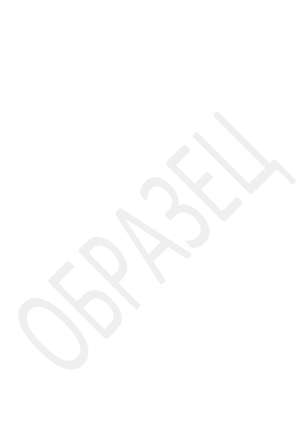 к договору генерального подряда №22/______=18 от ___.___.2022г.ФормаАкт приемки смонтированного оборудованияЗаказчик: ГУП «ФЖС РБ»Подрядчик: Объект:Договор  №________ от «___»__________ 20_ г. Дата составления Акта «___»__________________20_ г. 	От Заказчика:_____________ __________ _____________________		   Должность        подпись        расшифровка  подписиОт Подрядчика:_____________ __________ _____________________		   Должность        подпись        расшифровка  подписиПредставители Заказчика в присутствии представителей Подрядчика осмотрели оборудование, предоставленное Подрядчиком в соответствии с условиями Договора № ___ от _____ ____________________________________, подлежащее монтажу и составили настоящий Акт о следующем:Представленная документация:__________________________________________________________________________________________________________________________________________________________________________________________________________________________________________________________________________________________________________________________________________________________________________________________ В случае отсутствия замечаний Заказчика подписанием настоящего Акта стороны свидетельствуют, что представленное для  технического осмотра оборудование соответствует требованиям Заказчика по количеству и номенклатуре, явных недостатков при проведении осмотра не выявлено. Вся необходимая  документация  представлена  подрядчиком  в полном  объеме.Настоящий Акт является основанием для приемки указанного выше оборудованияФОРМА                                                                                                              Приложение №4к договору  генерального подряда №22/______=18 от ___.___.2022г.АКТСДАЧИ-ПРИЕМКИ РАБОТ, УСЛУГ,выполненных по договору № _______ от ___.___.20__г.Мы, нижеподписавшиеся, представитель "Подрядчика" ________________________________	с одной стороны, и представитель "Заказчика" ________________________________________	с другой стороны, составили настоящий акт о том, что Исполнителем выполнена следующая услуга:Указанные работы выполнены надлежащим образом, в установленный срок и в соответствии с требованиями действующих Регламентов, СНиП, ГОСТ, ТУ и иными требованиями и заданиями Заказчика. Общая стоимость выполненных работг, включая налоги, составила_______________________________________________Образцы форм и документов для заполнения участниками закупки	Форма № 1Председателю Закупочной комиссии Государственного унитарного предприятия «Фонд жилищного строительства Республики Башкортостан» Р.М. ШайбековуЗаявка на участие в закупке (для юридического лица печатается на бланке юридического лица)Исх. №__________                                                                                           Дата___________От кого (Наименование, Ф.И.О. почтовый адрес участника закупки):  _____________________________________________________________________________Уважаемые господа!Изучив извещение и документацию о закупке, в том числе договор, а также законодательство Российской Федерации о размещении заказов и Положение о закупках Заказчика, мы, нижеподписавшиеся, согласны (согласен) осуществить поставку (выполнить работы, оказать услуги)  ______________________(указать предмет закупки) ____________________ в соответствии с Техническим заданием Заказчика на условиях документации о закупке и проекта договора. Предлагаемая нами цена работ (услуг) включает в себя все затраты, издержки и иные расходы, связанные с оказанием услуг, в том числе: затраты исполнителя, необходимых для выполнения обязательств по договору, включая транспортные и командировочные расходы, страхование, уплату налогов, сборов, таможенных пошлин и других обязательных или связанных с надлежащим исполнением договора и составляет: ______(указать сумму цифрами и прописью)______ рублей в том числе НДС 20% - __________ (или НДС не предусмотрен).Мы ознакомлены с материалами, содержащимися в документации о закупке и ее технической частью, влияющими на стоимость товара (работ, услуг) и не имеем к ней претензий.Мы согласны с тем, что в случае, если нами не были учтены какие-либо расценки на поставку товара (выполнение работ, оказание услуг), который должен быть поставлен (выполнен, оказан) в соответствии с предметом закупки, данный товар (работа, услуга) будет в любом случае поставлен в полном соответствии с требованиями документации о закупке, включая требования, содержащиеся в технической части документации, в пределах предложенной нами стоимости договора.Мы берем на себя обязательство поставить товар (выполнить работы, оказать услуги) на требуемых условиях, обеспечить выполнение указанных гарантийных обязательств в соответствии с требованиями документации о закупке, включая требования, содержащиеся в технической части документации о закупке и согласно нашим предложениям, которые мы просим включить в договор.Настоящей заявкой на участие в закупке гарантируем достоверность представленных нами сведений и информации, подтверждаем право Заказчика, не противоречащее требованию о формировании равных для всех участников закупки условий, запрашивать в уполномоченных органах и организациях информацию, уточняющую представленные нами в ней сведения.В случае если мы будем признаны победителями закупки, мы берем на себя обязательства подписать договор с Жилищно-строительным кооперативом «ИГЛИНО 2» в  лице генерального директора   Государственного унитарного предприятия «Фонд жилищного строительства Республики Башкортостан» Шигапова Р.М., действующего на основании  Агентского договора № 21/82=17 от 13.04.2021г. на поставку (выполнение работ, оказание услуг) _____________(указать предмет закупки) ______________, в соответствии с требованиями документации о закупке и условиями наших предложений, в объеме, установленные документацией о закупке.В случае, если наши предложения будут лучшими после предложений победителя закупки, а победитель закупки будет признан уклонившимся от заключения договора, мы обязуемся подписать данный договор на поставку товара (выполнение работ, оказание услуг), в соответствии с требованиями документации закупке и условиями нашего предложения.Контактная информация уполномоченного лица нашей организации:Контактные телефоны, должности, фамилии и имена лиц (полностью), уполномоченных для контактов:Адрес электронной почты:К настоящей заявке на участие в закупке прилагаются документы, являющиеся неотъемлемой частью нашей заявки на участие в закупке, согласно описи.Форма № 2__________________________________________________    (Должность, ФИО, подпись представителя участника закупки) М.П.Дата:  __________ Форма № 3Общие сведения об участнике закупкиКаждый участник, подающий заявку на участие в закупке, заполняет данную форму_____________________________________________________________     (Должность, ФИО, подпись представителя участника закупки) М.П.Дата:  __________ Форма № 4Председателю Закупочной комиссии Государственного унитарного предприятия «Фонд жилищного строительства Республики Башкортостан» Р.М. Шайбекову«Критерии оценки заявок»(для юридического лица печатается на бланке юридического лица)Исх. №__________                                                                                           Дата___________От кого (Наименование, Ф.И.О. почтовый адрес участника закупки):  _____________________________________________________________________________Изучив извещение и документацию о закупке, в том числе договор, а также законодательство Российской Федерации о размещении заказов и Положение о закупках Заказчика, мы, нижеподписавшиеся, согласны (согласен) осуществить поставку (выполнить работы, оказать услуги)  ______________________(указать предмет закупки) ____________________ на условиях, указанных ниже, которые мы просим включить в договор, в случае если мы будем признаны победителями закупки или Заказчиком будет принято решение о заключении договора с нами (в случае отказа от его подписания победителем закупки):_____________________________________________________________     (Должность, ФИО, подпись представителя участника закупки) М.П.Дата:  __________ Форма № 5Председателю Закупочной комиссии Государственного унитарного предприятия «Фонд жилищного строительства Республики Башкортостан» Р.М. ШайбековуПРЕДЛОЖЕНИЕ УЧАСТНИКА ЗАКУПКИ(для юридического лица печатается на бланке юридического лица)Изучив извещение об осуществлении закупки и документацию о закупке, а также проект договора, ______________________________________________________________________________(фирменное наименование участника закупки, место нахождения, почтовый адрес – для юридического лица, фамилия, имя, отчество, паспортные данные, сведения о месте жительства – для физического лица)в лице,_____________________________________________________________________(наименование должности, Ф.И.О. руководителя, уполномоченного лица для  юридического лица)сообщает о согласии осуществить поставку (выполнить работы, оказать услуги) _______________(указывается предмет закупки)____________________, предусмотренные требованиями Технического задания  (Раздел №3. Техническое задание) документации о закупке Заказчика._____________________________________________________________     (Должность, ФИО, подпись представителя участника размещения заказа) М.П.Дата:  __________ Форма № 6ДЕКЛАРАЦИЯучастника закупки соответствия требованиям, установленным Федеральным закономНастоящим,_______________________________________________________________(фирменное наименование участника закупки, место нахождения, почтовый адрес)в лице ____________________________________________, действующего на основании____,(наименование должности, Ф.И.О. руководителя, уполномоченного лица для  юридического лица)декларирует свое соответствие требованиям, установленным Положением о закупкахГУП «ФЖС РБ» и документацией о закупке № _____________ на __________________,               а именно:- непроведение ликвидации участника закупки - юридического лица и отсутствие решения арбитражного суда о признании участника закупки - юридического лица или индивидуального предпринимателя несостоятельным (банкротом) и об открытии конкурсного производства;- неприостановление деятельности участника закупки в порядке, установленном Кодексом Российской Федерации об административных правонарушениях, на дату подачи заявки на участие в закупке;- отсутствие у участника закупки недоимки по налогам, сборам, задолженности по иным обязательным платежам в бюджеты бюджетной системы Российской Федерации (за исключением сумм, на которые предоставлены отсрочка, рассрочка, инвестиционный налоговый кредит в соответствии с законодательством Российской Федерации о налогах и сборах, которые реструктурированы в соответствии с законодательством Российской Федерации, по которым имеется вступившее в законную силу решение суда о признании обязанности заявителя по уплате этих сумм исполненной или которые признаны безнадежными к взысканию в соответствии с законодательством Российской Федерации о налогах и сборах) за прошедший календарный год, размер которых превышает двадцать пять процентов балансовой стоимости активов участника закупки, по данным бухгалтерской отчетности за последний отчетный период. Участник закупки считается соответствующим установленному требованию в случае, если им в установленном порядке подано заявление об обжаловании указанных недоимки, задолженности и решение по такому заявлению на дату рассмотрения заявки на участие в определении поставщика (подрядчика, исполнителя) не принято;- отсутствие у участника закупки - физического лица либо у руководителя, членов коллегиального исполнительного органа, лица, исполняющего функции единоличного исполнительного органа, или главного бухгалтера юридического лица - участника закупки судимости за преступления в сфере экономики и (или) преступления, предусмотренные статьями 289, 290, 291, 291.1 Уголовного кодекса Российской Федерации (за исключением лиц, у которых такая судимость погашена или снята), а также неприменение в отношении указанных физических лиц наказания в виде лишения права занимать определенные должности или заниматься определенной деятельностью, которые связаны с поставкой товара, выполнением работы, оказанием услуги, являющихся объектом осуществляемой закупки, и административного наказания в виде дисквалификации;- участник закупки - юридическое лицо, которое в течение двух лет до момента подачи заявки на участие в закупке не было привлечено к административной ответственности за совершение административного правонарушения, предусмотренного статьей 19.28 Кодекса Российской Федерации об административных правонарушениях;- отсутствие между участником закупки и Агентм конфликта интересов, под которым понимаются случаи, при которых руководитель Предприятия, член комиссии по осуществлению закупок, руководитель контрактной службы Предприятия, контрактный управляющий состоят в браке с физическими лицами, являющимися выгодоприобретателями, единоличным исполнительным органом хозяйственного общества (директором, генеральным директором, управляющим, президентом и другими), членами коллегиального исполнительного органа хозяйственного общества, руководителем (директором, генеральным директором) учреждения или унитарного предприятия либо иными органами управления юридических лиц - участников закупки, с физическими лицами, в том числе зарегистрированными в качестве индивидуального предпринимателя, - участниками закупки либо являются близкими родственниками (родственниками по прямой восходящей и нисходящей линии (родителями и детьми, дедушкой, бабушкой и внуками), полнородными и неполнородными (имеющими общих отца или мать) братьями и сестрами), усыновителями или усыновленными указанных физических лиц. Под выгодоприобретателями для целей настоящей статьи понимаются физические лица, владеющие напрямую или косвенно (через юридическое лицо или через несколько юридических лиц) более чем десятью процентами голосующих акций хозяйственного общества либо долей, превышающей десять процентов в уставном капитале хозяйственного общества;- сведения об участнике закупки отсутствуют в реестрах недобросовестных поставщиков, ведение которых предусмотрено Законом № 223-ФЗ и Законом № 44-ФЗ_____________________________________________________________     (Должность, ФИО) М.П.Дата:  __________ Форма № 7ЗАПРОС НА РАЗЪЯСНЕНИЕ ДОКУМЕНТАЦИИ О ЗАКУПКЕУважаемые господа!Прошу Вас разъяснить следующие положения документации о закупке:_____________________________________________________________     (Должность, ФИО, подпись представителя участника закупки) М.П.Дата:  __________ Форма № 8 (образец)Куда: 450077, Республика Башкортостан, г. Уфа, ул. Ленина, 5/3, каб. 220Заказчик: Государственное унитарное Агент «Фонд жилищного строительства Республики Башкортостан» Уполномоченное подразделение Заказчика: Сметно-договорной отдел ЗАЯВКА НА УЧАСТИЕ В ЗАКУПКЕ_________________________________________________________НЕ  ВСКРЫВАТЬ  ДО ____ часов     «___» ___________ 2022 годаАдрес отправителя:____________________________________________________________________________________________________________Форма № 9Бланк организацииДоверенность № ___ *участника закупки на право подписания заявкина участие в закупке и иных документов, входящих в составзаявки, уполномоченным представителемг. __________________                                                                           « ___ » ___________ 201_г.Настоящей доверенностью _______________ (наименование организации – участника закупки) (далее – Доверитель) в лице руководителя _________________ (должность руководителя) _________________________ (фамилия, имя, отчество руководителя), действующего на основании ____________, уполномочивает __________(должность) __________ (фамилия, имя, отчество) _________________ (паспортные данные: _________________) (далее – Представитель) подписывать заявку на участие в закупке ____________ (наименование  закупки) и все документы, входящие в состав данной заявки и/или связанные с данным поручением от имени _______________ (наименование организации – участника закупки).Подпись   _____________________                  (Подпись представителя)Руководитель                  		   ______________(фамилия, имя, отчество)   м.п.                                                             (подпись)* Данная доверенность предоставляется в случае подписания заявки на участие в закупке и иных документов, входящих в состав заявки, уполномоченным представителем участника закупки.Форма № 10Бланк организацииДоверенность № ___*участника закупкина участие в процедуре закупки	г. ___________________                                                           « ___ » ___________ 201_г.Настоящей доверенностью _______________ (наименование организации – участника закупки) (далее – Доверитель) в лице руководителя _________________ (должность руководителя) _________________________ (фамилия, имя, отчество руководителя), действующего на основании ____________, уполномочивает __________(должность) __________ (фамилия, имя, отчество) _________________ (паспортные данные: _________________) (далее – Представитель) представлять интересы Доверителя на процедуре закупки в форме ________ (указать форму) на право заключения договора (наименование и   закупки _________________________).В рамках настоящего поручения Представитель _______________ (фамилия, имя, отчество) имеет право на участие в процедуре закупки.	Настоящая доверенность действительна __________ без права передоверия.Подпись   _____________________                  (Подпись представителя)Руководитель                  		   ______________(фамилия, имя, отчество)   м.п.                                                             (подпись)*Данная доверенность предоставляется в случае предоставления интересов на участие в закупке уполномоченным представителем участника закупки. УТВЕРЖДАЮ Генеральный директор Государственного унитарного предприятия «Фонд жилищного строительства Республики Башкортостан»_______________ Р.М. Шигапов№ п/пОбщие сведенияОбщие сведения1 Агент и его адрес: Жилищно-строительный кооператив «ИГЛИНО 2» в  лице генерального директора   Государственного унитарного предприятия «Фонд жилищного строительства Республики Башкортостан» Шигапова Р.М., действующего на основании  Агентского договора № 21/82=17 от 13.04.2021г. и Доверенности №__ от __.__.202__г.Республика Башкортостан, 450077, г. Уфа, ул. Ленина, 5/3Тел. 8 (347) 229-91-00, main@ gsfrb.ru2Уполномоченное подразделение заказчика и его адрес: Сметно-договорной отдел Государственного унитарного предприятия «Фонд жилищного строительства Республики Башкортостан» 450077, г. Уфа, ул. Ленина, 5/3, каб. 220229-91-47, 229-91-27Начальник сметно-договорного отдела - Беллендир Елена ВладиславовнаСпециалист по закупкам сметно-договорного отдела – Мустафина Айгуль Рамазановнаmustafina@gsfrb.ru3Официальный сайт, на котором размещена информация о закупке:http://gsfrb.ru4Официальный сайт заказчика: http://gsfrb.ru5Способ осуществления закупки: Открытый запрос предложений6Предмет закупки: Завершение строительно-монтажных работ по объекту: «Жилой дом №2 в с.Иглино Иглинского района Республики Башкортостан» с поставкой оборудования и пусконаладочными работами.7Начальная (максимальная) цена договора: 46 971 765 рублей с НДС, в том числе    НДС 20%.8Порядок формирования цены договора:Начальная (максимальная) цена договора включает в себя стоимость всех затрат исполнителя, необходимых для выполнения обязательств по договору, включая транспортные и командировочные расходы, страхование, уплату налогов, сборов, таможенных пошлин и других обязательных или связанных с надлежащим исполнением договора платежей9Обеспечение заявки на участие в закупке: Не применяется10Размер обеспечения исполнения договора: ПрименяетсяВ качестве обеспечения исполнения Договора Заказчик ежемесячно удерживает 5% от стоимости выполненных Генеральным подрядчиком работ. Заказчик возвращает Генеральному подрядчику денежные средства, удержанные в качестве обеспечения исполнения Договора в следующем порядке:- 80% после получения разрешения на ввод объекта в эксплуатацию;- 20% после передачи объекта эксплуатирующей организации.В случае неисполнения или ненадлежащего исполнения Подрядчиком  обязательств по Договору Заказчик вправе направить денежные средства, удержанные в качестве обеспечения исполнения Договора, в счет подлежащих уплате сумм пеней, штрафов и неустоек.11Валюта, используемая для формирования цены договора  и расчетов с поставщиком (исполнителем):Валютой, используемой для формирования цены договора и расчетов с поставщиками (исполнителями), является рубль Российской Федерации. При оплате заключенного  договора иностранная валюта не используется.12Форма, сроки и порядок оплаты:Безналичный расчёт денежными средствами на расчет Генподрядчика, в течение ____ (_____________) календарных дней с даты подписания Заказчиком документов, предусмотренных п.3.1. Договора.  (заполняется на основе формы №4 заявки участника закупки). Заказчик вправе осуществлять платежи с использованием иных форм  расчетов, предусмотренных действующим законодательством.13Место, условия и сроки (периоды) поставки товара, выполнения работы, оказания услуги:Требования к месту доставки товара (месту выполнения работы или оказания услуги), сроки поставки товара (или завершения работы либо график оказания услуг), требования к гарантийному сроку товара, и объему предоставления гарантий его качества и иные условия исполнения договора приведены в Проекте договора (Раздел № 4 настоящей документации) 14Подготовка и подача заявок на участие в закупке:Участник закупки обязан изучить извещение об осуществлении закупки и документацию о закупке, включая все инструкции, формы и требования документации, а также Техническое задание (Раздел №3 настоящей документации) на поставку предусмотренного предметом закупки товара (работы, услуги). Участник подает заявку на участие в закупке в порядке, в срок и по форме, которые установлены документацией о закупке (Раздел №5 настоящей документации). Заявка подается в запечатанном конверте, не позволяющем просматривать его содержимое, с указанием наименования закупки (образец подписания конверта - форма №8 настоящей документации). Началом срока подачи заявок на участие в закупке является день, следующий за днем размещения извещения о проведении закупки и документации. Окончание этого срока совпадает с датой и временем вскрытия конвертов с заявками на участие в запросе предложений. Прием заявок на участие в запросе предложений прекращается непосредственно перед вскрытием конвертов15Требования к поставляемому товару (выполняемым работам, оказываемым услугам): Требования Заказчика к качеству, количеству, техническим характеристикам поставляемого товара (выполняемым работам, оказываемым услугам), требования к их безопасности, требования к функциональным характеристикам (потребительским свойствам) товара (работы, услуги), к размерам, отгрузке установлены в Техническом задании (Раздел №3 настоящей документации).Поставляемые товары (выполняемые работы, оказываемые услуги) должны соответствовать всем требованиям, установленным в соответствии с законодательством Российской Федерации. Поставляемый товар должен быть новым товаром (товар, который не был в употреблении, в ремонте, в том числе не был восстановлен, не менялись составные части, не восстанавливались потребительские свойства)16Заявки на участие в закупке подаются по адресу: Сметно-договорной отдел  Государственного унитарного предприятия «Фонд жилищного строительства Республики Башкортостан»450077, Республика Башкортостан, г. Уфа, ул. Ленина, 5/3, каб.220, тел. 229-91-27  и  229-91-47(из вестибюля необходимо позвонить по внутреннему телефону: 33-03 или 33-00) в рабочие дни с 08:30 до 13:00 и с 14:00 до 17:30 часов по местному времени)17Дата начала срока подачи заявок на участие в закупке:«28»  марта   2022 года с 08.30 часов по местному времени18Дата окончания срока подачи заявок на участие в закупке:«1» апреля   2022 года до 10:00 часов по местному времени19Порядок и срок отзыва заявок на участие в закупке, порядок внесения изменений в заявки: Участник вправе изменить или отозвать заявку на участие в закупке в любой момент до окончания срока подачи заявок на участие в закупке. Уведомление об отзыве заявки должно быть получено Агентом до истечения срока подачи заявок20Место, день и время вскрытия конвертов с заявками на участие в закупке:  «1» апреля   2022 года в 10:00 часов по местному времени по адресу Предприятия: 450077, Республика Башкортостан, г.Уфа, ул.Ленина, 5/3, каб. 226 (актовый зал)21Место, день рассмотрения, оценки и сопоставления заявок на участие в закупке:«1» апреля   2022 года в 14.00 по адресу Предприятия: 450077, Республика Башкортостан, г.Уфа, ул.Ленина, 5/3, каб. 226 (актовый зал)22Критерии оценки заявок на участие в закупке и их значимость:Оценка заявок осуществляется с использованием следующих критериев оценки заявок:1. Стоимостной критерий оценки - «цена договора», значимость критерия - 80%.2. Нестоимостной  критерий оценки:- Отсрочка платежа со значимостью критерия (весовым коэффициентом) 20%.Шкала оценки по критерию «Отсрочка платежа»:-  90 календарных дней  – 100 баллов;-  от 60 до 89 календарных дней  – 50 баллов;- от 30 до 59 календарных дней  – 0 баллов.Значение показателя не должно быть менее 30 календарных дней.Сумма значимостей критериев оценки заявок, установленных в настоящей документации, составляет 100%. 23Требования к содержанию, форме, составу заявки на участие в закупке: Заявка на участие в закупке должна быть подготовлена по форме №1 настоящей документации и содержать:1) документ, содержащий сведения об участнике закупок, подавшем заявку: фирменное наименование (полное наименование), организационно-правовую форму, место нахождения, почтовый адрес (для юридического лица), фамилию, имя, отчество, паспортные данные, сведения о месте жительства (для физического лица), номер контактного телефона;2) копии учредительных документов участника закупок (для юридических лиц) – все страницы;3) копии документов, удостоверяющих личность (для физических лиц) – все страницы;4) выписку из Единого государственного реестра юридических лиц (для юридических лиц) или Единого государственного реестра индивидуальных предпринимателей (для индивидуальных предпринимателей), полученную не ранее чем за шесть месяцев до дня размещения извещения о проведении закупки.В соответствии с Федеральным законом от 27.07.2010 № 210-ФЗ «Об организации предоставления государственных и муниципальных услуг» и Федеральным законом от 6.04.2011 № 63-ФЗ «Об электронной подписи», участник вправе предоставить выписку ЕГРЮЛ/ЕГРИП, полученную с помощью сервиса «Предоставление сведений из ЕГРЮЛ/ЕГРИП о конкретном юридическом лице/индивидуальном предпринимателе в форме электронного документа» (https://service.nalog.ru), сформированную в формате PDF и подписанную усиленной квалифицированной электронной подписью, которую можно визуализировать, в том числе при распечатывании;5) надлежащим образом заверенный перевод на русский язык документов о государственной регистрации юридического лица или индивидуального предпринимателя согласно законодательству соответствующего государства (для иностранных лиц). Документы должны быть получены не ранее чем за шесть месяцев до дня размещения в извещения о проведении закупки;6) документ, подтверждающий полномочия лица осуществлять действия от имени участника закупок - юридического лица (копия решения о назначении или об избрании физического лица на должность, в соответствии с которым это физическое лицо обладает правом действовать от имени участника без доверенности). Если от имени участника выступает иное лицо, заявка должна включать и доверенность на осуществление действий от имени участника закупок, заверенную печатью (при наличии) участника закупок и подписанную от его имени лицом (лицами), которому в соответствии с законодательством РФ, учредительными документами предоставлено право подписи доверенностей (для юридических лиц), либо нотариально заверенную копию такой доверенности;7) решение об одобрении или о совершении крупной сделки (его копию), если требование о необходимости такого решения для совершения крупной сделки установлено законодательством РФ, учредительными документами юридического лица и если для участника закупок поставка товаров, выполнение работ, оказание услуг, выступающих предметом договора, предоставление обеспечения исполнения договора являются крупной сделкой. Если указанные действия не считаются для участника закупки крупной сделкой, представляется соответствующее письмо;8) документ, декларирующий следующие требования (по форме №6 настоящей документации):- непроведение ликвидации участника закупки - юридического лица и отсутствие решения арбитражного суда о признании участника закупки - юридического лица или индивидуального предпринимателя несостоятельным (банкротом) и об открытии конкурсного производства;- неприостановление деятельности участника закупки в порядке, установленном Кодексом Российской Федерации об административных правонарушениях, на дату подачи заявки на участие в закупке;- отсутствие у участника закупки недоимки по налогам, сборам, задолженности по иным обязательным платежам в бюджеты бюджетной системы Российской Федерации (за исключением сумм, на которые предоставлены отсрочка, рассрочка, инвестиционный налоговый кредит в соответствии с законодательством Российской Федерации о налогах и сборах, которые реструктурированы в соответствии с законодательством Российской Федерации, по которым имеется вступившее в законную силу решение суда о признании обязанности заявителя по уплате этих сумм исполненной или которые признаны безнадежными к взысканию в соответствии с законодательством Российской Федерации о налогах и сборах) за прошедший календарный год, размер которых превышает двадцать пять процентов балансовой стоимости активов участника закупки, по данным бухгалтерской отчетности за последний отчетный период. Участник закупки считается соответствующим установленному требованию в случае, если им в установленном порядке подано заявление об обжаловании указанных недоимки, задолженности и решение по такому заявлению на дату рассмотрения заявки на участие в определении поставщика (подрядчика, исполнителя) не принято;- отсутствие у участника закупки - физического лица либо у руководителя, членов коллегиального исполнительного органа, лица, исполняющего функции единоличного исполнительного органа, или главного бухгалтера юридического лица - участника закупки судимости за преступления в сфере экономики и (или) преступления, предусмотренные статьями 289, 290, 291, 291.1 Уголовного кодекса Российской Федерации (за исключением лиц, у которых такая судимость погашена или снята), а также неприменение в отношении указанных физических лиц наказания в виде лишения права занимать определенные должности или заниматься определенной деятельностью, которые связаны с поставкой товара, выполнением работы, оказанием услуги, являющихся объектом осуществляемой закупки, и административного наказания в виде дисквалификации;- участник закупки - юридическое лицо, которое в течение двух лет до момента подачи заявки на участие в закупке не было привлечено к административной ответственности за совершение административного правонарушения, предусмотренного статьей 19.28 Кодекса Российской Федерации об административных правонарушениях;- отсутствие между участником закупки и Агентм конфликта интересов, под которым понимаются случаи, при которых руководитель Предприятия, член комиссии по осуществлению закупок, руководитель контрактной службы Предприятия, контрактный управляющий состоят в браке с физическими лицами, являющимися выгодоприобретателями, единоличным исполнительным органом хозяйственного общества (директором, генеральным директором, управляющим, президентом и другими), членами коллегиального исполнительного органа хозяйственного общества, руководителем (директором, генеральным директором) учреждения или унитарного предприятия либо иными органами управления юридических лиц - участников закупки, с физическими лицами, в том числе зарегистрированными в качестве индивидуального предпринимателя, - участниками закупки либо являются близкими родственниками (родственниками по прямой восходящей и нисходящей линии (родителями и детьми, дедушкой, бабушкой и внуками), полнородными и неполнородными (имеющими общих отца или мать) братьями и сестрами), усыновителями или усыновленными указанных физических лиц. Под выгодоприобретателями для целей настоящей статьи понимаются физические лица, владеющие напрямую или косвенно (через юридическое лицо или через несколько юридических лиц) более чем десятью процентами голосующих акций хозяйственного общества либо долей, превышающей десять процентов в уставном капитале хозяйственного общества;- сведения об участнике закупки отсутствуют в реестрах недобросовестных поставщиков, ведение которых предусмотрено Законом № 223-ФЗ и Законом № 44-ФЗ;9) предложение участника запроса предложений о качественных и функциональных характеристиках (потребительских свойствах), безопасности, сроках поставки товаров, выполнения работ, оказания услуг, предложение о цене договора, цене единицы товара, работы, услуги и иные предложения по условиям исполнения договора (по форме №5 настоящей документации);10) документы (их копии), подтверждающие соответствие участника запроса предложений требованиям законодательства РФ и документации о проведении запроса предложений к лицам, которые осуществляют поставки товаров, выполнение работ, оказание услуг:1.Участник запроса предложений должен быть членом СРО в области строительства объектов капитального строительства2. СРО, в котором состоит участник, должна иметь компенсационный фонд обеспечения договорных обязательств.3. Совокупный размер обязательств участника запроса предложений по договорам, которые заключены с использованием конкурентных способов, не должен превышать уровень ответственности участника по компенсационному фонду обеспечения договорных обязательств, уровень ответственности – не менее I.11) документы (их копии) и сведения, необходимые для оценки заявки по критериям, которые установлены в документации о запросе предложений (по Форме № 4 «Критерии оценки заявок»);Заявка на участие в запросе предложений должна включать опись входящих в ее состав документов. Она должна быть скреплена печатью участника запроса предложений (при наличии) и подписана участником или лицом, им уполномоченным. Соблюдением указанных требований участник запроса предложений подтверждает, что все документы и сведения, входящие в состав заявки, поданы от его имени и являются достоверными. 24Участники закупки должны соответствовать следующим обязательным требованиям:- непроведение ликвидации участника закупки - юридического лица и отсутствие решения арбитражного суда о признании участника закупки - юридического лица или индивидуального предпринимателя несостоятельным (банкротом) и об открытии конкурсного производства;- неприостановление деятельности участника закупки в порядке, установленном Кодексом Российской Федерации об административных правонарушениях, на дату подачи заявки на участие в закупке;- отсутствие у участника закупки недоимки по налогам, сборам, задолженности по иным обязательным платежам в бюджеты бюджетной системы Российской Федерации (за исключением сумм, на которые предоставлены отсрочка, рассрочка, инвестиционный налоговый кредит в соответствии с законодательством Российской Федерации о налогах и сборах, которые реструктурированы в соответствии с законодательством Российской Федерации, по которым имеется вступившее в законную силу решение суда о признании обязанности заявителя по уплате этих сумм исполненной или которые признаны безнадежными к взысканию в соответствии с законодательством Российской Федерации о налогах и сборах) за прошедший календарный год, размер которых превышает двадцать пять процентов балансовой стоимости активов участника закупки, по данным бухгалтерской отчетности за последний отчетный период. Участник закупки считается соответствующим установленному требованию в случае, если им в установленном порядке подано заявление об обжаловании указанных недоимки, задолженности и решение по такому заявлению на дату рассмотрения заявки на участие в определении поставщика (подрядчика, исполнителя) не принято;- отсутствие у участника закупки - физического лица либо у руководителя, членов коллегиального исполнительного органа, лица, исполняющего функции единоличного исполнительного органа, или главного бухгалтера юридического лица - участника закупки судимости за преступления в сфере экономики и (или) преступления, предусмотренные статьями 289, 290, 291, 291.1 Уголовного кодекса Российской Федерации (за исключением лиц, у которых такая судимость погашена или снята), а также неприменение в отношении указанных физических лиц наказания в виде лишения права занимать определенные должности или заниматься определенной деятельностью, которые связаны с поставкой товара, выполнением работы, оказанием услуги, являющихся объектом осуществляемой закупки, и административного наказания в виде дисквалификации;- участник закупки - юридическое лицо, которое в течение двух лет до момента подачи заявки на участие в закупке не было привлечено к административной ответственности за совершение административного правонарушения, предусмотренного статьей 19.28 Кодекса Российской Федерации об административных правонарушениях;- отсутствие между участником закупки и Агентм конфликта интересов, под которым понимаются случаи, при которых руководитель Предприятия, член комиссии по осуществлению закупок, руководитель контрактной службы Предприятия, контрактный управляющий состоят в браке с физическими лицами, являющимися выгодоприобретателями, единоличным исполнительным органом хозяйственного общества (директором, генеральным директором, управляющим, президентом и другими), членами коллегиального исполнительного органа хозяйственного общества, руководителем (директором, генеральным директором) учреждения или унитарного предприятия либо иными органами управления юридических лиц - участников закупки, с физическими лицами, в том числе зарегистрированными в качестве индивидуального предпринимателя, - участниками закупки либо являются близкими родственниками (родственниками по прямой восходящей и нисходящей линии (родителями и детьми, дедушкой, бабушкой и внуками), полнородными и неполнородными (имеющими общих отца или мать) братьями и сестрами), усыновителями или усыновленными указанных физических лиц. Под выгодоприобретателями для целей настоящей статьи понимаются физические лица, владеющие напрямую или косвенно (через юридическое лицо или через несколько юридических лиц) более чем десятью процентами голосующих акций хозяйственного общества либо долей, превышающей десять процентов в уставном капитале хозяйственного общества;- сведения об участнике закупки отсутствуют в реестрах недобросовестных поставщиков, ведение которых предусмотрено Законом № 223-ФЗ и Законом № 44-ФЗ25Срок подписания  договора   Договор по результатам проведения конкурентной закупки Агент заключает в течение 10 дней от даты подписания итогового протокола, составленного по результатам конкурентной закупки.Техническое заданиеТехническое заданиеАгент (Заказчик)ГУП «ФЖС РБ»ЗастройщикЖСК «ИГЛИНО 2»Местоположение объекта строительстваРоссийская Федерация, Республика Башкортостан, Иглинский район, с/с Иглинский, с. Иглино, ул. 450-летия, дом 2.Вид строительстваЗавершение строительства.Основные технические характеристики объекта3-х этажный 2-х секционный жилой дом Технико-экономические показатели:Площадь жилого здания – 2 149,68  м2.Общая площадь квартир – 2 074,44м2.Жилая площадь квартир – 1 124,18м2.Число квартир: 48 шт., в т.ч. однокомнатных – 36 шт.,двухкомнатных – 12 шт.Архитектурные решенияЖилой дом – 3-х этажное, прямоугольное 2-х – секционное здание с размерами в осях 66,32х15,00 м., с техподпольем и плоской крышей с наружным организованным водостоком.Высота надземных этажей – 2,76 м. (в чистоте – 2,66 м.).Высота помещений техподполья – 1,91 м. в чистоте.Высота здания до конька кровли – 12,40 м.Обе секции дома – рядовые, прямоугольной в плане формы, с двухсторонней ориентацией квартир. Все 3 этажа дома – жилые. В жилом доме запроектированы 1- и 2-комнатные квартиры для посемейного заселения. Комнаты в квартирах – непроходные, санузлы в 2-комнатных квартирах раздельные, в 1-комнатных – совмещенные. Все квартиры имеют балконы.Все входные группы жилой части оборудованы пандусами для МГН.Внутренняя отделка жилой части – черновая.1.7. Объем выполняемых работВ соответствии с ведомостью объемов работ (Приложение №1 к Договору генерального подряда).1.8.  Объем ранее выполненных работФундаменты – 100%Железобетонный каркас здания – 100%Наружные ограждающие конструкции стен из г/с блоков – 60%Заполнение окон –  0%Внутренние перегородки – 0%1.9.  Срок выполнения работ Начало работ: в течение 7 календарных дней с даты заключения Договора.Сроки окончания работ: не позднее 31 декабря 2022г.1.10.	Срок действия договораДо «30» июня  2023 г.1.11.  Срок гарантии качестваГарантийный срок качества на весь объем выполняемых работ составляет 60 месяцев.Гарантийный срок на смонтированное оборудование соответствует гарантийному сроку, установленному его производителем.Гарантийный срок на тепловые сети – 10 (десять) лет.1.12.  Требования к выполнению работВыполнить работы качественно и в срок в соответствии с условиями контракта и проектной документации.При производстве строительно-монтажных работ руководствоваться решениями, предусмотренными проектной документацией, имеющей положительное заключение  экспертизы.Все необходимые согласования, связанные с получением разрешений на производство работ, победитель электронного аукциона осуществляет своими силами.Оформление актов освидетельствования скрытых работ, приемки ответственных конструкций, актов индивидуальных и комплексных испытаний оборудования, ведение общего и специальных журналов работ и др. исполнительной документации является непременным условием для выполнения последующих работ.Выполняемые работы и материалы должны соответствовать требованиям действующих, в настоящее время технических регламентов и определены проектом.Подрядчик должен применить современные методы технологии производства работ.Обеспечить уборку и очистку помещений, строительной площадки и прилегающей непосредственно к ней территории от строительного мусора, образовавшегося при строительно-монтажных работах, в течение 3-х дней после окончания работ.Подрядчик обязан:- обеспечить постоянное присутствие на объекте лица, осуществляющего контроль за выполнением работ, ответственного за персонал и технику безопасности проведения работ;- обеспечить надлежащую охрану материалов, оборудования, строительной техники и другого имущества до их вывоза с территории «Заказчика».1.13. Требования к качествуРаботы должны соответствовать проектной документации и сметам, настоящему техническому заданию, СНиПам, и другим нормативным документам, регламентирующим производство строительно-монтажных работ, условиям Договора, без недостатков и дефектов. В случае их выявления в период выполнения работ, устранение в кратчайшие сроки при согласовании с Заказчиком, в период эксплуатации – в  гарантийный срок эксплуатации.Подрядчик обязан безвозмездно исправить по требованию Заказчика все выявленные недостатки.При выполнении работ применять современные строительные, отделочные материалы и другие установочные изделия. Все применяемые материалы  должны быть новыми, не бывшими в эксплуатации, не восстановленными, соответствовать ГОСТам и другим нормативным документам. Материалы и оборудование, поставляемые Подрядчиком, должны соответствовать требованиям, предъявляемым к ним в Российской Федерации по пожарной безопасности, износостойкости и выделению токсичных веществ, а также требованиям по надежности и долговечности, простоте в эксплуатации, влагостойкости и возможности проведения работ и соответствовать проекту. Подрядчик несет ответственность за соответствие используемых материалов и оборудования государственным стандартам и техническим условиям.Все поставляемые для производства работ материалы и оборудование должны иметь паспорта, соответствующие сертификаты качества, пожарные сертификаты, сертификаты санитарно-эпидемиологического заключения, технические паспорта и другие документы, удостоверяющие  их качество. Копии паспортов, сертификатов и т.п. на материалы и оборудование должны быть предоставлены Заказчику за 10 суток до их применения на объекте. Подрядчик несет ответственность за ненадлежащее качество предоставляемых им материалов и оборудования.Подрядчик в процессе выполнения работ использует собственные материалы. Транспортно-заготовительные расходы, а именно: транспортировка, погрузка, выгрузка осуществляется Подрядчиком и включена в стоимость работ.1.14. Требования к подрядной организации1.Участник запроса предложений должен быть членом СРО в области строительства объектов капитального строительства2. СРО, в котором состоит участник, должна иметь компенсационный фонд обеспечения договорных обязательств.3. Совокупный размер обязательств участника запроса предложения по договорам, которые заключены с использованием конкурентных способов, не должен превышать уровень ответственности участника по компенсационному фонду обеспечения договорных обязательств.4. Уровень ответственности не ниже 1.1.15. Требование к безопасности работОбеспечить безопасность строительного производства и безопасную эксплуатацию технологического оборудования, используемого в строительном производстве, соответствие строительного производства требованиям законодательства Российской Федерации об охране труда и иных нормативных правовых актов в сфере охраны труда, а также контроль за соблюдением требований по охране труда своего персонала и персонала субподрядных организаций, в соответствии с Правилами от 11 декабря 2020 г. N 883н «Правила охраны труда при строительстве, реконструкции и ремонте».Подрядчик несет ответственность за подготовку своего персонала, а также персонала субподрядных организаций и соблюдения ими требований охраны труда, промышленной, пожарной и экологической безопасности.За неисполнение предписаний специалиста по охране труда Заказчика, Подрядчик (Исполнитель) уплачивает штраф в размере 1000,0 руб. за каждое неисполненное предписание.Генподрядная организация, осуществляющая деятельность на стройплощадке, в соответствии с действующим законодательством в области охраны окружающей среды, обязана вести необходимую документацию, в том числе:- по учету образовавшихся, утилизированных, обезвреженных, переданных другим лицам или полученных от других лиц, а также размещенных отходов;- ставить на учет и снимать с учета в органах Росприроднадзора объект строительства, сдавать отчеты по экологии;- нести затраты по оплате за НВОС (негативное воздействие на окружающую среду).1.16. Форма, сроки и порядок оплаты работ, услугБезналичный расчёт денежными средствами на расчет Генподрядчика, в течение ____ (_____________) календарных дней с даты подписания Заказчиком документов, предусмотренных п.3.1. Договора.  (заполняется на основе формы №4 заявки участника закупки). Заказчик вправе осуществлять платежи с использованием иных форм  расчетов, предусмотренных действующим законодательством.1.17. Цена договораЦена работ включает в себя стоимость всех затрат Исполнителя, необходимых для выполнения обязательств по Договору, включая транспортные и командировочные расходы, страхование, уплату налогов, сборов, таможенных пошлин и других обязательных или связанных с надлежащим исполнением Договора платежей.1.18. Обеспечение исполнения ДоговораВ качестве обеспечения исполнения Договора Заказчик ежемесячно удерживает 5% от стоимости выполненных Генеральным подрядчиком работ. Заказчик возвращает Генеральному подрядчику денежные средства, удержанные в качестве обеспечения исполнения Договора в следующем порядке:- 80% после получения разрешения на ввод объекта в эксплуатацию;- 20% после передачи объекта эксплуатирующей организации.В случае неисполнения или ненадлежащего исполнения Подрядчиком  обязательств по Договору Заказчик вправе направить денежные средства, удержанные в качестве обеспечения исполнения Договора, в счет подлежащих уплате сумм пеней, штрафов и неустоек.ЗАКАЗЧИК:Жилищно-строительный кооператив «ИГЛИНО 2»450103,РБ  г. Уфа, ул. Высотная, дом 10.ИНН 0274930008  КПП027401001р/с 40703810200010000118Филиал ПАО «БАНК УРАЛСИБ» в г.Уфа «Отделение «Советское»  к/с 30101810600000000770БИК048073770 Генеральный директор ГУП «ФЖС РБ»_________________Р.М. Шигаповм.п.ГЕНЕРАЛЬНЫЙ ПОДРЯДЧИК:______________________________________ /______________ /                         М.П.№ ппНаименованиеЕд. изм.Кол.123402-001 Общестроительные работы по разделу КЖ ниже 0.00002-001 Общестроительные работы по разделу КЖ ниже 0.00002-001 Общестроительные работы по разделу КЖ ниже 0.00002-001 Общестроительные работы по разделу КЖ ниже 0.000Раздел 1. Кладочный план техподполья, сечения ф-ов, план отверстий Раздел 1. Кладочный план техподполья, сечения ф-ов, план отверстий Раздел 1. Кладочный план техподполья, сечения ф-ов, план отверстий Раздел 1. Кладочный план техподполья, сечения ф-ов, план отверстий 50Устройство стен подвалов и подпорных стен железобетонных высотой: до 3 м, толщиной до 1000 мм /* узел 1. КЖ-8100 м3 бетона, бутобетона и железобетона в деле0,1351Бетон тяжелый, класс В15 (М200)м313,252Горячекатаная арматурная сталь периодического профиля класса А-III, диаметром 12 ммт0,10453Горячекатаная арматурная сталь гладкая класса А-I, диаметром 8 ммт0,2242554Установка монтажных изделий массой: до 20 кг /* узел 2. КЖ-81 т стальных элементов0,0094455Устройство ленточных фундаментов: железобетонных при ширине по верху до 1000 мм /* узел 3. КЖ-8100 м3 бетона, бутобетона и железобетона в деле0,01856Бетон тяжелый, класс В7,5 (М100)м31,82757Сетка сварная из арматурной проволоки диаметром 5,0 мм, без покрытия, 100х100 ммм2758Укладка перемычек массой до 0,3 т100 шт. сборных конструкций0,0559Перемычка брусковая 3ПБ-13-37-п /бетон В15 (М200), объем 0,034 м3, расход арматуры 2,06 кг/ (серия 1.038.1-1 вып. 1)шт.560Укладка хризотилцементных водопроводных труб с соединением при помощи хризотилцементных муфт диаметром: 100 мм /* ГИЛЬЗЫ1 км трубопровода0,00461Кладка стен кирпичных наружных: средней сложности при высоте этажа до 4 м1 м3 кладки26,802662Раствор готовый кладочный цементно-известковый марки 100м36,45963Кирпич керамический одинарный, размером 250х120х65 мм, марка 1501000 шт.10,7264Кладка стен кирпичных внутренних: при высоте этажа до 4 м1 м3 кладки20,365Раствор готовый кладочный цементно-известковый марки 100м34,7566Кирпич керамический одинарный, размером 250х120х65 мм, марка 1501000 шт.8,019Сечение Б-Б, КЖ-8Сечение Б-Б, КЖ-8Сечение Б-Б, КЖ-8Сечение Б-Б, КЖ-867Устройство бетонной подготовки100 м3 бетона, бутобетона и железобетона в деле0,001368Бетон тяжелый, класс В7,5 (М100)м30,132669Устройство стен и плоских днищ при толщине: до 150 мм прямоугольных сооружений100 м3 железобетона в деле0,00370Бетон тяжелый, класс В12,5 (М150)м30,304571Сетка сварная из арматурной проволоки диаметром 5,0 мм, без покрытия, 100х100 ммм22,572Установка металлических решеток приямков1 т металлических изделий0,02555673Устройство стяжек: цементных толщиной 20 мм100 м2 стяжки0,004974Штукатурка поверхностей внутри здания цементно-известковым или цементным раствором по камню и бетону: улучшенная стен100 м2 оштукатуриваемой поверхности0,01008Сечение С-С, КЖ-8Сечение С-С, КЖ-8Сечение С-С, КЖ-8Сечение С-С, КЖ-875Устройство бетонной подготовки100 м3 бетона, бутобетона и железобетона в деле0,002276Бетон тяжелый, класс В7,5 (М100)м30,224477Устройство стен и плоских днищ при толщине: до 150 мм прямоугольных сооружений100 м3 железобетона в деле0,004878Бетон тяжелый, класс В12,5 (М150)м30,047679Сетка сварная из арматурной проволоки диаметром 5,0 мм, без покрытия, 100х100 ммм23,880Установка металлических решеток приямков1 т металлических изделий0,0389281Устройство стяжек: цементных толщиной 20 мм100 м2 стяжки0,00582Штукатурка поверхностей внутри здания цементно-известковым или цементным раствором по камню и бетону: улучшенная стен100 м2 оштукатуриваемой поверхности0,0232Спуск № 1, КЖ-9Спуск № 1, КЖ-9Спуск № 1, КЖ-9Спуск № 1, КЖ-983Установка блоков стен подвалов массой: до 0,5 т100 шт. сборных конструкций0,2884Бетон тяжелый, класс В10 (М150)м30,114885Установка блоков стен подвалов массой: до 1 т100 шт. сборных конструкций0,0686Бетон тяжелый, класс В10 (М150)м30,042687Блоки бетонные стен подвалов сплошные (ГОСТ13579-78) ФБС12-4-6-Т /бетон В7,5 (М100), объем 0,265 м3, расход арматуры 1,46 кг/шт.688Блоки бетонные стен подвалов сплошные (ГОСТ13579-78) ФБС9-4-6-Т /бетон В7,5 (М100), объем 0,195 м3, расход арматуры 0,76 кг/шт.2889Устройство бетонной подготовки100 м3 бетона, бутобетона и железобетона в деле0,01390Бетон тяжелый, класс В7,5 (М100)м31,32691Устройство фундаментных плит железобетонных: плоских100 м3 бетона, бутобетона и железобетона в деле0,01592Бетон тяжелый, класс В12,5 (М150)м31,52393Сетка сварная из арматурной проволоки диаметром 5,0 мм, без покрытия, 100х100 ммм22794Устройство основания под фундаменты: песчаного1 м3 основания1,395Устройство основания под фундаменты: гравийного1 м3 основания1,396Укладка хризотилцементных водопроводных труб с соединением при помощи хризотилцементных муфт диаметром: 100 мм1 км трубопровода0,00297Трубы хризотилцементные безнапорные БНТ, диаметр условного прохода 100 ммм2,01698Установка монтажных изделий массой: до 20 кг1 т стальных элементов0,0419299Устройство стяжек: цементных толщиной 20 мм100 м2 стяжки0,1209100Устройство стяжек: на каждые 5 мм изменения толщины стяжки добавлять или исключать к расценке 11-01-011-01100 м2 стяжки0,1209101Кладка стен кирпичных наружных: средней сложности при высоте этажа до 4 м1 м3 кладки1,32102Раствор готовый кладочный цементно-известковый марки 100м30,3181103Кирпич керамический одинарный, размером 250х120х65 мм, марка 1501000 шт.0,528Спуск № 2, КЖ-9Спуск № 2, КЖ-9Спуск № 2, КЖ-9Спуск № 2, КЖ-9104Установка блоков стен подвалов массой: до 0,5 т100 шт. сборных конструкций0,1105Бетон тяжелый, класс В10 (М150)м30,041106Установка блоков стен подвалов массой: до 1 т100 шт. сборных конструкций0,08107Бетон тяжелый, класс В10 (М150)м30,0568108Блоки бетонные стен подвалов сплошные (ГОСТ13579-78) ФБС12-4-6-Т /бетон В7,5 (М100), объем 0,265 м3, расход арматуры 1,46 кг/шт.8109Блоки бетонные стен подвалов сплошные (ГОСТ13579-78) ФБС9-4-6-Т /бетон В7,5 (М100), объем 0,195 м3, расход арматуры 0,76 кг/шт.4110Блоки бетонные стен подвалов сплошные (ГОСТ13579-78) ФБС12-4-3-Т /бетон В7,5 (М100), объем 0,127 м3, расход арматуры 0,74 кг/шт.6111Устройство бетонной подготовки100 м3 бетона, бутобетона и железобетона в деле0,008112Бетон тяжелый, класс В7,5 (М100)м30,816113Устройство фундаментных плит железобетонных: плоских100 м3 бетона, бутобетона и железобетона в деле0,009114Бетон тяжелый, класс В12,5 (М150)м30,9135115Сетка сварная из арматурной проволоки диаметром 5,0 мм, без покрытия, 100х100 ммм216116Устройство основания под фундаменты: песчаного1 м3 основания0,8117Устройство основания под фундаменты: гравийного1 м3 основания0,8118Укладка хризотилцементных водопроводных труб с соединением при помощи хризотилцементных муфт диаметром: 100 мм /* гильзы1 км трубопровода0,002119Трубы хризотилцементные безнапорные БНТ, диаметр условного прохода 100 ммм2,016120Установка монтажных изделий массой: до 20 кг /* обрамление ступеней1 т стальных элементов0,03668121Устройство стяжек: цементных толщиной 20 мм100 м2 стяжки0,0572122Устройство стяжек: на каждые 5 мм изменения толщины стяжки добавлять или исключать к расценке 11-01-011-01100 м2 стяжки0,0572123Кладка стен кирпичных наружных: средней сложности при высоте этажа до 4 м1 м3 кладки1,39124Раствор готовый кладочный цементно-известковый марки 100м30,335125Кирпич керамический одинарный, размером 250х120х65 мм, марка 1501000 шт.0,556Изоляция фундаментовИзоляция фундаментовИзоляция фундаментовИзоляция фундаментов126Гидроизоляция стен, фундаментов: горизонтальная цементная с жидким стеклом100 м2 изолируемой поверхности2,21248127Гидроизоляция боковая обмазочная битумная в 2 слоя по выровненной поверхности бутовой кладки, кирпичу, бетону100 м2 изолируемой поверхности2,14668128Изоляция изделиями из пенопласта на битуме холодных поверхностей: стен и колонн прямоугольных1 м3 изоляции8,122129Изоляция изделиями из пенопласта на битуме холодных поверхностей: стен и колонн прямоугольных1 м3 изоляции14,29472130Изоляция изделиями из волокнистых и зернистых материалов с креплением на клее и дюбелями холодных поверхностей: наружных стен100 м2 поверхности0,006077131Плиты минераловатные "Фасад Баттс" ROCKWOOLм30,61132Штукатурка по сетке без устройства каркаса: улучшенная стен100 м2 оштукатуриваемой поверхности3,05387202-002 Общестроительные работы по разделу КЖ выше 0.00002-002 Общестроительные работы по разделу КЖ выше 0.00002-002 Общестроительные работы по разделу КЖ выше 0.00002-002 Общестроительные работы по разделу КЖ выше 0.000Раздел 1. Кладочный план 2, 3-го этажаРаздел 1. Кладочный план 2, 3-го этажаРаздел 1. Кладочный план 2, 3-го этажаРаздел 1. Кладочный план 2, 3-го этажа39Укладка перемычек массой до 0,3 т100 шт. сборных конструкций0,840Перемычка брусковая 2ПБ10-1-п /бетон В15 (М200), объем 0,017 м3, расход арматуры 0,50 кг/ (серия 1.038.1-1 вып. 1)шт.2041Перемычка брусковая 2ПБ-13-1-п /бетон В15 (М200), объем 0,022 м3, расход арматуры 0,57 кг/ (серия 1.038.1-1 вып. 1)шт.2042Перемычка брусковая 2ПБ-16-2-п /бетон В15 (М200), объем 0,026 м3, расход арматуры 0,79 кг/ (серия 1.038.1-1 вып. 1)шт.243Перемычка брусковая 2ПБ-17-2-п /бетон В15 (М200), объем 0,028 м3, расход арматуры 0,83 кг/ (серия 1.038.1-1 вып. 1)шт.1444Перемычка брусковая 2ПБ-19-3-п /бетон В15 (М200), объем 0,033 м3, расход арматуры 0,11 кг/ (серия 1.038.1-1 вып. 1)шт.2445Армирование кладки стен и других конструкций1 т металлических изделий0,2946Горячекатаная арматурная сталь периодического профиля класса А-III, диаметром 16-18 ммт0,1847Горячекатаная арматурная сталь периодического профиля класса А-III, диаметром 20-22 ммт0,0248Горячекатаная арматурная сталь периодического профиля класса А-III, диаметром 6 ммт0,0249Горячекатаная арматурная сталь периодического профиля класса А-III, диаметром 10 ммт0,0750Установка монтажных изделий массой: до 20 кг1 т стальных элементов0,47528151Установка панелей перекрытий с опиранием: на 2 стороны площадью до 5 м2100 шт. сборных конструкций0,0452Плиты перекрытий многопустотные преднапряженные безопалубочного формования из бетона класса В 22,5, пролетом 1,8-5,4 м, ПБШ, с расходом стали 15,7 кг/м3 (серия ИЖ-723)м31,344Раздел 2. Лестницы № 1, 2 (КЖ1-9)Раздел 2. Лестницы № 1, 2 (КЖ1-9)Раздел 2. Лестницы № 1, 2 (КЖ1-9)Раздел 2. Лестницы № 1, 2 (КЖ1-9)53Установка площадок массой: более 1 т100 шт. сборных конструкций0,154Лестничная площадка 2ЛП 25.15-4КИ /бетон В15 (М200), объем 0,562 м3, расход ар-ры 22,82 кг/ (серия 1.152.1-8 вып.1)шт.1055Установка маршей: без сварки массой более 1 т100 шт. сборных конструкций0,0856Лестничные марши 1ЛМ 30.11.15-4 /бетон В22,5 (М300), объем 0,59 м3, расход ар-ры 16,25 кг/ (серия 1.151.1-7 вып.1)шт.857Устройство лестниц по готовому основанию из отдельных ступеней: гладких100 м ступеней0,13258Ступени лестничные ЛС 11 /бетон В15 (М200), объем 0,046 м3, расход арматуры 0,65 кг/ (ГОСТ 8717.0-84)шт.1259Установка мелких конструкций (подо конников, сливов, парапетов и др.) массой до 0,5 т100 шт. сборных конструкций0,260Плиты опорные ОП 5.2-Т /бетон В15 (М200), объем 0,02 м3, расход ар-ры 1,48 кг/ (серия 1.225-2 вып.11)шт.2061Устройство металлических ограждений: с поручнями из поливинилхлорида100 м ограждения0,25562Ограждения лестничных проемов, лестничные марши, пожарные лестницыт0,392563Окраска металлических огрунтованных поверхностей: краской БТ-177 серебристой100 м2 окрашиваемой поверхности0,23464Установка панелей перекрытий с опиранием: на 2 стороны площадью до 5 м2100 шт. сборных конструкций0,1265Плиты перекрытий многопустотные преднапряженные безопалубочного формования ПБЗ 28-12-24/ бетон В22,5 (М300), объем 0,72м3, расход ар-ры 7,09кг/ (серия ИЖ-723)шт.666Плиты перекрытий многопустотные преднапряженные безопалубочного формования ПБЗ 28-15-24/ бетон В22,5 (М300), объем 0,9м3, расход ар-ры 10,01кг/ (серия ИЖ-723)шт.667Укладка перемычек при наибольшей массе монтажных элементов в здании: до 5 т, масса перемычки до 0,7 т100 шт. сборных конструкций0,0468Перемычка брусковая 5ПБ 30-27-п /бетон В15 (М200), объем 0,164 м3, расход арматуры 20,02 кг/ (серия 1.038.1-1 вып. 1)шт.469Устройство перекрытий по стальным балкам и монолитных участков при сборном железобетонном перекрытии площадью: до 5 м2 приведенной толщиной до 200 мм100 м3 в деле0,00670Бетон тяжелый, класс В25 (М350)м30,60971Горячекатаная арматурная сталь периодического профиля класса А-III, диаметром 12 ммт0,021672Горячекатаная арматурная сталь гладкая класса А-I, диаметром 8 ммт0,0088273Горячекатаная арматурная сталь гладкая класса А-I, диаметром 6 ммт0,0156874Горячекатаная арматурная сталь периодического профиля класса А-III, диаметром 10 ммт0,0213675Горячекатаная арматурная сталь периодического профиля класса А-III, диаметром 14 ммт0,028476Надбавки к ценам заготовок за сборку и сварку каркасов и сеток плоских, диаметром 5-6 ммт0,011277Надбавки к ценам заготовок за сборку и сварку каркасов и сеток плоских, диаметром 10 ммт0,0213678Надбавки к ценам заготовок за сборку и сварку каркасов и сеток плоских, диаметром 14 ммт0,028479Сетка сварная из арматурной проволоки диаметром 4,0 мм, без покрытия, 200х200 ммм22,680Устройство тепло- и звукоизоляции засыпной: керамзитовой1 м3 изоляции0,281Устройство стяжек: цементных толщиной 20 мм100 м2 стяжки0,03282Устройство стяжек: на каждые 5 мм изменения толщины стяжки добавлять или исключать к расценке 11-01-011-01100 м2 стяжки0,03283Устройство пароизоляции: прокладочной в один слой100 м2 изолируемой поверхности0,03284Пергамин кровельный марки П-200м23,52Раздел 3. Ограждения лоджий (КЖ 1-11)Раздел 3. Ограждения лоджий (КЖ 1-11)Раздел 3. Ограждения лоджий (КЖ 1-11)Раздел 3. Ограждения лоджий (КЖ 1-11)85Установка монтажных изделий массой: до 20 кг1 т стальных элементов1,402286Устройство мелких покрытий (брандмауэры, парапеты, свесы и т.п.) из листовой оцинкованной стали100 м2 покрытия0,44487Сталь листовая оцинкованная толщиной листа 0,60 ммт0,2091Раздел 4. План кровли (КЖ-12)Раздел 4. План кровли (КЖ-12)Раздел 4. План кровли (КЖ-12)Раздел 4. План кровли (КЖ-12)88Установка панелей перекрытий с опиранием: по контуру площадью до 5 м2100 шт. сборных конструкций0,6489Плиты плоские ПТ 12.5-8.6 /бетон В15 (М200), объем 0,038 м3, расход ар-ры 0,86 кг/ (серия 1.243.1-4)шт.6490Устройство мелких покрытий (брандмауэры, парапеты, свесы и т.п.) из листовой оцинкованной стали100 м2 покрытия2,4391Сталь листовая оцинкованная толщиной листа 0,60 ммт1,142192Установка монтажных изделий массой: до 20 кг _4*401 т стальных элементов0,282693Обрамление проемов угловой сталью /* узел А1 т0,405394Устройство на плоских и криволинейных поверхностях каркаса изоляции: из сетки100 м2 изолируемой поверхности0,10595Сетка плетеная с квадратными ячейками № 12 без покрытиям211,0396Устройство примыканий кровель из наплавляемых материалов к стенам и парапетам высотой: до 600 мм без фартуков100 м примыканий3Узел1Узел1Узел1Узел197Устройство кровель плоских из наплавляемых материалов: в два слоя100 м2 кровли9,598Унифлекс ЭППм2110299Унифлекс ЭКП-4,5, сланец серыйм21083100Огрунтовка оснований из бетона или раствора под водоизоляционный кровельный ковер: готовой эмульсией битумной100 м2 кровли9,5101Праймер битумный производства «Техно-Николь»т0,4275102Устройство выравнивающих стяжек: цементно-песчаных толщиной 15 мм100 м2 стяжки9,5103Устройство выравнивающих стяжек: на каждый 1 мм изменения толщины добавлять или исключать к расценке 12-01-017-01100 м2 стяжки9,5104Армирование подстилающих слоев и набетонок1 т1,09725105Сетка сварная из арматурной проволоки диаметром 4,0 мм, без покрытия, 200х200 ммм2997,5106Утепление покрытий: легким (ячеистым) бетоном1 м3 утеплителя95107Устройство пароизоляции: прокладочной в один слой100 м2 изолируемой поверхности9,5108Пергамин кровельный марки: П-200м21045109Утепление покрытий плитами: из пенопласта полистирольного на битумной мастике в один слой100 м2 утепляемого покрытия9,5110Устройство кровель плоских из наплавляемых материалов: в один слой /* пароизоляция100 м2 кровли9,5111Бикрост ТППм21102Коадка парапета и вентшахтКоадка парапета и вентшахтКоадка парапета и вентшахтКоадка парапета и вентшахт112Кладка стен кирпичных наружных: средней сложности при высоте этажа до 4 м1 м3 кладки83,39113Кирпич керамический одинарный, размером 250х120х65 мм, марка: 1001000 шт.33,36Раздел 5. Входы №№ 1, 2 (КЖ1-8)Раздел 5. Входы №№ 1, 2 (КЖ1-8)Раздел 5. Входы №№ 1, 2 (КЖ1-8)Раздел 5. Входы №№ 1, 2 (КЖ1-8)114Установка блоков стен подвалов массой: до 0,5 т100 шт. сборных конструкций0,24115Бетон тяжелый, класс: В10 (М150)м30,0984116Установка блоков стен подвалов массой: до 1 т100 шт. сборных конструкций0,16117Бетон тяжелый, класс: В10 (М150)м30,1136118Блоки бетонные стен подвалов сплошные (ГОСТ13579-78): ФБС12-4-6-Т /бетон В7,5 (М100), объем 0,265 м3, расход арматуры 1,46 кг/шт.16119Блоки бетонные стен подвалов сплошные (ГОСТ13579-78): ФБС9-4-6-Т /бетон В7,5 (М100), объем 0,195 м3, расход арматуры 0,76 кг/шт.12120Блоки бетонные стен подвалов сплошные (ГОСТ13579-78): ФБС12-4-3-Т /бетон В7,5 (М100), объем 0,127 м3, расход арматуры 0,74 кг/шт.12121Устройство поясов: в опалубке100 м3 железобетона в деле0,01728122Бетон тяжелый, класс: В15 (М200)м31,754123Горячекатаная арматурная сталь гладкая класса А-I, диаметром 8 ммт0,06272124Горячекатаная арматурная сталь периодического профиля класса А-III, диаметром 12 ммт0,049728125Горячекатаная арматурная сталь периодического профиля класса А-III, диаметром 16-18 ммт0,02784126Устройство стяжек: цементных толщиной 20 мм100 м2 стяжки0,0192127Монтаж колонн одноэтажных и многоэтажных зданий и крановых эстакад высотой: до 25 м цельного сечения массой до 1,0 т1 т конструкций0,9984128Отдельные конструктивные элементы зданий и сооружений с преобладанием: гнутосварных профилей и круглых труб, средняя масса сборочной единицы до 0,1 тт0,9984129Монтаж балок, ригелей перекрытия, покрытия и под установку оборудования многоэтажных зданий при высоте здания: до 25 м1 т конструкций0,61996130Отдельные конструктивные элементы зданий и сооружений с преобладанием: горячекатаных профилей, средняя масса сборочной единицы до 0,1 тт0,62131Окраска металлических огрунтованных поверхностей: краской БТ-177 серебристой100 м2 окрашиваемой поверхности0,9096132Монтаж кровельного покрытия: из профилированного листа при высоте здания до 25 м100 м2 покрытия0,3133Заклепки комбинированные для соединения профилированного стального настила и разнообразных листовых деталейт0,0003134Винты самонарезающие: для крепления профилированного настила и панелей к несущим конструкциямт0,0006135Профилированный настил окрашенный С44-1000-0,8т0,2898136Устройство мелких покрытий (брандмауэры, парапеты, свесы и т.п.) из листовой оцинкованной стали100 м2 покрытия0,064137Сталь листовая оцинкованная толщиной листа: 0,8 ммт0,0572138Кладка стен кирпичных наружных: простых при высоте этажа до 4 м1 м3 кладки0,3139Кирпич керамический одинарный, размером 250х120х65 мм, марка: 1001000 шт.0,1182140Устройство основания под фундаменты: песчаного1 м3 основания3141Устройство основания под фундаменты: гравийного1 м3 основания3142Устройство бетонной подготовки100 м3 бетона, бутобетона и железобетона в деле0,03143Бетон тяжелый, класс: В7,5 (М100)м33,06144Устройство фундаментных плит железобетонных: плоских100 м3 бетона, бутобетона и железобетона в деле0,0542145Бетон тяжелый, класс: В15 (М200)м35,502146Горячекатаная арматурная сталь периодического профиля класса А-III, диаметром 8 ммт0,48147Надбавки к ценам заготовок за сборку и сварку каркасов и сеток плоских, диаметром 8 ммт0,48Раздел 6. Кладка стенРаздел 6. Кладка стенРаздел 6. Кладка стенРаздел 6. Кладка стен148Кладка стен из газобетонных блоков на клее без облицовки толщиной: 400 мм при высоте этажа до 4 м1 м3 кладки413149Блоки из ячеистых бетонов стеновые 2 категории, объемная масса: 500 кг/м3, класс В 3,5м3417150Кладка стен кирпичных наружных: средней сложности при высоте этажа до 4 м1 м3 кладки79,89151Раствор готовый кладочный цементно-известковый марки: 75м319,25152Кирпич керамический одинарный, размером 250х120х65 мм, марка: 1001000 шт.31,9602-003 Общестроительные работы по разделу АР02-003 Общестроительные работы по разделу АР02-003 Общестроительные работы по разделу АР02-003 Общестроительные работы по разделу АРРаздел 1. Внутреняя отделка  и полы технического подпольяРаздел 1. Внутреняя отделка  и полы технического подпольяРаздел 1. Внутреняя отделка  и полы технического подпольяРаздел 1. Внутреняя отделка  и полы технического подпольяПотолкиПотолкиПотолкиПотолки1Отделка поверхностей из сборных элементов и плит под окраску или оклейку обоями: потолков сборных из плит100 м2 отделываемой поверхности0,27062Известковая окраска водными составами внутри помещений: по штукатурке100 м2 окрашиваемой поверхности0,2706Стены и перегородкиСтены и перегородкиСтены и перегородкиСтены и перегородки3Штукатурка поверхностей внутри здания цементно-известковым или цементным раствором по камню и бетону: простая стен100 м2 оштукатуриваемой поверхности0,59374Известковая окраска водными составами внутри помещений: по штукатурке100 м2 окрашиваемой поверхности0,5937ОткосыОткосыОткосыОткосы5Штукатурка по сетке без устройства каркаса: улучшенная стен100 м2 оштукатуриваемой поверхности0,05646Окраска водно-дисперсионными акриловыми составами улучшенная: по штукатурке стен100 м2 окрашиваемой поверхности0,0564ПолыПолыПолыПолыБ1Б1Б1Б17Уплотнение грунта: гравием100 м2 площади уплотнения8,842Б2Б2Б2Б28Уплотнение грунта: гравием100 м2 площади уплотнения0,27069Устройство подстилающих слоев: бетонных1 м3 подстилающего слоя0,8118Раздел 2. Внутренняя отделка и полы жилого домаРаздел 2. Внутренняя отделка и полы жилого домаРаздел 2. Внутренняя отделка и полы жилого домаРаздел 2. Внутренняя отделка и полы жилого домаПотолкиПотолкиПотолкиПотолки10Отделка поверхностей из сборных элементов и плит под окраску или оклейку обоями: потолков сборных из плит100 м2 отделываемой поверхности24,4611Окраска поливинилацетатными водоэмульсионными составами улучшенная: по сборным конструкциям стен, подготовленным под окраску100 м2 окрашиваемой поверхности2,9613Окраска фасадов с лесов по подготовленной поверхности: поливинилацетатная100 м2 окрашиваемой поверхности1,539614Устройство наружной теплоизоляции зданий с тонкой штукатуркой по утеплителю толщиной плит до: 50 мм100 м21,539615Плиты минераловатные "Фасад Баттс" ROCKWOOLм38,622Стены и перегородкиСтены и перегородкиСтены и перегородкиСтены и перегородки16Штукатурка поверхностей внутри здания цементно-известковым или цементным раствором по камню и бетону: улучшенная стен100 м2 оштукатуриваемой поверхности72,44317Окраска поливинилацетатными водоэмульсионными составами улучшенная: по штукатурке стен100 м2 окрашиваемой поверхности11,31ПолыПолыПолыПолыК0К0К0К020Устройство покрытий из плит керамогранитных размером: 40х40 см100 м2 покрытия0,13821Устройство стяжек: цементных толщиной 20 мм100 м2 стяжки0,13822Устройство стяжек: на каждые 5 мм изменения толщины стяжки добавлять или исключать к расценке 11-01-011-01100 м2 стяжки0,138К1К1К1К123Устройство покрытий из плит керамогранитных размером: 40х40 см100 м2 покрытия2,8224Устройство стяжек: цементных толщиной 20 мм100 м2 стяжки2,8225Устройство стяжек: на каждые 5 мм изменения толщины стяжки добавлять или исключать к расценке 11-01-011-01100 м2 стяжки2,8226Устройство тепло- и звукоизоляции сплошной из плит: или матов минераловатных или стекловолокнистых100 м2 изолируемой поверхности2,8227Плиты из минеральной ваты на синтетическом связующем М-125 (ГОСТ 9573-96)м38,7138
282*0,03*1,03Полы 1 этажа квартирПолы 1 этажа квартирПолы 1 этажа квартирПолы 1 этажа квартир29Устройство стяжек: цементных толщиной 20 мм100 м2 стяжки7,17
717 / 10030Устройство стяжек: на каждые 5 мм изменения толщины стяжки добавлять или исключать к расценке 11-01-011-01100 м2 стяжки7,17
717 / 10031Устройство пароизоляции из полиэтиленовой пленки в один слой насухо100 м2 поверхности7,17
717 / 10032Устройство тепло- и звукоизоляции сплошной из плит: или матов минераловатных или стекловолокнистых100 м2 изолируемой поверхности0,546433Плиты из минеральной ваты на синтетическом связующем М-125 (ГОСТ 9573-96)м322,1553
717*0,03*1,03Полы квартирПолы квартирПолы квартирПолы квартир35Устройство стяжек: цементных толщиной 20 мм100 м2 стяжки14,33
1433 / 10036Устройство стяжек: на каждые 5 мм изменения толщины стяжки добавлять или исключать к расценке 11-01-011-01100 м2 стяжки14,33
1433 / 100Б3Б3Б3Б353Устройство стяжек: бетонных толщиной 20 мм100 м2 стяжки1,34
134 / 10054Устройство стяжек: на каждые 5 мм изменения толщины стяжки добавлять или исключать к расценке 11-01-011-03100 м2 стяжки1,3457Устройство тепло- и звукоизоляции сплошной из плит: или матов минераловатных или стекловолокнистых100 м2 изолируемой поверхности1,34
134 / 10058Плиты из минеральной ваты: на синтетическом связующем М-125 (ГОСТ 9573-96)м36,901
134*0,05*1,03Устройство плинтусовУстройство плинтусовУстройство плинтусовУстройство плинтусов67Устройство плинтусов: из плиток керамических100 м плинтуса3,187268Гранит керамический многоцветный неполированный, размером 400х400х9 ммм231,872Раздел 3. Проемы жилого домаРаздел 3. Проемы жилого домаРаздел 3. Проемы жилого домаРаздел 3. Проемы жилого домаОкна ПВХОкна ПВХОкна ПВХОкна ПВХ69Установка в жилых и общественных зданиях оконных блоков из ПВХ профилей: глухих с площадью проема до 2 м2100 м2 проемов0,0354
(1,8+0,93+0,81) / 10012Блок оконный пластиковый: глухой, одностворчатый с двухкамерным стеклопакетом (32 мм), площадью до 1 м2 /* ОК-6м21,8
0,9*271Блок оконный пластиковый: двустворчатый, глухой с двухкамерным стеклопакетом (32 мм), площадью до 1 м2 /* ОК-7м20,9318Блок оконный пластиковый: одностворчатый, с поворотной створкой, с двухкамерным стеклопакетом (32 мм), площадью до 1 м2 /* ОК-3м20,8119Установка в жилых и общественных зданиях оконных блоков из ПВХ профилей: поворотных (откидных, поворотно-откидных) с площадью проема более 2 м2 одностворчатых100 м2 проемов1,5984
159,84 / 10073Блок оконный пластиковый: двустворчатый, с глухой и поворотно-откидной створкой, двухкамерным стеклопакетом (32 мм), площадью до 2,5 м2 /*  ОК-1, стекло+стеклопакет с поворотной и поворотно-откидной створкойм2159,84
2,22*7272Установка в жилых и общественных зданиях оконных блоков из ПВХ профилей: поворотных (откидных, пово-ротно-откидных) с площадью проема до 2 м2 двухстворчатых100 м2 проемов0,9204
(7,08+84,96) / 10074Блок оконный пластиковый: двустворчатый, с глухой и поворотно-откидной створкой, двухкамерным стеклопакетом (32 мм), площадью до 2 м2   /*  ОК-2, стекло+стеклопакет с поворотной и поворотно-откидной створкойм27,08
1,77*470Блок оконный пластиковый: двустворчатый, с глухой и поворотно-откидной створкой, двухкамерным стеклопакетом (32 мм), площадью до 2 м2 /* ОК-4, ОК-5м284,96
1,77*4875Устройство мелких покрытий (брандмауэры, парапеты, свесы и т.п.) из листовой оцинкованной стали100 м2 покрытия0,20276Установка подоконных досок из ПВХ: в каменных стенах толщиной до 0,51 м100 п. м1,54877Доски подоконные ПВХ, шириной: 400 ммм154,878Штукатурка по сетке без устройства каркаса: улучшенная стен100 м2 оштукатуриваемой поверхности0,921779Окраска водно-дисперсионными акриловыми составами улучшенная: по штукатурке стен100 м2 окрашиваемой поверхности0,9217Витражи остекления лоджийВитражи остекления лоджийВитражи остекления лоджийВитражи остекления лоджий80Установка в жилых и общественных зданиях оконных блоков из ПВХ профилей: поворотных (откидных, пово-ротно-откидных) с площадью проема более 2 м2 трехстворчатых, в том числе при наличии створок глухого остекления100 м2 проемов5,839481Витражи пластиковые с тройным остеклением (однокаменый стелопакет)м2583,9РешеткиРешеткиРешеткиРешетки82Установка решеток жалюзийных площадью в свету: до 0,5 м21 решетка1283Решетки жалюзийные неподвижные односекционные марка: СТД 302, размер 150х580 ммм23,12Пластиковые балконные двериПластиковые балконные двериПластиковые балконные двериПластиковые балконные двери84Установка блоков из ПВХ в наружных и внутренних дверных проемах: балконных в каменных стенах100 м2 проемов2,070285Дверь балконная пластиковая, поворотная, с двухкамерным стеклопакетом (32 мм), площадью более 1,5 м2м2207,0286Штукатурка по сетке без устройства каркаса: улучшенная стен /* откосов100 м2 оштукатуриваемой поверхности1,4177ВитражиВитражиВитражиВитражи88Монтаж навесных панелей фасадов из герметичных стеклопакетов в пластиковой или алюминиевой обвязке100 м24,8044
480,44 / 10089Витражи пластиковыем2480,44Двери деревянныеДвери деревянныеДвери деревянныеДвери деревянные90Установка блоков в наружных и внутренних дверных проемах: в каменных стенах, площадь проема до 3 м2100 м2 проемов0,3724
(5,32+31,92) / 10092Блоки дверные двупольные: ДН 21-13АЩ, площадь 2,66 м2 /* ДН21-13 ГПУм25,3297Блоки дверные двупольные: ДН 21-13Щ, площадь 2,66 м2; ДН 24-13Щ, площадь 3,04 м2м231,9299Шпингалеты дверные размером 230х26 мм, оцинкованные или окрашенныекомпл.14100Установка дверного доводчика к металлическим дверям1 шт.2101Закрыватель дверной гидравлический рычажный в алюминиевом корпусешт.2102Скобяные изделия для блоков входных дверей в: здание двупольныхкомпл.2105Скобяные изделия для блоков входных дверей в: помещение двупольныхкомпл.12106Улучшенная окраска масляными составами по дереву: заполнений дверных проемов100 м2 окрашиваемой поверхности0,3724ОткосыОткосыОткосыОткосы107Штукатурка по сетке без устройства каркаса: улучшенная стен /* откосов100 м2 оштукатуриваемой поверхности0,9798108Окраска водно-дисперсионными акриловыми составами улучшенная: по штукатурке стен100 м2 окрашиваемой поверхности0,9798Металлические двериМеталлические двериМеталлические двериМеталлические двери109Установка металлических дверных блоков в готовые проемы1 м2 проема105,99
5,19+100,891Блок дверной стальной наружный двупольный ДСН ДКН, площадь 2,73 м2 (ГОСТ 31173-2003)м25,1993Блок дверной стальной внутренний однопольный ДСВ, площадь 2,1 м2 (ГОСТ 31173-2003)м2100,8ОткосыОткосыОткосыОткосы111Штукатурка по сетке без устройства каркаса: улучшенная стен /* откосов100 м2 оштукатуриваемой поверхности0,0707112Окраска водно-дисперсионными акриловыми составами улучшенная: по штукатурке стен100 м2 окрашиваемой поверхности0,0707Противопожарные двериПротивопожарные двериПротивопожарные двериПротивопожарные двери113Установка противопожарных дверей: однопольных глухих1 м2 проема7,79114Дверь противопожарная металлическая: однопольная ДПМ-01/30, размером 900х1900 ммшт.395Дверь герметическая, марка стали С 255т0,2116Установка дверного доводчика к металлическим дверям1 шт.5117Закрыватель дверной гидравлический рычажный в алюминиевом корпусешт.5ОткосыОткосыОткосыОткосы118Штукатурка по сетке без устройства каркаса: улучшенная стен /* откосов100 м2 оштукатуриваемой поверхности0,0305119Окраска водно-дисперсионными акриловыми составами улучшенная: по штукатурке стен100 м2 окрашиваемой поверхности0,0305Раздел 4. Перегородки жилого домаРаздел 4. Перегородки жилого домаРаздел 4. Перегородки жилого домаРаздел 4. Перегородки жилого домаТехнические этажиТехнические этажиТехнические этажиТехнические этажи120Кладка перегородок из кирпича: неармированных толщиной в 1/2 кирпича при высоте этажа до 4 м100 м2 перегородок (за вычетом проемов)0,4352121Кирпич керамический одинарный, размером 250х120х65 мм, марка: 1001000 шт.2,193Жилая частьЖилая частьЖилая частьЖилая часть122Кладка стен из газобетонных блоков на клее без облицовки толщиной: 400 мм при высоте этажа до 4 м1 м3 кладки378,94123Кладка перегородок из газобетонных блоков на клее толщиной: 200 мм при высоте этажа до 4 м100 м2 перегородок1,6444124Установка перегородок из гипсовых пазогребневых плит: в 1 слой при высоте этажа до 4 м100 м2 перегородок (за вычетом проемов)19,0392125Установка перегородок из гипсовых пазогребневых плит: в 2 слоя при высоте этажа до 4 м100 м2 перегородок (за вычетом проемов)1,704Раздел 5. Наружная отделка жилого домаРаздел 5. Наружная отделка жилого домаРаздел 5. Наружная отделка жилого домаРаздел 5. Наружная отделка жилого дома126Установка и разборка наружных инвентарных лесов высотой до 16 м: трубчатых для прочих отделочных работ100 м2 вертикальной проекции для наружных лесов17,9252127Устройство наружной теплоизоляции зданий с тонкой штукатуркой по утеплителю толщиной плит до: 50 мм100 м213,5944128Устройство наружной теплоизоляции зданий с тонкой штукатуркой по утеплителю толщиной плит до: 120 мм100 м21,8784129Плиты теплоизоляционные из пенопласта полистирольного ПСБ-С-25м391,354368130Плиты минераловатные "Фасад Баттс" ROCKWOOLм362,25131Штукатурка по сетке без устройства каркаса: улучшенная стен100 м2 оштукатуриваемой поверхности1,9113132Изоляция изделиями из волокнистых и зернистых материалов с креплением на клее и дюбелями холодных поверхностей: наружных стен100 м2 поверхности0,2576133Плиты теплоизоляционные из пенопласта полистирольного ПСБ-С-25м31,44256134Облицовка стен плитами из известняка толщиной 60 мм при числе плит в 1 м2: более 6/* бессер крылец100 м2 поверхности облицовки0,2576135На каждые 10 мм изменения толщины плит добавлять или исключать к расценкам 15-01-001, 15-01-002, 15-01-003, 15-01-004 при облицовке стен и колонн: известняком100 м2 поверхности облицовки0,7728
(25,76*3) / 100136Блоки сплитерные рядовые ПБ39-9-39, М100ШТ.332137Анкерные детали из прямых или гнутых круглых стержней с резьбой (в комплекте с шайбами и гайками или без них), поставляемые отдельнот0,033Раздел 6. ОгражденияРаздел 6. ОгражденияРаздел 6. ОгражденияРаздел 6. ОгражденияКрылецКрылецКрылецКрылец138Монтаж защитных ограждений оборудования1 т конструкций0,16484139Отдельные конструктивные элементы зданий и сооружений с преобладанием: гнутосварных профилей и круглых труб, средняя масса сборочной единицы до 0,1 тт0,1648140Масляная окраска металлических поверхностей: решеток, переплетов, труб диаметром менее 50 мм и т.п., количество окрасок 2100 м2 окрашиваемой поверхности0,0495ЛоджийЛоджийЛоджийЛоджий141Монтаж защитных ограждений оборудования1 т конструкций1,20411142Отдельные конструктивные элементы зданий и сооружений с преобладанием: гнутосварных профилей и круглых труб, средняя масса сборочной единицы до 0,1 тт1,204внутридомовых лестничных площадоквнутридомовых лестничных площадоквнутридомовых лестничных площадоквнутридомовых лестничных площадок144Монтаж защитных ограждений оборудования1 т конструкций0,13016145Отдельные конструктивные элементы зданий и сооружений с преобладанием: гнутосварных профилей и круглых труб, средняя масса сборочной единицы до 0,1 тт0,1302146Масляная окраска металлических поверхностей: решеток, переплетов, труб диаметром менее 50 мм и т.п., количество окрасок 2100 м2 окрашиваемой поверхности0,0391143Масляная окраска металлических поверхностей: решеток, переплетов, труб диаметром менее 50 мм и т.п., количество окрасок 2100 м2 окрашиваемой поверхности0,3612КровлиКровлиКровлиКровли147Ограждение кровель перилами100 м ограждения0,38148Конструктивные элементы вспомогательного назначения: с преобладанием профильного проката собираемые из двух и более деталей, с отверстиями и без отверстий, соединяемые на сваркет0,22456149Масляная окраска металлических поверхностей: решеток, переплетов, труб диаметром менее 50 мм и т.п., количество окрасок 2100 м2 окрашиваемой поверхности0,0675Летницы выходов на кровлюЛетницы выходов на кровлюЛетницы выходов на кровлюЛетницы выходов на кровлю150Монтаж лестниц прямолинейных и криволинейных, пожарных с ограждением1 т конструкций0,05912151Ограждения лестничных проемов, лестничные марши, пожарные лестницыт0,0591152Масляная окраска металлических поверхностей: решеток, переплетов, труб диаметром менее 50 мм и т.п., количество окрасок 2100 м2 окрашиваемой поверхности0,0203Раздел 7. Разные работыРаздел 7. Разные работыРаздел 7. Разные работыРаздел 7. Разные работы153Установка столов, шкафов под мойки, холодильных шкафов и др./*/ почтовых ящиков100 шт. изделий0,12159Ящик абонентский металлический (почтовый)шт.12154Установка указателя на стене/ номер квартир, дома, подъезда, аншлаг1 шт.54155Аншлагшт.2156Номер домашт.2157Номер подъездашт.2158Указатель квартирныйшт.4802-004 Отопление, вентиляция, изоляционные работы02-004 Отопление, вентиляция, изоляционные работы02-004 Отопление, вентиляция, изоляционные работы02-004 Отопление, вентиляция, изоляционные работыРаздел 1. ОтоплениеРаздел 1. ОтоплениеРаздел 1. ОтоплениеРаздел 1. ОтоплениеПриборы отопленияПриборы отопленияПриборы отопленияПриборы отопления1Установка радиаторов: стальных100 кВт радиаторов и конвекторов2,0792Дюбели распорные полиэтиленовые 6х40 мм1000 шт.0,2тип CV 11 применит.тип CV 11 применит.тип CV 11 применит.тип CV 11 применит.3Радиаторы стальные панельные марка: «Purmo», тип C11, мощность 1193 Вт, размер 500х900 ммшт.244Радиаторы стальные панельные марка: «Purmo», тип C11, мощность 1326 Вт, размер 500х1000 ммшт.85Радиаторы стальные панельные марка: «Purmo», тип C11, мощность 1459 Вт, размер 500х1100 ммшт.76Радиаторы стальные панельные марка: «Purmo», тип C11, мощность 1591 Вт, размер 500х1200 ммшт.8тип CV 21s применит.тип CV 21s применит.тип CV 21s применит.тип CV 21s применит.7Радиаторы стальные панельные: тип 21 с боковым подключением размером 500х800 мм / применит. 500х900 ммкВт18,98Радиаторы стальные панельные: тип 21 с боковым подключением размером 500х1000 мм / применит. 500х1100 ммкВт41,5039Радиаторы стальные панельные: тип 21 с боковым подключением размером 500х1200 ммкВт4,24тип CV 33 применит.тип CV 33 применит.тип CV 33 применит.тип CV 33 применит.10Радиаторы стальные панельные марка: «Purmo», тип C33, мощность 2197 Вт, размер 500х700 ммшт.211Радиаторы стальные панельные марка: «Purmo», тип C33, мощность 2511 Вт, размер 500х800 ммшт.1312Радиаторы стальные панельные марка: «Purmo», тип C33, мощность 2825 Вт, размер 500х900 ммшт.4тип CV 22 применит.тип CV 22 применит.тип CV 22 применит.тип CV 22 применит.13Радиаторы стальные панельные марка: «Purmo», тип C22, мощность 2034 Вт, размер 500х900 ммшт.1514Радиаторы стальные панельные марка: «Purmo», тип C22, мощность 2260 Вт, размер 500х1000 ммшт.1обогревателиобогревателиобогревателиобогреватели15Электрополотенце / применит. конвектор электрический1 шт.416Обогреватели электрические Noirot: Spot E-3 1000 Вт / применит. конвектор AEG KLЕ 1002, конвектор AEG WKL 1003 Sшт.4ТрубопроводыТрубопроводыТрубопроводыТрубопроводы17Прокладка трубопроводов отопления при коллекторной системе из многослойных металлополимерных труб диаметром: 20 мм100 м трубопровода8,78218Трубы из молекулярно-сшитого полиэтилена для систем отопления и водоснабжения, размером: 16х2,2 мм (ГОСТ Р 52134-2003)10 м80,6519Трубы из молекулярно-сшитого полиэтилена для систем отопления и водоснабжения, размером: 20х2,8 мм (ГОСТ Р 52134-2003)10 м4,6220Крепления для трубопроводов: кронштейны, планки, хомутыкг122,94821Кран шаровый BROEN BALLOTHERM, латунный никелированный, давлением 1,0 МПа (10 кгс/см ), тип: D1/AG, диаметром 15 мм, проходной, присоединение 1/2"х3/4" / применит. Danfoss RLV-K 1/2"x3/4"шт.12022Муфта напрессовочная соединительная ИГЛ БИР ПЕКС "Стандарт" (Eagle BP), размером: 16х16 мм10 шт.1223Фиксатор изгиба трубы без разрыва и установки угольника ИГЛ БИР ПЕКС (Eagle BP), диаметром 16 мм100 шт.4,3224Тройник ПЕКС напрессовочный редукционный ИГЛ БИР ПЕКС "Стандарт" (Eagle BP), размером: 20х16х16 мм10 шт.325Тройник ПЕКС напрессовочный ИГЛ БИР ПЕКС "Стандарт" (Eagle BP), размером: 16х16х16 мм10 шт.10,826Соединитель напрессовочный прямой ИГЛ БИР ПЕКС "Стандарт" (Eagle BP): с накидной гайкой, размером 3/4"х20 мм10 шт.327Соединитель напрессовочный прямой ИГЛ БИР ПЕКС "Стандарт" (Eagle BP): с накидной гайкой, размером 3/4"х16 мм10 шт.6,628Гильза напрессовочная для гибкой трубы ИГЛ БИР ПЕКС "Стандарт" (Eagle BP), диаметром: 16 мм10 шт.4529Гильза напрессовочная для гибкой трубы ИГЛ БИР ПЕКС "Стандарт" (Eagle BP), диаметром: 20 мм10 шт.6Обвязка котлаОбвязка котлаОбвязка котлаОбвязка котла30Кран шаровой латунный, резьбовой марки "Danfoss", диаметром: 15 ммшт.10031Кран шаровой латунный, резьбовой марки "Danfoss", диаметром: 20 ммшт.2032Тройник ПЕКС напрессовочный ИГЛ БИР ПЕКС "Стандарт" (Eagle BP), размером: 16х16х16 мм10 шт.10,433Тройник ПЕКС напрессовочный редукционный ИГЛ БИР ПЕКС "Стандарт" (Eagle BP), размером: 20х16х16 мм10 шт.434Угольник ПЕКС 90° напрессовочный ИГЛ БИР ПЕКС "Стандарт" (Eagle BP), диаметром: 16 (2,2) мм10 шт.2835Угольник ПЕКС 90° напрессовочный ИГЛ БИР ПЕКС "Стандарт" (Eagle BP), диаметром: 20 (2,8) мм10 шт.3,636Соединитель напрессовочный прямой ИГЛ БИР ПЕКС "Стандарт" (Eagle BP): с накидной гайкой, размером 3/4"х20 мм10 шт.9,637Муфта напрессовочная редукционная ИГЛ БИР ПЕКС "Стандарт" (Eagle BP), размером: 20х16 мм10 шт.5,638Фиксатор изгиба трубы без разрыва и установки угольника ИГЛ БИР ПЕКС (Eagle BP), диаметром 16 мм100 шт.2,439Гильза напрессовочная для гибкой трубы ИГЛ БИР ПЕКС "Стандарт" (Eagle BP), диаметром: 16 мм10 шт.100,840Гильза напрессовочная для гибкой трубы ИГЛ БИР ПЕКС "Стандарт" (Eagle BP), диаметром: 20 мм10 шт.11,6Изоляционные работы по отоплениюИзоляционные работы по отоплениюИзоляционные работы по отоплениюИзоляционные работы по отоплению41Изоляция трубопроводов диаметром 180 мм изделиями из вспененного каучука («Армофлекс»), вспененного полиэтилена («Термофлекс»): трубками / применит. изоляция гофротрубой10 м трубопровода87,842Трубки защитные гофрированныем878Раздел 2. ВентиляцияРаздел 2. ВентиляцияРаздел 2. ВентиляцияРаздел 2. Вентиляция43Установка решеток жалюзийных стальных: щелевых регулирующих (Р), номер 150, размер 150х150 мм1 решетка6044Решетки вентиляционные алюминиевые "АРКТОС" типа: АЛР, размером 150х150 мм / применит. АДРшт.6045Установка вентиляторов осевых массой: до 0,025 т1 вентилятор4846Вентилятор Electrolux Premium EAF-150, вытяжной, 150ммшт.48Раздел 3. Строительные работыРаздел 3. Строительные работыРаздел 3. Строительные работыРаздел 3. Строительные работы47Пробивка в бетонных стенах и полах толщиной 100 мм отверстий площадью: до 100 см2100 отверстий1,0802-005 Водоснабжение и канализация02-005 Водоснабжение и канализация02-005 Водоснабжение и канализация02-005 Водоснабжение и канализацияРаздел 1. Системы В1, Т3Раздел 1. Системы В1, Т3Раздел 1. Системы В1, Т3Раздел 1. Системы В1, Т31Установка водомерных узлов, поставляемых на место монтажа собранными в блоки, с обводной линией диаметром ввода: до 65 мм, диаметром водомера до 40 мм1 узел12Установка фильтров диаметром: 50 мм10 фильтров0,13Фильтр магнитный фланцевый: ФМФ-50шт.14Установка вентилей, задвижек, затворов, клапанов обратных, кранов проходных на трубопроводах из стальных труб диаметром: до 50 мм1 шт.35Задвижки клиновые с выдвижным шпинделем фланцевые для воды и пара давлением 1,6 МПа (16 кгс/см2): Задвижки клиновые с выдвижным шпинделем фланцевые для воды, пара и нефтепродуктов давлением 1,6 МПа (16 кгс/см2) 30с41нж (ЗКЛ2-16) диаметром 50 ммшт.36Установка счетчиков (водомеров) диаметром: до 40 мм1 счетчик (водомер)487Счетчики (водомеры) крыльчатые диаметром: 15 ммшт.488Установка фильтров диаметром: 25 мм10 фильтров4,89Фильтр магнитный муфтовый: ФММ-25 / прим.ФМС-20шт.4810Вентили проходные муфтовые: 15Б3Р для воды и пара давлением 1,0 МПа (10 кгс/см2) диаметром 20 ммшт.4811Установка кранов пожарных диаметром 50 мм1 кран4812Монтаж: стеллажей и других конструкций, закрепляемых на фундаментах внутри зданий / прим. внутриквартирных пожарных шкафов1 т конструкций0,14413Комплекты пожарного оборудования (шкаф 320х320х70 мм, кран шаровый, рукав 15 м диаметром 19 мм, соединитель стандартный, резьбовой соединитель, распылитель)компл.4814Вентили проходные муфтовые: 15Б3Р для воды и пара давлением 1,0 МПа (10 кгс/см2) диаметром 15 ммшт.10815Вентили проходные муфтовые: 15Б3Р для воды и пара давлением 1,0 МПа (10 кгс/см2) диаметром 20 ммшт.1716Вентили проходные муфтовые: 15Б3Р для воды и пара давлением 1,0 МПа (10 кгс/см2) диаметром 40 ммшт.217Прокладка трубопроводов водоснабжения из напорных полиэтиленовых труб низкого давления среднего типа наружным диаметром: 20 мм100 м трубопровода1,0418Труба из полипропилена: PN 20/20м93,49619Муфта полипропиленовая соединительная диаметром: 20 мм10 шт.2,920Муфта полипропиленовая комбинированная, с внутренней резьбой, разъемная диаметром: 20х3/4"10 шт.0,421Тройник полипропиленовый соединительный диаметром: 20 мм10 шт.2,422Угольник 90 град. полипропиленовый диаметром: 20 мм10 шт.0,823Прокладка трубопроводов водоснабжения из напорных полиэтиленовых труб низкого давления среднего типа наружным диаметром: 25 мм100 м трубопровода0,6424Труба из полипропилена: PN 20/25м59,45625Соединения на сгоне стальные: переходы, диаметром: до 20 ммшт.526Сгоны стальные с муфтой и контргайкой, диаметром: 20 ммшт.327Спецсоединения стальные, втулки буртовые, гайки накидные, муфтовые, диаметром: до 20 ммшт.2028Муфта полипропиленовая соединительная диаметром: 25 мм10 шт.1,829Муфта полипропиленовая комбинированная, с внутренней резьбой, разъемная диаметром: 25х3/4"10 шт.0,330Тройник полипропиленовый соединительный диаметром: 25 мм10 шт.1,431Угольник 90 град. полипропиленовый диаметром: 25 мм10 шт.0,532Крепления для трубопроводов: кронштейны, планки, хомутыкг2433Прокладка трубопроводов водоснабжения из стальных водогазопроводных оцинкованных труб диаметром: 20 мм100 м трубопровода0,1634Прокладка трубопроводов водоснабжения из стальных водогазопроводных оцинкованных труб диаметром: 25 мм100 м трубопровода0,2435Прокладка трубопроводов водоснабжения из стальных водогазопроводных оцинкованных труб диаметром: 40 мм100 м трубопровода0,5336Прокладка трубопроводов водоснабжения из стальных водогазопроводных оцинкованных труб диаметром: 50 мм100 м трубопровода0,2637Крепления для трубопроводов: кронштейны, планки, хомутыкг72,5938Гидравлическое испытание трубопроводов систем отопления, водопровода и горячего водоснабжения диаметром: до 50 мм100 м трубопровода1,1939Огрунтовка металлических поверхностей за один раз: грунтовкой ГФ-021100 м2 окрашиваемой поверхности0,16140Окраска металлических огрунтованных поверхностей: эмалью ЭП-5116100 м2 окрашиваемой поверхности0,16141Изоляция трубопроводов диаметром 180 мм изделиями из вспененного каучука («Армофлекс»), вспененного полиэтилена («Термофлекс»): трубками10 м трубопровода11,942Трубки теплоизоляционные из вспененного полиэтилена типа THERMAFLEX FRZ толщиной: 13 мм, диаметром 22 мм10 м1,7643Трубки теплоизоляционные из вспененного полиэтилена типа THERMAFLEX FRZ толщиной: 13 мм, диаметром 28 мм10 м2,6444Трубки теплоизоляционные из вспененного полиэтилена типа THERMAFLEX FRZ толщиной: 9 мм, диаметром 42 мм10 м5,8345Трубки теплоизоляционные из вспененного полиэтилена типа THERMAFLEX FRZ толщиной: 9 мм, диаметром 54 мм10 м2,86Раздел 2. Система К1Раздел 2. Система К1Раздел 2. Система К1Раздел 2. Система К146Прокладка внутренних трубопроводов канализации из полипропиленовых труб диаметром: 50 мм100 м трубопровода0,4847Прокладка внутренних трубопроводов канализации из полипропиленовых труб диаметром: 110 мм100 м трубопровода2,948Крепления для трубопроводов: кронштейны, планки, хомутыкг47,3249Изоляция трубопроводов диаметром 180 мм изделиями из вспененного каучука («Армофлекс»), вспененного полиэтилена («Термофлекс»): трубками10 м трубопровода7,250Трубки теплоизоляционные из вспененного полиэтилена типа THERMAFLEX FRZ толщиной: 13 мм, диаметром 102 мм10 м7,9251Установка клапанов обратных: диаметром до 355 мм / применит. противопожарных муфт1 клапан7652Огракс ПМ-110/60шт.76Раздел 3. Система К2Раздел 3. Система К2Раздел 3. Система К2Раздел 3. Система К253Установка воронок водосточных1 воронка854Кровельная воронка с битумным полотном и электрообогревом HL62.1Ншт.855Установка полиэтиленовых фасонных частей: отводов, колен, патрубков, переходов10 фасонных частей0,856Патрубок компенсационный полиэтиленовый канализационный диаметром 100 ммшт.857Прокладка трубопроводов канализации из полиэтиленовых труб высокой плотности диаметром: 110 мм100 м трубопровода0,1858Трубы напорные из непластифицированного поливинилхлорида (НПВХ) питьевые (ГОСТ Р 51613-2000, ТУ 2248-002-75245920-2005),: PN10, размером 110х4,2х6000 ммшт.359Прокладка трубопроводов отопления и водоснабжения из стальных электросварных труб диаметром: 100 мм100 м трубопровода0,6860Крепления для трубопроводов: кронштейны, планки, хомутыкг41,4861Установка клапанов обратных: диаметром до 355 мм / применит. противопожарных муфт1 клапан1462Огракс ПМ-110/60шт.1463Окраска металлических огрунтованных поверхностей: эмалью ЭП-5116100 м2 окрашиваемой поверхности0,243464Огрунтовка металлических поверхностей за один раз: грунтовкой ГФ-021100 м2 окрашиваемой поверхности0,2434Раздел 4. Строительные работыРаздел 4. Строительные работыРаздел 4. Строительные работыРаздел 4. Строительные работы65Сверление вертикальных отверстий в железобетонных конструкциях полов перфоратором глубиной 200 мм диаметром: 80 мм100 отверстий0,966Сверление вертикальных отверстий в железобетонных конструкциях полов перфоратором глубиной 200 мм диаметром: 50 мм100 отверстий0,6467Пробивка в бетонных стенах и полах толщиной 100 мм отверстий площадью: до 100 см2100 отверстий1,0802-006 Газоснабжение внутреннее02-006 Газоснабжение внутреннее02-006 Газоснабжение внутреннее02-006 Газоснабжение внутреннееРаздел 1. Внутреннее газоснабжениеРаздел 1. Внутреннее газоснабжениеРаздел 1. Внутреннее газоснабжениеРаздел 1. Внутреннее газоснабжение1Установка водоподогревателей скоростных односекционных поверхностью нагрева одной секции: до 4 м21 водоподогреватель482Котел газовый Navien Deluxe-16K1 котел483Установка газовых плит: бытовых четырехкомфорочных1 прибор484Рукав: присоединительныйшт.965Ротаметр показывающий, диаметр условного прохода до 10 мм; счетчик, диаметр условного прохода до 40 мм, устанавливаемые на резьбовых (муфтовых) соединениях1 шт.486Счетчик газа, марка: СГМ-G 2,5 / применит. СГБМ-4 БЕТАРшт.487Установка вентилей и клапанов обратных муфтовых диаметром: до 20 мм1 шт.488Клапан термозапорный, марка: КТЗ 001-20шт.489Вставки изоляционные10 шт.4,810Прокладка трубопроводов газоснабжения из стальных водогазопроводных неоцинкованных труб диаметром: 15 мм100 м трубопровода0,611Прокладка трубопроводов газоснабжения из стальных водогазопроводных неоцинкованных труб диаметром: 20 мм100 м трубопровода1,412Прокладка трубопроводов газоснабжения из стальных водогазопроводных неоцинкованных труб диаметром: 25 мм100 м трубопровода1,513Кран шаровый муфтовый Valtec для газа диаметром: 15 мм, тип в/вшт.9614Кран шаровый муфтовый Valtec для газа диаметром: 20 мм, тип в/вшт.4815Кран шаровый муфтовый Valtec для газа диаметром: 25 мм, тип в/вшт.1616Крепления для трубопроводов: кронштейны, планки, хомутыкг14,817Механизм исполнительный, масса: до 20 кг1 шт.4818Сигнализатор загазованности САКЗ-М-Зшт.4819Установка заслонок воздушных и клапанов воздушных КВР с ручным приводом: диаметром до 250 мм1 шт.4820Клапан инфильтрации воздуха КИВ-125шт.48Фасадный газопроводФасадный газопроводФасадный газопроводФасадный газопровод21Прокладка трубопроводов отопления и водоснабжения из стальных электросварных труб диаметром: 50 мм100 м трубопровода1,422Прокладка трубопроводов отопления и водоснабжения из стальных электросварных труб диаметром: 80 мм100 м трубопровода0,0323Крепления для трубопроводов: кронштейны, планки, хомутыкг50,6624Установка фланцевых соединений на стальных трубопроводах диаметром: 80 мм1 соединение125Соединения изолирующие: с фланцевым присоединением СИ-80ф / применит. ИФС-80шт.126Заглушки эллиптические на Ру 10 МПа (100 кгс/см ) из стали 20, диаметром условного прохода: 50 мм, наружным диаметром 57 мм, толщиной стенки 3,0 ммшт.227Пневматическое испытание газопроводов100 м газопровода4,93Строительные работыСтроительные работыСтроительные работыСтроительные работы28Сверление отверстий: в кирпичных стенах электроперфоратором диаметром до 20 мм, толщина стен 0,5  кирпича100 отверстий0,4829Сверление отверстий: на каждые 0,5 кирпича толщины стен добавлять к расценке 69-2-1100 отверстий0,4830Сверление отверстий: на каждые 10 мм диаметра свыше 20 мм добавлять к расценке 69-2-1100 отверстий0,4831Огрунтовка металлических поверхностей за один раз: грунтовкой ГФ-021100 м2 окрашиваемой поверхности1,12532Окраска металлических огрунтованных поверхностей: эмалью ПФ-115100 м2 окрашиваемой поверхности1,12533Сверление вертикальных отверстий в бетонных конструкциях полов перфоратором глубиной 200 мм диаметром: 65 мм100 отверстий0,3234На каждые 10 мм изменения глубины сверления добавлять или исключать: к расценке 46-03-013-08100 отверстий-0,3235Пробивка в кирпичных стенах отверстий круглых диаметром: до 50 мм при толщине стен до  38 см100 шт.0,16Раздел 2. Система воздухоподачи и отвода дымовых газовРаздел 2. Система воздухоподачи и отвода дымовых газовРаздел 2. Система воздухоподачи и отвода дымовых газовРаздел 2. Система воздухоподачи и отвода дымовых газов36Прокладка воздуховодов из листовой, оцинкованной стали и алюминия класса Н (нормальные) толщиной: 0,5 мм, диаметром до 200 мм (150мм)100 м2 поверхности воздуховодов1,836937Воздуховоды из тонколистовой коррозионно-стойкой стали толщиной: 1,0 мм, диаметром до 500 ммм2183,6938Части фасонные из коррозионно-стойкой стали, диаметром до 300 мм (тройник с ревизией, тройник, конденсатоотводчик)т0,25639Прокладка воздуховодов из листовой, оцинкованной стали и алюминия класса Н (нормальные) толщиной: 0,5 мм, диаметром до 200 мм (80мм)100 м2 поверхности воздуховодов0,120640Воздуховоды из тонколистовой коррозионно-стойкой стали толщиной: 1,0 мм, диаметром до 500 ммм212,0641Части фасонные из коррозионно-стойкой стали, диаметром до 300 мм (отвод)т0,0998442Изоляция покрытий и перекрытий изделиями из волокнистых и зернистых материалов насухо1 м3 изоляции6,443Плиты из минеральной ваты гидрофобизированные негорючие на основе каменных пород "Изоруф" (плотность 150)м36,52844Изоляция трубопроводов диаметром 180 мм изделиями из вспененного каучука («Армофлекс»), вспененного полиэтилена («Термофлекс»): трубками10 м трубопровода2,445Трубки высокотемпературные из вспененного каучука К-FLEX SOLAR HT, толщиной: 13 мм диаметром 89 мм / применит. К-FLEX SOLAR AL CLAD 12 ммм26,402-007 Внутреннее электроосвещение и силовое оборудование02-007 Внутреннее электроосвещение и силовое оборудование02-007 Внутреннее электроосвещение и силовое оборудование02-007 Внутреннее электроосвещение и силовое оборудованиеРаздел 1. Раздел 1. Раздел 1. Раздел 1. Щитовое оборудованиеЩитовое оборудованиеЩитовое оборудованиеЩитовое оборудование1Блок управления шкафного исполнения или распределительный пункт (шкаф), устанавливаемый: на полу, высота и ширина до  1700х1100 мм1 шт.12Вводно-распределительное устройство типа: ВРУ 1-22-53шт.13Щитки осветительные, устанавливаемые в нише: распорными дюбелями, масса щитка до 15 кг1 шт.124Щитки осветительные: этажные ЩЭ4М-3402 УХЛ4 (без счетчиков)шт.125Счетчик электрической энергии электронный,: однофазный Меркурий 201.05, 5(60)А (однотарифный)шт.486Щитки осветительные, устанавливаемые в нише: распорными дюбелями, масса щитка до 6 кг1 шт.487Щиты распределительные наружной установки: ЩРН-12з, с замком (265х310х120 мм)шт.48Внутриквартирная разводкаВнутриквартирная разводкаВнутриквартирная разводкаВнутриквартирная разводка8Розетка штепсельная: утопленного типа при скрытой проводке100 шт.0,489Розетка скрытой проводки с заземлением100 шт.0,4810Коробка для установки розеток и выключателей скрытой проводки1000 шт.0,04811Стабилизатор напряжения для газового котлашт.4812Провод групповой осветительных сетей в защитной оболочке или кабель двух-трехжильный: под штукатурку по стенам или в бороздах100 м5,5613Кабель силовой с медными жилами с изоляцией и оболочкой из ПВХ, не распространяющий горение, с низким дымо- и газовыделением, напряжением 1,0 кВ (ГОСТ Р 53769-2010), марки: ВВГнг(A)-LS 3х1,5ок(N,PE)1000 м0,556Внутриподъездная и общедомовая разводкаВнутриподъездная и общедомовая разводкаВнутриподъездная и общедомовая разводкаВнутриподъездная и общедомовая разводка14Световые настенные указатели100 шт.0,1415Оповещатель световой МОЛНИЯ-220 РИПшт.1416Светильник потолочный или настенный с креплением винтами или болтами для помещений: с нормальными условиями среды, одноламповый100 шт.0,7817Светильники настенные с шарообразным плафоном, электронным выключателем, белым пластиковым основанием типа НББ 64-60-110 (60Вт Е27)шт.5018Светильник ФДБ 21-11-001 антивандальныйшт.2419Лампа энергосберегающая: TOSHIBA 13W/3U E27шт.7420Светильник НПП 03х100 настенный (IP 54) морскойшт.421Сжимы ответвительные У-733100 шт.0,9622Выключатель: полугерметический и герметический100 шт.0,0723Выключатель одноклавишный для открытой проводки брызгозащищенный10 шт.0,724Выключатель: одноклавишный утопленного типа при скрытой проводке100 шт.0,4225Выключатель одноклавишный для скрытой проводки10 шт.4,226Провод групповой осветительных сетей в защитной оболочке или кабель двух-трехжильный: под штукатурку по стенам или в бороздах100 м3,5227Кабель до 35 кВ в проложенных трубах, блоках и коробах, масса 1 м кабеля: до 1 кг100 м кабеля13,128Затягивание провода в проложенные трубы и металлические рукава первого одножильного или многожильного в общей оплетке, суммарное сечение: до 6 мм2100 м4,2329Затягивание провода в проложенные трубы и металлические рукава первого одножильного или многожильного в общей оплетке, суммарное сечение: до 16 мм2100 м7,6430Затягивание провода в проложенные трубы и металлические рукава первого одножильного или многожильного в общей оплетке, суммарное сечение: до 70 мм2100 м1,2331Кабель силовой с медными жилами с изоляцией и оболочкой из ПВХ, не распространяющий горение, с низким дымо- и газовыделением, напряжением 1,0 кВ (ГОСТ Р 53769-2010), марки: ВВГнг(A)-LS 3х1,5ок(N,PE)1000 м0,38632Кабель силовой с медными жилами с изоляцией и оболочкой из ПВХ, не распространяющий горение, с низким дымо- и газовыделением, напряжением 1,0 кВ (ГОСТ Р 53769-2010), марки: ВВГнг(A)-LS 3х2,5ок(N,PE)1000 м0,16233Кабель силовой с медными жилами с изоляцией и оболочкой из ПВХ, не распространяющий горение, с низким дымо- и газовыделением, напряжением 1,0 кВ (ГОСТ Р 53769-2010), марки: ВВГнг(A)-LS 3х4ок1000 м0,60234Кабель силовой с медными жилами с изоляцией и оболочкой из ПВХ, не распространяющий горение, с низким дымо- и газовыделением, напряжением 1,0 кВ (ГОСТ Р 53769-2010), марки: ВВГнг(A)-LS 5х10ок(N,PE)1000 м0,12335Кабель силовой огнестойкий с медными жилами с изоляцией и оболочкой из ПВХ, не распространяющий горение, с низким дымо- и газовыделением, напряжением 1,0 кВ (ГОСТ Р 53769-2010), марки: ВВГнг(A)-FRLS 3х1,5ок(N,PE)1000 м0,26936Провод ПуВнг-LS  1*4м12037Коробка разветвительная для открытой проводки KP 2604 "HEGEL" размером 100х100х50 мм10 шт.3,138Коробка для установки розеток и выключателей скрытой проводки1000 шт.0,04239Разветвительная коробка: У-19410 шт.5,440Прокладка труб гофрированных ПВХ для защиты проводов и кабелей100 м12,8541Трубы гибкие гофрированные легкие из самозатухающего ПВХ (IP55) серии FL, диаметром: 20 мм10 м56,67242Трубы гибкие гофрированные легкие из самозатухающего ПВХ (IP55) серии FL, диаметром: 25 мм10 м60,92243Трубы гибкие гофрированные легкие из самозатухающего ПВХ (IP55) серии FL, диаметром: 40 мм10 м12,44844Клипса для крепежа гофротрубы, диаметром: 20 мм10 шт.9845Клипса для крепежа гофротрубы, диаметром: 32 мм10 шт.105,446Клипса для крепежа гофротрубы, диаметром: 40 мм10 шт.21,547Труба стальная по установленным конструкциям, по стенам с креплением скобами, диаметр: до 40 мм100 м0,248Трубы стальные электросварные прямошовные со снятой фаской из стали марок БСт2кп-БСт4кп и БСт2пс-БСт4пс наружный диаметр: 32 мм, толщина стенки 2,2 ммм2049Труба стальная по установленным конструкциям, по стенам с креплением скобами, диаметр: до 80 мм100 м0,0550Трубы стальные электросварные прямошовные со снятой фаской из стали марок БСт2кп-БСт4кп и БСт2пс-БСт4пс наружный диаметр: 57 мм, толщина стенки 2,5 ммм5ЗаземлениеЗаземлениеЗаземлениеЗаземление51Проводник заземляющий открыто по строительным основаниям: из полосовой стали сечением  100 мм2100 м0,752Сталь полосоваякг54,653Разработка грунта вручную в траншеях глубиной до 2 м без креплений с откосами, группа грунтов: 3100 м3 грунта1,5354Засыпка вручную траншей, пазух котлованов и ям, группа грунтов: 3100 м3 грунта1,5355Заземлитель горизонтальный из стали: полосовой сечением 160 мм2100 м2,1856Сталь полосоваякг274,6857Заземлитель вертикальный из круглой стали диаметром: 16 мм10 шт.0,358Сталь круглая оцинкованная диаметром 10-12 ммт0,04266МолниезащитаМолниезащитаМолниезащитаМолниезащита59Проводник заземляющий открыто по строительным основаниям: из круглой стали диаметром 8 мм100 м4,5560Сталь круглая оцинкованная диаметром 10-12 ммт0,17745ПрочееПрочееПрочееПрочее61Автомат одно-, двух-, трехполюсный, устанавливаемый на конструкции: на стене или колонне, на ток до  25 А1 шт.462Выключатели автоматические: «IEK» ВА47-29 1Р 16А, характеристика Сшт.163Выключатели автоматические: 16Ашт.364Устройство основания под трубопроводы: песчаного10 м3 основания0,95502-008 Пожарная сигнализация02-008 Пожарная сигнализация02-008 Пожарная сигнализация02-008 Пожарная сигнализацияРаздел 1. Раздел 1. Раздел 1. Раздел 1. 1Приборы приемно-контрольные объектовые на: 2 луча1 шт.22Блок центральный процессорный для приема и обработки событий, марка "БЦП Рубеж-08" исп. 1/ применит. Рубеж МК-1шт.23Приборы ПС на: 1 луч1 шт.24РМ-1К-R3 Адресный релейный модульшт.25Приборы ПС на: 4 луча1 шт.26РМ-4К-R3 Адресный релейный модульшт.27Приборы приемно-контрольные сигнальные, концентратор: блок линейный10 лучей0,2
2/108АМП-10-R3 Адресная метка пожарнаяшт.29Отдельно устанавливаемый: преобразователь или блок питания1 шт.210ИВЭПР 12/5 RS-R3шт.211Аккумулятор кислотный стационарный, тип: С-1, СК-11 шт.412Батарея аккумуляторная: АКБ-7 12В/7 А/чшт.4
2*213Извещатель ПС автоматический: дымовой, фотоэлектрический, радиоизотопный, световой в нормальном исполнении1 шт.121
(54+6+54+7)14Извещатель пожарный дымовой: ИП 212-14210 шт.10,8
54/10*215Извещатель пожарный дымовой: ИП-212-7М1А оптико-электронный адресно-аналоговый (ДИПА) / применит. ИП 212-61 прот.R310 шт.1,3
(6+7)/1016Извещатель ПС автоматический: тепловой электро-контактный, магнитоконтактный в нормальном исполнении1 шт.48
24*217Извещатель адресный пожарный тепловой интеллектуальный ИП101-24А-A1R максимально-дифференциальный «Leonardo-T», без базы / применит. ИП 101-29-PR прот.R310 шт.4,8
48/1018Аппарат (кнопка, ключ управления, замок электромагнитной блокировки, звуковой сигнал, сигнальная лампа) управления и сигнализации, количество подключаемых концов: до 21 шт.719Извещатель пожарный ручной: ИПР-513-3 исп. 0110 шт.0,7
(3+4)/1020Устройства промежуточные на количество лучей: 11 шт.5421ИЗ-1-R3 Изолятор шлейфашт.54
27*222Громкоговоритель или звуковая колонка: в помещении1 шт.6123Оповещатель звуковой АС-10 (ООПЗ-12) / применит. ОПОП 2-35 12Вшт.61
30+3124Отдельно устанавливаемый: преобразователь или блок питания1 шт.225Блок источника резервного питания: БИРП-12/2,0шт.2
1+126Аккумулятор кислотный стационарный, тип: С-1, СК-11 шт.427Батарея аккумуляторная: АКБ-7 12В/7 А/чшт.4
2*228Щит заводского изготовления однорядный или двухрядный: шкафного исполнения, глубина до 600 мм1 м ширины по фронту1,86
0,31*629Щиты с монтажной панелью: ЩМП-1, размером 395х310х220 мм, степень защиты IP30 / применит.395х310х150 мм 36 УХЛ3шт.6
3*230Прокладка труб гофрированных ПВХ для защиты проводов и кабелей100 м9,9
(470+520)/10031Трубы гибкие гофрированные из ПВХ "DKC" диаметром: 20 мм10 м100,188
(470+520)/10*1,01232Скобы: анодированные однолапковые для крепления кабелей, проводов, труб к различным основаниям, марка СМО 21-22100 шт.33,1
(1570+1740)/10033Труба винипластовая по установленным конструкциям, по стенам и колоннам с креплением скобами, диаметр: до 63 мм100 м0,4
40/10034Трубы гладкие жесткие из ПВХ "DKC" диаметром: 63 мм10 м4
20/10*235Разветвительная коробка: У-996 / применит. коробка КМОМ (4к х 2,5мм) 75х75х37 IP 3110 шт.4,1
(21+20)/1036Кабель до 35 кВ в проложенных трубах, блоках и коробах, масса 1 м кабеля: до 1 кг100 м кабеля9,9
(630+320+40)/10037Кабель КПСнг(А)-FRLS 1х2х0.5 монтажный для ОПС и СОУЭ не поддерживающий горения огнестойкий 1 пара 0.5 кв. ммм.п.630
300+33038Кабель КПСнг(А)-FRLS 1х2х1 монтажный для ОПС и СОУЭ не поддерживающий горения огнестойкий 1 пара1 кв. ммм.п.320
150+17039Кабель КПСнг(А)-FRLS 1х2х1.5 монтажный для ОПС и СОУЭ не поддерживающий горения огнестойкий 1 пара 1.5 кв. ммм.п.40
20+2040Извещатель пожарный ручной: ИПР-513-3 исп. 0110 шт.0,7
(3+4)/1002-009 Домофонная связь02-009 Домофонная связь02-009 Домофонная связь02-009 Домофонная связьРаздел 1. Раздел 1. Раздел 1. Раздел 1. 1Отдельно устанавливаемый: преобразователь или блок питания1 шт.22Блок управления и питания VIZIT БУД-302S-201 шт.23Плата разного назначения с подготовкой места установки1 шт.24Домофон Vizit БВД N100 / применит. БВД-315RCPшт.25Комплект монтажный VIZIT МК-3151 шт.26Аппарат (кнопка, ключ управления, замок электромагнитной блокировки, звуковой сигнал, сигнальная лампа) управления и сигнализации, количество подключаемых концов: до 21 шт.47VIZIT-ML400M-40 замок электромагнитный1 шт.28Vizit Кнопка управления выходом Vizit EXIT 300М1 шт.29Механизм исполнительный, масса: до 20 кг1 шт.210Доводчик дверной DS 73 BC "Серия Premium", усилие закрывания EN2-5 / применит.King NSK 650шт.211Монтажный шкаф навесной1 шт.212Монтажный бокс Vizit-MB11 шт.213Коммутатор диспетчерской или директорской связи с усилительным устройством и стативом, емкость: до 25 номеров1 номер214БК-4AV блок коммутации домофона Vizit1 шт.215Аппарат телефонный системы ЦБ или АТС: настенный1 шт.48
24*216Трубка домофона VIZIT УКП-7шт.48
24*217Ключ абонента домофонный10 шт.14,4
72/10*218Щит заводского изготовления однорядный или двухрядный: шкафного исполнения, глубина до 600 мм1 м ширины по фронту1,86
0,31*619Щиты с монтажной панелью: ЩМП-1, размером 395х310х220 мм, степень защиты IP30 / применит.395х310х150 мм 36 УХЛ3шт.6
3*2Прокладка сетиПрокладка сетиПрокладка сетиПрокладка сети20Труба винипластовая по установленным конструкциям, по основанию пола, диаметр: до 25 мм100 м1,7
170/10021Трубы гладкие одностенные легкие из ПНД, диаметром: 20 мм10 м17
170/1022Труба винипластовая по установленным конструкциям, по стенам и колоннам с креплением скобами, диаметр: до 50 мм100 м0,2
20/10023Трубы гладкие одностенные легкие из ПНД, диаметром: 50 мм10 м2
20/1024Рукав металлический наружным диаметром: до 48 мм100 м0,24
24/10025Рукава металлические диаметром: 18 мм РЗ-Ц-Хм2426Кабель до 35 кВ в проложенных трубах, блоках и коробах, масса 1 м кабеля: до 1 кг100 м кабеля2,14
(170+20+24)/10027Провод групповой осветительных сетей в защитной оболочке или кабель двух-трехжильный: под штукатурку по стенам или в бороздах100 м0,91
91/10028Витая пара UTPнгLS 4*2*0.5п.м.5029ШВВПнг(А)-LS 2*0,75п.м.1030КСВВнг(А)-LS 4*0,5ммп.м.8031КСВВнг(А)-LS 2*0,5ммп.м.15004-001 Наружное электроснабжение04-001 Наружное электроснабжение04-001 Наружное электроснабжение04-001 Наружное электроснабжениеРаздел 1. Земляные работыРаздел 1. Земляные работыРаздел 1. Земляные работыРаздел 1. Земляные работы1Разработка грунта в траншеях экскаватором «обратная лопата» с ковшом вместимостью 0,5 (0,5-0,63) м3, в отвал группа грунтов: 21000 м3 грунта0,03593
((24,3-2,5)+1,32)/1000+0,012812Разработка грунта вручную с креплениями в траншеях шириной до 2 м, глубиной: до 2 м, группа грунтов 2100 м3 грунта0,025
2,5/1003Засыпка траншей и котлованов с перемещением грунта до 5 м бульдозерами мощностью: 59 кВт (80 л.с.), группа грунтов  11000 м3 грунта0,02562
(24,3+1,32)/10004Работа на отвале, группа грунтов: 2-31000 м3 грунта0,01281
((36,45-24,3)+(1,98-1,32))/1000Раздел 2. ЭлектроснабжениеРаздел 2. ЭлектроснабжениеРаздел 2. ЭлектроснабжениеРаздел 2. Электроснабжение5Муфта концевая эпоксидная для 3-жильного кабеля напряжением: 1 кВ, сечение одной жилы до  185 мм21 шт.26Муфта кабельная концевая термоусаживаемая: 4КВТп-1-35/50 / применит.4ПКТп(б)-1-70/120(Б)компл.29Кабель до 35 кВ, прокладываемый по дну канала без креплений, масса 1 м кабеля: до 2 кг100 м кабеля0,1
5*2/10010Устройство постели при одном кабеле в траншее100 м кабеля0,05
(5)/10011На каждый последующий кабель добавлять к расценке 08-02-142-01100 м кабеля0,05
(5)/10012Песок природный для строительных: работ среднийм313,365
12,15*1,113Покрытие кабеля, проложенного в траншее: кирпичом одного кабеля100 м кабеля0,05
5/10014Покрытие кабеля, проложенного в траншее: кирпичом каждого последующего100 м кабеля0,05
5/10015Кирпич керамический одинарный, размером 250х120х65 мм, марка: 751000 шт.0,048
48/100016Кабель до 35 кВ по установленным конструкциям и лоткам с креплением по всей длине, масса 1 м кабеля: до 2 кг100 м кабеля0,4417Кабель силовой с алюминиевыми жилами с изоляцией и оболочкой из ПВХ, не поддерживающий горение, бронированный, напряжением 1,0 кВ (ГОСТ 16442-80), марки: АВБбШв с числом жил - 4 и сечением 70 мм21000 м0,54Раздел 3. Электроосвещение наружное 50%Раздел 3. Электроосвещение наружное 50%Раздел 3. Электроосвещение наружное 50%Раздел 3. Электроосвещение наружное 50%21Устройство трубопроводов из хризотилцементных труб с соединением: стальными манжетами до 2 отверстий1 канало-километр трубопровода0,004
8/1000*50%22Трубы хризотилцементные безнапорные БНТ, диаметр условного прохода: 150 ммм3,96
7,92*50%23Кабель до 35 кВ в проложенных трубах, блоках и коробах, масса 1 м кабеля: до 1 кг100 м кабеля0,04
8/100*50%24Кабель до 35 кВ, прокладываемый по дну канала без креплений, масса 1 м кабеля: до 1 кг100 м кабеля0,015
3/100*50%25Устройство постели при одном кабеле в траншее100 м кабеля0,015
3/100*50%26Песок природный для строительных: работ среднийм30,363
0,66*1,1*50%27Покрытие кабеля, проложенного в траншее: кирпичом одного кабеля100 м кабеля0,015
3/100*50%28Кирпич керамический одинарный, размером 250х120х65 мм, марка: 751000 шт.0,0075
15/1000*50%29Кабель до 35 кВ по установленным конструкциям и лоткам с креплением по всей длине, масса 1 м кабеля: до 1 кг100 м кабеля0,075
(26-11)/100*50%30Кабель силовой с алюминиевыми жилами с изоляцией и оболочкой из ПВХ, не поддерживающий горение, бронированный, напряжением 0,66 кВ (ГОСТ 16442-80), марки: АВБбШв, с числом жил - 4 и сечением 16 мм21000 м0,013
26/1000*50%31Бирки маркировочные пластмассовые У134100 шт.0,01
2/100*50%32Прокладка волоконно-оптических кабелей в траншее1 км кабеля0,0055
11/1000*50%33Лента сигнальная100 м0,055
11/100*50%34Шкаф (пульт) управления навесной, высота, ширина и глубина: до 1200х600х500 мм1 шт.0,5
1*50%35Шкаф контроля и управления уличный ШКУ-400-У1 (с оборудованием) / применит. ИП-0,4кВ НО АСУ "Горсвет"компл.0,5
1*50%36Муфта концевая эпоксидная для 3-жильного кабеля напряжением: 1 кВ, сечение одной жилы до  35 мм21 шт.1
2*50%37Муфта кабельная концевая термоусаживаемая: 4КВТп-1-35/50 / применит.4ПКТп(б)-1-16/25(Б)компл.0,5
1*50%38Муфта термоусаживаемая соединительная для кабеля с пластмассовой изоляцией без брони на напряжение до 1 кВ марки ПСтт4-70/120 с болтовыми наконечниками / применит.4ПКТп(б)(СИП)-1-16/25(Б)компл.0,5
1*50%39Подвеска самонесущих изолированных проводов (СИП-2А) напряжением от 0,4 кВ до 1 кВ (со снятием напряжения) при количестве 29 опор: с использованием автогидроподъемника1000 м0,1185
237/1000*50%40Провода самонесущие изолированные для воздушных линий электропередачи с алюминиевыми жилами марки: СИП-2 3х16+1х54,6-0,6/1,01000 м0,1185
237/1000*50%опоры №1, 4/2, 5/2, 9опоры №1, 4/2, 5/2, 9опоры №1, 4/2, 5/2, 9опоры №1, 4/2, 5/2, 941Развозка конструкций и материалов опор ВЛ 0,38-10 кВ по трассе: одностоечных железобетонных опор1 опора2
4*50%42Развозка конструкций и материалов опор ВЛ 0,38-10 кВ по трассе: приставок железобетонных1 опора2
4*50%43Развозка конструкций и материалов опор ВЛ 0,38-10 кВ по трассе: материалов оснастки сложных опор1 опора2
4*50%44Установка сборных железобетонных анкерных плит объемом: до 0,5 м31 м3 конструкций0,2
0,05*8*50%45Опорно-анкерная плита: П-3и /бетон В25 (М350), объем 0,05 м3, арматура 2,2 кг/шт.4
4*2*50%46Установка железобетонных опор ВЛ 0,38; 6-10 кВ с траверсами без приставок: одностоечных с одним подкосом1 опора2
4*50%47Стойка опоры: СВ 95-3,5-а /бетон В22,5 (М300), объем 0,36 м3, расход арматуры 39,4 кг/ (серия 3.407.1-143 вып. 7)шт.4
4*2*50%48Стяжки стальныет0,0308
7,7*2*4/1000*50%49Кронштейн для установки светильников У116 У3шт.2
1*4*50%50Лента крепления шириной 20 мм, толщиной 0,7 мм, длиной 50 м из нержавеющей стали (в пластмасовой коробке с кабельной бухтой) F207 (СИП)шт.0,16
4*4/50*50%51Бугель: тип I (КС-089-1)шт.8
4*4*50%52Кронштейн анкерный (СИП), марка CA 1500шт.4
2*4*50%53Зажим анкерный (СИП): DN 123100 шт.0,04
2*4/100*50%54Хомут стяжной (СИП) Е778100 шт.0,06
3*4/100*50%опоры №2, 3, 6, 7опоры №2, 3, 6, 7опоры №2, 3, 6, 7опоры №2, 3, 6, 755Развозка конструкций и материалов опор ВЛ 0,38-10 кВ по трассе: одностоечных железобетонных опор1 опора2
4*50%56Развозка конструкций и материалов опор ВЛ 0,38-10 кВ по трассе: материалов оснастки одностоечных опор1 опора2
4*50%57Установка железобетонных опор ВЛ 0,38; 6-10 кВ с траверсами без приставок: одностоечных1 опора2
4*50%58Стойка опоры: СВ 95-3,5-а /бетон В22,5 (М300), объем 0,36 м3, расход арматуры 39,4 кг/ (серия 3.407.1-143 вып. 7)шт.2
4*50%59Лента крепления шириной 20 мм, толщиной 0,7 мм, длиной 50 м из нержавеющей стали (в пластмасовой коробке с кабельной бухтой) F207 (СИП)шт.0,08
2*4/50*50%60Скрепа размером 20 мм NC20 (СИП)100 шт.0,04
2*4/100*50%61Комплект промежуточной подвески (СИП) ES 1500Eкомпл.2
1*4*50%62Хомут стяжной (СИП) Е778100 шт.0,06
3*4/100*50%опоры №4, 5, 8опоры №4, 5, 8опоры №4, 5, 8опоры №4, 5, 863Развозка конструкций и материалов опор ВЛ 0,38-10 кВ по трассе: одностоечных железобетонных опор1 опора1,5
3*50%64Развозка конструкций и материалов опор ВЛ 0,38-10 кВ по трассе: приставок железобетонных1 опора3
3*2*50%65Развозка конструкций и материалов опор ВЛ 0,38-10 кВ по трассе: материалов оснастки сложных опор1 опора1,5
3*50%66Установка сборных железобетонных анкерных плит объемом: до 0,5 м31 м3 конструкций0,225
0,05*9*50%67Опорно-анкерная плита: П-3и /бетон В25 (М350), объем 0,05 м3, арматура 2,2 кг/шт.4,5
3*3*50%68Установка железобетонных опор ВЛ 0,38; 6-10 кВ с траверсами без приставок: одностоечных с двумя подкосами1 опора1,5
3*50%69Стойка опоры: СВ 95-3,5-а /бетон В22,5 (М300), объем 0,36 м3, расход арматуры 39,4 кг/ (серия 3.407.1-143 вып. 7)шт.4,5
3*3*50%70Стяжки стальныет0,03465
7,7*3*3/1000*50%71Кронштейн для установки светильников У116 У3шт.3
2*3*50%72Лента крепления шириной 20 мм, толщиной 0,7 мм, длиной 50 м из нержавеющей стали (в пластмасовой коробке с кабельной бухтой) F207 (СИП)шт.0,12
4*3/50*50%73Бугель: тип I (КС-089-1)шт.6
4*3*50%74Кронштейн анкерный (СИП), марка CA 1500шт.3
2*3*50%75Зажим анкерный (СИП): DN 123100 шт.0,03
2*3/100*50%76Хомут стяжной (СИП) Е778100 шт.0,045
3*3/100*50%опоры №4/1, 5/1опоры №4/1, 5/1опоры №4/1, 5/1опоры №4/1, 5/177Лента крепления шириной 20 мм, толщиной 0,7 мм, длиной 50 м из нержавеющей стали (в пластмасовой коробке с кабельной бухтой) F207 (СИП)шт.0,04
2*2/50*50%78Бугель: тип I (КС-089-1)шт.2
2*2*50%79Кронштейн анкерный (СИП), марка CA 1500шт.1
1*2*50%80Зажим анкерный (СИП): DN 123100 шт.0,01
1*2/100*50%81Зажим ответвительный: ОА 95-1100 шт.0,03
3*2/100*50%82Зажим ответвительный: ОА 95-2100 шт.0,01
1*2/100*50%83Хомут стяжной (СИП) Е778100 шт.0,05
5*2/100*50%освещениеосвещениеосвещениеосвещение84Кронштейны специальные на опорах для светильников сварные металлические, количество рожков: 11 шт.5,5
11*50%85Кронштейн для консольных и подвесных светильников, серия 1 (Стандарт), марка: 1.К1-1,2-0,5-П2-ц (ТАНС.41.061.000)шт.5,5
11*50%86Хомут: крепления к столбовой опоре диаметром 150-400 мм, Х-03002шт.5,5
11*50%87Кабель до 35 кВ в проложенных трубах, блоках и коробах, масса 1 м кабеля: до 1 кг100 м кабеля0,2475
4,5*11/100*50%88Кабель силовой с медными жилами с изоляцией и оболочкой из ПВХ, не распространяющий горение, с низким дымо- и газовыделением, напряжением 1,0 кВ (ГОСТ Р 53769-2010), марки: ВВГнг(A)-LS 3х1,5ок(N,PE)1000 м0,02475
4,5*11/1000*50%89Светильник, устанавливаемый вне зданий с лампами: люминесцентными1 шт.5,5
11*50%90Светильники с люминесцентными лампами ALS.OPL 1х36, IP54 / применит. LED-100 GALADшт.5,5
11*50%91Зажим ответвительный для соединения неизолированных медных проводников с алюминиевыми или стальными проводниками (AL-CU) марки SM1.11100 шт.0,165
3*11/100*50%92Предохранители: плавкие ППТ-10 с плавкой вставкой ВТФ-10А10 компл.0,55
11/10*50%заземлениезаземлениезаземлениезаземление93Зажим ответвительный прокалывающий изолированный со срывной головкой для соединения изолированных алюминиевых и медных проводников (AL-CU/AL-CU), марки SLIP 22.1100 шт.0,015
1*3/100*50%94Проводник заземляющий П-750100 шт.0,015
1*3/100*50%95Зажим плашечный100 шт.0,015
1*3/100*50%06-001 Наружное водоснабжение и канализация06-001 Наружное водоснабжение и канализация06-001 Наружное водоснабжение и канализация06-001 Наружное водоснабжение и канализацияРаздел 1. Система В1Раздел 1. Система В1Раздел 1. Система В1Раздел 1. Система В11Разработка грунта с погрузкой на автомобили-самосвалы экскаваторами с ковшом вместимостью: 0,5 (0,5-0,63) м3, группа грунтов 21000 м3 грунта0,019712Перевозка грузов автомобилями-самосвалами грузоподъемностью 10 т, работающих вне карьера, на расстояние: до 5 км I класс груза1 т груза34,49253Работа на отвале, группа грунтов: 2-31000 м3 грунта0,019714Разработка грунта в отвал экскаваторами «драглайн» или «обратная лопата» с ковшом вместимостью: 0,65 (0,5-1) м3, группа грунтов  21000 м3 грунта0,049985Разработка грунта вручную с креплениями в траншеях шириной до 2 м, глубиной: до 2 м, группа грунтов 2100 м3 грунта0,0776Засыпка вручную траншей, пазух котлованов и ям, группа грунтов: 1100 м3 грунта0,17627Песок природный для строительных: растворов среднийм35,3468Смесь песчано-гравийная природнаям318,1179Засыпка траншей и котлованов с перемещением грунта до 5 м бульдозерами мощностью: 59 кВт (80 л.с.), группа грунтов  21000 м3 грунта0,0576110Уплотнение грунта пневматическими трамбовками, группа грунтов: 1-2100 м3 уплотненного грунта0,773211Укладка трубопроводов из полиэтиленовых труб диаметром: 63 мм1 км трубопровода0,020912Труба: ПЭ 100 SDR 17, наружный диаметр 63 мм (ГОСТ 18599-2001)10 м2,110913Укладка стальных водопроводных труб с гидравлическим испытанием диаметром: 250 мм / гильза1 км трубопровода0,0002514Установка задвижек или клапанов обратных стальных диаметром: 100 мм1 задвижка (или клапан обратный)115Вентили проходные фланцевые: 15С65НЖ для воды и пара, давлением 1,6 МПа (16 кгс/см2) с ответными фланцами, диаметром 20 ммшт.116Приварка фланцев к стальным трубопроводам диаметром: 50 мм1 фланец217Фланцы стальные плоские приварные из стали ВСт3сп2, ВСт3сп3, давлением: 1,6 МПа (16 кгс/см2), диаметром 20 ммшт.218Укладка стальных водопроводных труб с гидравлическим испытанием диаметром: 250 мм1 км трубопровода0,006819Протаскивание в футляр стальных труб диаметром: 300 мм100 м трубы, уложенной в футляр0,06820Заделка битумом и прядью концов футляра диаметром: 400 мм1 футляр121Нанесение весьма усиленной антикоррозионной битумно-резиновой или битумно-полимерной изоляции на стальные трубопроводы диаметром: 250 мм1 км трубопровода0,006822Мастика «Изол»т0,056423Установка полиэтиленовых фасонных частей: отводов, колен, патрубков, переходов10 фасонных частей0,124Седелка полиэтиленовая: с ответной нижней частью Д=225х63 ммшт.125Промывка без дезинфекции трубопроводов диаметром: 100 мм1 км трубопровода0,0209Раздел 2. Система К1Раздел 2. Система К1Раздел 2. Система К1Раздел 2. Система К126Разработка грунта с погрузкой на автомобили-самосвалы экскаваторами с ковшом вместимостью: 0,5 (0,5-0,63) м3, группа грунтов 21000 м3 грунта0,0220527Перевозка грузов автомобилями-самосвалами грузоподъемностью 10 т, работающих вне карьера, на расстояние: до 5 км I класс груза1 т груза38,587528Работа на отвале, группа грунтов: 2-31000 м3 грунта0,0220529Разработка грунта в отвал экскаваторами «драглайн» или «обратная лопата» с ковшом вместимостью: 0,65 (0,5-1) м3, группа грунтов  21000 м3 грунта0,0195230Разработка грунта вручную с креплениями в траншеях шириной до 2 м, глубиной: до 2 м, группа грунтов 2100 м3 грунта0,04331Засыпка вручную траншей, пазух котлованов и ям, группа грунтов: 1100 м3 грунта0,204132Песок природный для строительных: растворов среднийм316,8433Смесь песчано-гравийная природнаям36,22234Засыпка траншей и котлованов с перемещением грунта до 5 м бульдозерами мощностью: 59 кВт (80 л.с.), группа грунтов  21000 м3 грунта0,0238235Уплотнение грунта пневматическими трамбовками, группа грунтов: 1-2100 м3 уплотненного грунта0,442336Устройство основания под трубопроводы: песчаного10 м3 основания0,5537Укладка безнапорных трубопроводов из полиэтиленовых труб диаметром: 200 мм100 м трубопроводов0,69338Трубы из непластифицированного поливинилхлорида (НПВХ) для наружных систем канализации зданий (ТУ 2248-003-75245920-2005,): SN4, размером 110х3,2х6000 ммшт.1,66739Гофрированные трубы Pragma тип SN 8, наружным диаметром 160 длина 6мшт.1040Укладка стальных водопроводных труб с гидравлическим испытанием диаметром: 250 мм / гильза1 км трубопровода0,0017541Устройство круглых сборных железобетонных канализационных колодцев диаметром: 1 м в сухих грунтах10 м3 железобетонных и бетонных конструкций колодца0,29942Бетон тяжелый, класс: В15 (М200)м31,1743Плита днища: ПН10 /бетон В15 (М200), объем 0,18 м3, расход ар-ры 15,14 кг / (серия 3.900.1-14)шт.344Кольцо стеновое смотровых колодцев: КС10.9 /бетон В15 (М200), объем 0,24 м3, расход арматуры 5,66 кг/ (серия 3.900.1-14)шт.345Плита перекрытия: ПП10-1 /бетон В15 (М200), объем 0,10 м3, расход ар-ры 8,38 кг/ (серия 3.900.1-14)шт.346Кольцо опорное КО-6 /бетон В15 (М200), объем 0,02 м3, расход ар-ры 1,10 кг / (серия 3.900.1-14)шт.1347Люки чугунные: тяжелыешт.348Гидроизоляция боковая обмазочная битумная в 2 слоя по выровненной поверхности бутовой кладки, кирпичу, бетону100 м2 изолируемой поверхности0,084849Огрунтовка бетонных и оштукатуренных поверхностей: битумной грунтовкой, первый слой100 м2 окрашиваемой поверхности0,011850Огрунтовка бетонных и оштукатуренных поверхностей: битумной грунтовкой, последующий слой100 м2 окрашиваемой поверхности0,011851Битумы нефтяные строительные марки: БН-90/10т0,000252Укладка стальных водопроводных труб с гидравлическим испытанием диаметром: 350 мм / футляр1 км трубопровода0,006853Протаскивание в футляр стальных труб диаметром: 350 мм100 м трубы, уложенной в футляр0,06854Заделка битумом и прядью концов футляра диаметром: 400 мм1 футляр155Нанесение весьма усиленной антикоррозионной битумно-резиновой или битумно-полимерной изоляции на стальные трубопроводы диаметром: 350 мм1 км трубопровода0,006856Мастика «Изол»т0,078206-002 Внеплощадочные сети  канализации06-002 Внеплощадочные сети  канализации06-002 Внеплощадочные сети  канализации06-002 Внеплощадочные сети  канализацииРаздел 1. 01.01.2021-01 НК 50%Раздел 1. 01.01.2021-01 НК 50%Раздел 1. 01.01.2021-01 НК 50%Раздел 1. 01.01.2021-01 НК 50%Земляные работыЗемляные работыЗемляные работыЗемляные работы1Разработка грунта с погрузкой на автомобили-самосвалы экскаваторами с ковшом вместимостью: 0,5 (0,5-0,63) м3, группа грунтов 21000 м3 грунта0,10778
215,55/1000*50%2Перевозка грузов автомобилями-самосвалами грузоподъемностью 10 т, работающих вне карьера, на расстояние: до 5 км I класс груза1 т груза199,38375
215,55*1,85*50%3Работа на отвале, группа грунтов: 2-31000 м3 грунта0,1078
215,55/1000*50%4Разработка грунта в отвал экскаваторами «драглайн» или «обратная лопата» с ковшом вместимостью: 0,5 (0,5-0,63) м3, группа грунтов 21000 м3 грунта0,38155
763,09/1000*50%5Разработка грунта вручную в траншеях глубиной до 2 м без креплений с откосами, группа грунтов: 2100 м3 грунта0,1318
(29,36-3)/100*50%6Разработка грунта вручную в траншеях глубиной до 2 м без креплений с откосами, группа грунтов: 2100 м3 грунта0,015
3/100*50%7Засыпка траншей и котлованов с перемещением грунта до 5 м бульдозерами мощностью: 59 кВт (80 л.с.), группа грунтов  11000 м3 грунта0,40655
(792,45+20,65)/1000*50%8Смесь песчано-гравийная природнаям312,5965
20,65*1,22*50%9Засыпка вручную траншей, пазух котлованов и ям, группа грунтов: 1100 м3 грунта0,6533
130,65/100*50%10Песок природный для строительных: работ среднийм371,8575
130,65*1,1*50%11Уплотнение грунта пневматическими трамбовками, группа грунтов: 1-2100 м3 уплотненного грунта4,71875
(813,1+130,65)/100*50%12Подвешивание подземных коммуникаций при пересечении их трассой трубопровода, площадь сечения коробов: до 0,1 м21 м короба1,5
3*50%Канализация бытоваяКанализация бытоваяКанализация бытоваяКанализация бытовая13Устройство основания под трубопроводы: песчаного10 м3 основания1,5245
30,49/10*50%14Укладка канализационных безнапорных раструбных труб из поливинилхлорида (ПВХ) диаметром: 250 мм100 м трубопроводов1,902
380,4/100*50%15Изоляция трубопроводов диаметром 180 мм изделиями из вспененного каучука («Армофлекс»), вспененного полиэтилена («Термофлекс»): пластинами (плитами)10 м трубопровода3,06
(35+26,2)/10*50%16Рулоны из вспененного каучука K-FLEX IGO, толщиной: 32 ммм216,9125
30,75*1,1*50%17Укладка стальных водопроводных труб с гидравлическим испытанием диаметром: 350 мм1 км трубопровода0,02495
(20+11+11,3+7,6)/1000*50%18Прагма труба SN16 раструбная гофрированная полипропиленовая ПП труба с двойной структурированной стенкой длина 6мшт.31,7
380,4/6*50%19Протаскивание в футляр стальных труб диаметром: 150 мм100 м трубы, уложенной в футляр0,2495
49,9/100*50%20Заделка битумом и прядью концов футляра диаметром: 400 мм1 футляр521Нанесение весьма усиленной антикоррозионной битумно-резиновой или битумно-полимерной изоляции на стальные трубопроводы диаметром: 350 мм1 км трубопровода0,02495
49,9/1000*50%22Мастика «Изол»т0,28695
0,5739*50%23Присоединение канализационных трубопроводов к существующей сети в грунтах: сухих1 врезка2
4*50%Колодцы №№4-16, 18Колодцы №№4-16, 18Колодцы №№4-16, 18Колодцы №№4-16, 1824Устройство круглых сборных железобетонных канализационных колодцев диаметром: 1 м в сухих грунтах10 м3 железобетонных и бетонных конструкций колодца0,7385
(0,18*14+0,08+0,16*22+0,24*3+0,1*14+0,02*43+5,67)/10*50%25Люки чугунные: тяжелыешт.7,5
15*50%26Бетон тяжелый, класс: В15 (М200)м32,835
5,67*50%27Плита днища: ПН10 /бетон В15 (М200), объем 0,18 м3, расход ар-ры 15,14 кг / (серия 3.900.1-14)шт.7
14*50%28Кольцо стеновое смотровых колодцев: КС10.3 /бетон В15 (М200), объем 0,08 м3, расход арматуры 1,96 кг/ (серия 3.900.1-14)шт.0,5
1*50%29Кольцо стеновое смотровых колодцев: КС10.6 /бетон В15 (М200), объем 0,16 м3, расход арматуры 3,95 кг/ (серия 3.900.1-14)шт.11
22*50%30Кольцо стеновое смотровых колодцев: КС10.9 /бетон В15 (М200), объем 0,24 м3, расход арматуры 5,66 кг/ (серия 3.900.1-14)шт.1,5
3*50%31Плита перекрытия: ПП10-1 /бетон В15 (М200), объем 0,10 м3, расход ар-ры 8,38 кг/ (серия 3.900.1-14)шт.7
14*50%32Кольцо опорное КО-6 /бетон В15 (М200), объем 0,02 м3, расход ар-ры 1,10 кг / (серия 3.900.1-14)шт.21,5
43*50%33Гидроизоляция боковая обмазочная битумная в 2 слоя по выровненной поверхности бутовой кладки, кирпичу, бетону100 м2 изолируемой поверхности0,3093
(50,87+10,99)/100*50%34Окраска металлических огрунтованных поверхностей: краской БТ-177 серебристой100 м2 окрашиваемой поверхности0,01055
2,11/100*50%35Укладка стальных водопроводных труб с гидравлическим испытанием диаметром: 300 мм1 км трубопровода0,00375
0,25*30/1000*50%Колодец №17Колодец №17Колодец №17Колодец №1736Устройство круглых сборных железобетонных канализационных колодцев диаметром: 1,5 м в сухих грунтах10 м3 железобетонных и бетонных конструкций колодца0,7385
(0,18*14+0,08+0,16*22+0,24*3+0,1*14+0,02*43+5,67)/10*50%37Люки чугунные: тяжелыешт.7,5
15*50%38Бетон тяжелый, класс: В15 (М200)м32,835
5,67*50%39Плита днища: ПН15 /бетон В15 (М200), объем 0,38 м3, расход ар-ры 33,13 кг / (серия 3.900.1-14)шт.0,5
1*50%40Кольцо стеновое смотровых колодцев: КС15.9 /бетон В15 (М200), объем 0,40 м3, расход арматуры 7,02 кг/ (серия 3.900.1-14)шт.1
2*50%41Плита перекрытия: 1ПП15-1 /бетон В15 (М200), объем 0,27 м3, расход ар-ры 30 кг/ (серия 3.900.1-14)шт.0,5
1*50%42Кольцо опорное КО-6 /бетон В15 (М200), объем 0,02 м3, расход ар-ры 1,10 кг / (серия 3.900.1-14)шт.0,5
1*50%43Гидроизоляция боковая обмазочная битумная в 2 слоя по выровненной поверхности бутовой кладки, кирпичу, бетону100 м2 изолируемой поверхности0,05125
(8,48+1,77)/100*50%44Окраска металлических огрунтованных поверхностей: краской БТ-177 серебристой100 м2 окрашиваемой поверхности0,0017
0,34/100*50%45Укладка стальных водопроводных труб с гидравлическим испытанием диаметром: 300 мм1 км трубопровода0,00375
0,25*30/1000*50%46Устройство фундаментов-столбов: бетонных100 м3 бетона, бутобетона и железобетона в деле0,00025
0,05/100*50%47Бетон тяжелый, класс: В15 (М200)м30,0255
0,051*50%48Установка задвижек или клапанов обратных чугунных диаметром: 150 мм1 задвижка (или клапан обратный)0,5
1*50%49Задвижки клиновые с выдвижным шпинделем фланцевые для воды, пара и нефтепродуктов давлением 1,6 МПа (16 кгс/см2): 30лс41нж диаметром 150 ммшт.0,5
1*50%50Приварка фланцев к стальным трубопроводам диаметром: 150 мм1 фланец1
2*50%Вскрытие и восстановление асфальто-бетонного покрытия проездовВскрытие и восстановление асфальто-бетонного покрытия проездовВскрытие и восстановление асфальто-бетонного покрытия проездовВскрытие и восстановление асфальто-бетонного покрытия проездов51Разборка покрытий и оснований: асфальтобетонных100 м3 конструкций0,0072
1,44/100*50%52Устройство подстилающих и выравнивающих слоев оснований: из песчано-гравийной смеси, дресвы100 м3 материала основания (в плотном теле)0,0102
10,2*0,2/100*50%53Смесь песчано-гравийная природнаям31,24
2,04*1,22*50%54Устройство оснований толщиной 15 см из щебня фракции 40-70 мм при укатке каменных материалов с пределом прочности на сжатие свыше 98,1 МПа (1000 кгс/см2): однослойных1000 м2 основания0,0051
1,7*3*2/1000*50%55Устройство покрытия толщиной 4 см из горячих асфальтобетонных смесей плотных крупнозернинистых типа АБ, плотность каменных материалов: 2,5-2,9 т/м31000 м2 покрытия0,0051
10,2/1000*50%56На каждые 0,5 см изменения толщины покрытия добавлять или исключать: к расценке 27-06-020-031000 м2 покрытия0,0051
10,2/1000*50%57Устройство покрытия толщиной 4 см из горячих асфальтобетонных смесей плотных мелкозернистых типа АБВ, плотность каменных материалов: 2,5-2,9 т/м31000 м2 покрытия0,0051
10,2/1000*50%06-003 Газоснабжение наружное06-003 Газоснабжение наружное06-003 Газоснабжение наружное06-003 Газоснабжение наружноеРаздел 1. Газопровод низкого давленияРаздел 1. Газопровод низкого давленияРаздел 1. Газопровод низкого давленияРаздел 1. Газопровод низкого давления1Разработка грунта в отвал экскаваторами «драглайн» или «обратная лопата» с ковшом вместимостью: 0,4 (0,3-0,45) м3, группа грунтов 21000 м3 грунта0,5762Засыпка траншей и котлованов с перемещением грунта до 5 м бульдозерами мощностью: 96 кВт (130 л.с.), группа грунтов 11000 м3 грунта0,443Засыпка вручную траншей, пазух котлованов и ям, группа грунтов: 2100 м3 грунта0,864Песок природный для строительных: работ среднийм394,65Уплотнение грунта пневматическими трамбовками, группа грунтов: 1-2100 м3 уплотненного грунта5,766Устройство основания под трубопроводы: песчаного10 м3 основания4,47Укладка газопроводов из одиночных полиэтиленовых труб в траншею, диаметр газопровода: до 225 мм100 м газопровода0,988Труба напорная из полиэтилена PE 100 для газопроводов: ПЭ100 SDR17,6, размером 160х9,1 мм (ГОСТ Р 50838-95)м989Сварка полиэтиленовых труб при помощи соединительных деталей с закладными нагревателями, диаметр труб: 160 мм1 соединение1610Заглушки полиэтиленовые: для труб диаметром 160 мм10 шт.0,111Укладка газопроводов из одиночных полиэтиленовых труб в траншею, диаметр газопровода: до 110 мм100 м газопровода0,2112Сварка полиэтиленовых труб при помощи соединительных деталей с закладными нагревателями, диаметр труб: 110 мм1 соединение313Труба напорная из полиэтилена PE 100 для газопроводов: ПЭ100 SDR17,6, размером 90х5,2 мм (ГОСТ Р 50838-95)м2114Установка фасонных частей стальных сварных диаметром: 100-250 мм1 т фасонных частей0,08744115Трубы стальные электросварные прямошовные со снятой фаской из стали марок БСт2кп-БСт4кп и БСт2пс-БСт4пс наружный диаметр: 89 мм, толщина стенки 3,5 ммм1,51516Трубы стальные электросварные прямошовные со снятой фаской из стали марок БСт2кп-БСт4кп и БСт2пс-БСт4пс наружный диаметр: 108 мм, толщина стенки 4 ммм1,61617Трубы стальные электросварные прямошовные со снятой фаской из стали марок БСт2кп-БСт4кп и БСт2пс-БСт4пс наружный диаметр: 159 мм, толщина стенки 4,5 ммм1,0118Переходы концентрические на Ру до 16 МПа (160 кгс/см2) диаметром условного прохода: 100х50 мм, наружным диаметром и толщиной стенки 108х4-57х3 ммшт.119Переходы концентрические на Ру до 16 МПа (160 кгс/см2) диаметром условного прохода: 150х100 мм, наружным диаметром и толщиной стенки 159х4,5-108х4 ммшт.120Отводы 90 град. с радиусом кривизны R=1,5 Ду на Ру до 16 МПа (160 кгс/см2), диаметром условного прохода: 80 мм, наружным диаметром 89 мм, толщиной стенки 3,5 ммшт.121Отводы 90 град. с радиусом кривизны R=1,5 Ду на Ру до 16 МПа (160 кгс/см2), диаметром условного прохода: 100 мм, наружным диаметром 108 мм, толщиной стенки 4 ммшт.122Отводы 90 град. с радиусом кривизны R=1,5 Ду на Ру до 16 МПа (160 кгс/см2), диаметром условного прохода: 150 мм, наружным диаметром 159 мм, толщиной стенки 4,5 ммшт.123Неразъемное соединение «полиэтилен-сталь»: SDR 11 110х10,0/СТ108 (ТУ2248-025-00203536-96)шт.124Неразъемное соединение «полиэтилен-сталь»: SDR 11 160х14,6/СТ159 (ТУ2248-025-00203536-96)шт.125Установка фланцевых соединений на стальных трубопроводах диаметром: 100 мм1 соединение126Соединения изолирующие: с присоединением под сварку СИ-100сшт.127Установка фланцевых соединений на стальных трубопроводах диаметром: 80 мм1 соединение128Соединения изолирующие: с фланцевым присоединением СИ-80фшт.129Установка тройника на газопроводе из полиэтиленовых труб в горизонтальной плоскости, диаметр газопровода: 160 мм1 тройник130Тройник полиэтиленовый с удлиненным хвостовиком неравнопроходной, SDR 11,: 160х110 (ТУ2248-001-18425183-01) / применит. 160*90шт.131Монтаж задвижки стальной фланцевой для надземной установки на газопроводах из труб условным диаметром: 100 мм1 задвижка132Краны шаровые фланцевые "LD" для воды, нефтепродуктов, горюче-смазочных материалов, стандартнопроходные, из стали 20 типа: КШ.Ц.Ф.100/080.016.02, давлением 1,6 МПа (16 кгс/см2), длиной 230 мм, условным диаметром 100 ммшт.133Монтаж задвижки стальной фланцевой для надземной установки на газопроводах из труб условным диаметром: 80 мм1 задвижка134Краны шаровые фланцевые "LD" для воды, нефтепродуктов, горюче-смазочных материалов, стандартнопроходные, из стали 20 типа: КШ.Ц.Ф.080/070.016.02, давлением 1,6 МПа (16 кгс/см2), длиной 210 мм, условным диаметром 80 ммшт.135Установка полиэтиленовых фасонных частей: отводов, колен, патрубков, переходов10 фасонных частей0,236Монтаж металлических опор для надземной прокладки стальных газопроводов высотой: 2,2 м, условный диаметр 100 мм100 м газопровода0,01637Трубы стальные электросварные прямошовные со снятой фаской из стали марок БСт2кп-БСт4кп и БСт2пс-БСт4пс наружный диаметр: 76 мм, толщина стенки 3,5 ммм1,838Установка зонтов над оборудованием / применит.козырек  ИФС Ду801 м2 поверхности зонта0,06339Лента сигнальная "Газ" ЛСГ 200100 м0,2240Установка указателя на стене1 шт.141Установка столбиков сигнальных: пластиковых100 шт.0,01Раздел 2. Газопровод среднего давления 50%Раздел 2. Газопровод среднего давления 50%Раздел 2. Газопровод среднего давления 50%Раздел 2. Газопровод среднего давления 50%42Разработка грунта в отвал экскаваторами «драглайн» или «обратная лопата» с ковшом вместимостью: 0,4 (0,3-0,45) м3, группа грунтов 21000 м3 грунта0,028
(56*0,5) / 100043Засыпка траншей и котлованов с перемещением грунта до 5 м бульдозерами мощностью: 96 кВт (130 л.с.), группа грунтов 11000 м3 грунта0,02315
((56-6-3,7)*0,5) / 100044Засыпка вручную траншей, пазух котлованов и ям, группа грунтов: 2100 м3 грунта0,03
(6*0,5) / 10045Песок природный для строительных: работ среднийм32,97
5,4*1,1*0,546Уплотнение грунта пневматическими трамбовками, группа грунтов: 1-2100 м3 уплотненного грунта0,18
(36*0,5) / 10047Устройство основания под трубопроводы: песчаного10 м3 основания0,185
(37*1*0,1*0,5) / 1048Укладка газопроводов из одиночных полиэтиленовых труб в траншею, диаметр газопровода: до 110 мм100 м газопровода0,19
(38*0,5) / 10049Труба напорная из полиэтилена PE 100 для газопроводов: ПЭ100 SDR11, размером 110х10,0 мм (ГОСТ Р 50838-95)м19,38
38,76*0,550Установка фасонных частей стальных сварных диаметром: 100-250 мм1 т фасонных частей0,020145
(10,26*1,5+15+5++0,9+4)/1000*0,551Трубы стальные электросварные прямошовные со снятой фаской из стали марок БСт2кп-БСт4кп и БСт2пс-БСт4пс наружный диаметр: 108 мм, толщина стенки 4 ммм0,75
1,5*0,552Переходы концентрические на Ру до 16 МПа (160 кгс/см2) диаметром условного прохода: 100х50 мм, наружным диаметром и толщиной стенки 108х4-57х3 ммшт.0,5
1*0,553Отводы 90 град. с радиусом кривизны R=1,5 Ду на Ру до 16 МПа (160 кгс/см2), диаметром условного прохода: 100 мм, наружным диаметром 108 мм, толщиной стенки 4 ммшт.1
2*0,554Неразъемное соединение «полиэтилен-сталь»: SDR 11 110х10,0/СТ108 (ТУ2248-025-00203536-96)шт.0,5
1*0,555Установка фланцевых соединений на стальных трубопроводах диаметром: 100 мм1 соединение0,5
1*0,556Соединения изолирующие: с фланцевым присоединением СИ-100фшт.0,5
1*0,557Монтаж задвижки стальной фланцевой для надземной установки на газопроводах из труб условным диаметром: 100 мм1 задвижка0,5
1*0,558Краны шаровые фланцевые "LD" для воды, нефтепродуктов, горюче-смазочных материалов, стандартнопроходные, из стали 20 типа: КШ.Ц.Ф.100/080.016.02, давлением 1,6 МПа (16 кгс/см2), длиной 230 мм, условным диаметром 100 ммшт.0,5
1*0,559Установка отвода на газопроводе из полиэтиленовых труб в горизонтальной плоскости, диаметр отвода: 110 мм1 отвод1
2*0,560Отвод литой 90° из полиэтилена с закладными электронагревателями, диаметр: 110 ммшт.1
2*0,561Монтаж металлических опор для надземной прокладки стальных газопроводов высотой: 1 м, условный диаметр до 100 мм100 м газопровода0,0075
1,5/100*0,562Трубы стальные электросварные прямошовные со снятой фаской из стали марок БСт2кп-БСт4кп и БСт2пс-БСт4пс наружный диаметр: 76 мм, толщина стенки 3,5 ммм0,6
1,2*0,563Очистка полости трубопровода продувкой воздухом, условный диаметр газопровода: до 50 мм100 м трубопровода0,3225
(38+6+16+1,5+3)/100*0,564Монтаж инвентарного узла для очистки и испытания газопровода, условный диаметр газопровода: до 50 мм1 узел0,5
1*0,565Подъем давления при испытании воздухом газопроводов низкого и среднего давления (до 0,3 МПа) условным диаметром: до 50 мм100 м газопровода0,3225
Ф166Выдержка под давлением до 0,6 МПа при испытании на прочность и герметичность газопроводов условным диаметром: 50-300 мм1 участок испытания газопровода0,5
1*0,567Рентгенографический контроль трубопровода через две стенки, диаметр трубопровода: 60 мм, толщина стенки до 5 мм1 снимок3
6*0,568Установка зонтов над оборудованием / применит. козырек для ИФС Ду1001 м2 поверхности зонта0,0315
0,063*0,5Раздел 3. ГРПШ  50%Раздел 3. ГРПШ  50%Раздел 3. ГРПШ  50%Раздел 3. ГРПШ  50%69Устройство подстилающих и выравнивающих слоев оснований: из песка100 м3 материала основания (в плотном теле)0,011
2,2/100*0,570Песок природный для строительных: работ среднийм31,21
2,2*1,1*0,571Устройство подстилающих и выравнивающих слоев оснований: из щебня100 м3 материала основания (в плотном теле)0,011
2,2/100*0,572Щебень из природного камня для строительных работ марка: 800, фракция 40-70 ммм31,408
2,2*1,28*0,573Устройство бетонной подготовки100 м3 бетона, бутобетона и железобетона в деле0,0207
(3,3+0,84)/100*0,574Бетон тяжелый, крупность заполнителя: более 40 мм, класс В10 (М150)м32,111
4,14*1,02*0,575Армирование подстилающих слоев и набетонок1 т0,04443
88,86/1000*0,576Горячекатаная арматурная сталь периодического профиля класса: А-III, диаметром 8 ммт0,04443
88,86/1000*0,577Надбавки к ценам заготовок за сборку и сварку каркасов и сеток: плоских, диаметром 8 ммт0,04443
88,86/1000*0,578Установка металлических столбов высотой до 4 м: с погружением в бетонное основание100 столбов0,02
(4*0,5) / 10079Трубы стальные электросварные прямошовные со снятой фаской из стали марок БСт2кп-БСт4кп и БСт2пс-БСт4пс наружный диаметр: 76 мм, толщина стенки 3,0 ммм5,4
10,8*0,580Бетон тяжелый, крупность заполнителя: более 40 мм, класс В20 (М250)м30,33912
0,3*0,3*3,14/4*4*2,4*0,581Монтаж: стеллажей и других конструкций, закрепляемых на фундаментах внутри зданий1 т конструкций0,042216
0,084432*0,582Швеллеры № 40 из горячекатаного проката немерной длины нормальной точности прокатки из стали: С235т0,042216
35,18*2,4/1000*0,583Устройство установки для редуцирования давления газа1 установка0,5
1*0,584ГРП шкафной ГРПШ-РДГ50Н-1/1-4-5700-ОГ-У1шт.0,5
1*0,585Установка газовых свечей условным диаметром 50 мм1 свеча2
4*0,586Трубы стальные сварные водогазопроводные с резьбой черные обыкновенные (неоцинкованные), диаметр условного прохода: 25 мм, толщина стенки 3,2 ммм3,5
7*0,5ЗаземлениеЗаземлениеЗаземлениеЗаземление87Разработка грунта вручную в траншеях глубиной до 2 м без креплений с откосами, группа грунтов: 2100 м3 грунта0,031
0,062*0,588Засыпка вручную траншей, пазух котлованов и ям, группа грунтов: 2100 м3 грунта0,03095
0,0619*0,589Заземлитель горизонтальный из стали: полосовой сечением 160 мм2100 м0,0885
0,177*0,590Сталь полосовая: 40х5 мм, марка Ст3спт0,01422
1,58*18/1000*0,591Заземлитель вертикальный из круглой стали диаметром: 16 мм10 шт.0,25
5/10*0,592Сталь круглая углеродистая обыкновенного качества марки ВСт3пс5-1 диаметром: 16 ммт0,01501
1,58*19/1000*0,5ОграждениеОграждениеОграждениеОграждение93Установка металлических столбов высотой до 4 м: с погружением в бетонное основание100 столбов0,045
9/100*0,594Трубы стальные электросварные прямошовные диаметром: 50-80 ммт0,0952
21,16*9/1000*0,595Бетон тяжелый, крупность заполнителя: более 40 мм, класс В20 (М250)м30,5865
1,15*1,02*0,596Устройство калиток из готовых металлических решетчатых панелей10 калиток0,05
1/10*0,597Отдельные конструктивные элементы зданий и сооружений с преобладанием: горячекатаных профилей, средняя масса сборочной единицы до 0,1 тт0,01
(20)/1000*0,598Устройство заграждений из готовых металлических решетчатых панелей: высотой до 2 м10 панелей0,45
9/10*0,599Прочие индивидуальные сварные конструкции, масса сборочной единицы: до 0,1 т из листовой стали толщиной 3-10 ммт0,002826
0,314*18/1000*0,5100Решетка ограждения металлическая: ОС-Т15-00 высотой более 1,6 мп.м8,5
(2,5*5+1,5*3)*0,5101Огрунтовка металлических поверхностей за один раз: грунтовкой ГФ-021100 м2 окрашиваемой поверхности0,02375
9,5/2/100*0,5102Окраска металлических огрунтованных поверхностей: эмалью ПФ-115100 м2 окрашиваемой поверхности0,0475
9,5/100*0,5Раздел 4. МолниеотводРаздел 4. МолниеотводРаздел 4. МолниеотводРаздел 4. Молниеотвод103Разработка грунта вручную в траншеях глубиной до 2 м без креплений с откосами, группа грунтов: 2100 м3 грунта0,0073104Бурение ям глубиной до 2 м бурильно-крановыми машинами: на автомобиле, группа грунтов  2100 ям0,01105Устройство бетонных фундаментов общего назначения под колонны объемом: до 3 м3100 м3 бетона, бутобетона и железобетона в деле0,005106Бетон тяжелый, класс: В7,5 (М100)м30,51107Установка стальных: отдельно стоящих молниеотводов со шпилем1 т конструкций0,3821108Трубы стальные электросварные прямошовные (ГОСТ 10704-91), наружный диаметр: 108 мм, толщина стенки 4,0 ммм5109Трубы стальные электросварные прямошовные (ГОСТ 10704-91), наружный диаметр: 89 мм, толщина стенки 3,5 ммм2110Трубы стальные электросварные прямошовные (ГОСТ 10704-91), наружный диаметр: 57 мм, толщина стенки 3,0 ммм2111Трубы стальные электросварные прямошовные (ГОСТ 10704-91), наружный диаметр: 57 мм, толщина стенки 3,0 мм / применит.45*3,5м2112Трубы стальные электросварные прямошовные (ГОСТ 10704-91), наружный диаметр: 32 мм, толщина стенки 2,0 ммм0,72113Переходы стальные концентрические бесшовные приварные (ГОСТ 17378-01), наружным диаметром и толщиной стенки: 108х4,0-89х3,5 ммшт.1114Переходы стальные концентрические бесшовные приварные (ГОСТ 17378-01), наружным диаметром и толщиной стенки: 89х3,5-57х3,0 ммшт.1115Переходы стальные концентрические бесшовные приварные (ГОСТ 17378-01), наружным диаметром и толщиной стенки: 57х3,2-32х2,0 ммшт.1116Переходы стальные концентрические бесшовные приварные (ГОСТ 17378-01), наружным диаметром и толщиной стенки: 57х3,0-32х2,0 ммшт.1117Устройство плит перекрытий каналов площадью: до 0,5 м2100 шт. сборных конструкций0,01118Опорно-анкерная плита: П4 /бетон В25 (М350), объем 0,02 м3, арматура 1,1 кг/шт.1119Установка фланцевых соединений на стальных трубопроводах диаметром: 100 мм1 соединение2120Огрунтовка металлических поверхностей за один раз: грунтовкой ГФ-021100 м2 окрашиваемой поверхности0,0302121Окраска металлических огрунтованных поверхностей: эмалью ПФ-115100 м2 окрашиваемой поверхности0,0604Заземление молниеотводаЗаземление молниеотводаЗаземление молниеотводаЗаземление молниеотвода122Разработка грунта вручную в траншеях глубиной до 2 м без креплений с откосами, группа грунтов: 2100 м3 грунта0,0072123Засыпка вручную траншей, пазух котлованов и ям, группа грунтов: 2100 м3 грунта0,0072124Заземлитель горизонтальный из стали: круглой диаметром 12 мм100 м0,07125Сталь шестигранная калиброванная марки Ст3сп диаметром: 19 ммт0,01372126Заземлитель вертикальный из круглой стали диаметром: 16 мм10 шт.0,3127Сталь шестигранная калиброванная марки Ст3сп диаметром: 19 ммт0,0176407-001 Вертикальная планировка и благоустройство07-001 Вертикальная планировка и благоустройство07-001 Вертикальная планировка и благоустройство07-001 Вертикальная планировка и благоустройствоРаздел 1. ВПРаздел 1. ВПРаздел 1. ВПРаздел 1. ВП1Разработка грунта с перемещением до 10 м бульдозерами мощностью: 79 кВт (108 л.с.), группа грунтов 21000 м3 грунта0,5512При перемещении грунта на каждые последующие 10 м добавлять: к расценке 01-01-030-061000 м3 грунта0,5513Разработка грунта с погрузкой на автомобили-самосвалы экскаваторами с ковшом вместимостью: 1 (1-1,2) м3, группа грунтов 21000 м3 грунта1,0244Перевозка грузов автомобилями-самосвалами грузоподъемностью 10 т, работающих вне карьера, на расстояние: до 10 км I класс груза1 т груза17925Засыпка траншей и котлованов с перемещением грунта до 5 м бульдозерами мощностью: 96 кВт (130 л.с.), группа грунтов 21000 м3 грунта1,0246Планировка откосов и полотна: насыпей механизированным способом, группа грунтов 21000 м2 спланированной площади4Раздел 2. Проезды (тип 1): 662+57=719 м2Раздел 2. Проезды (тип 1): 662+57=719 м2Раздел 2. Проезды (тип 1): 662+57=719 м2Раздел 2. Проезды (тип 1): 662+57=719 м27Устройство подстилающих и выравнивающих слоев оснований: из песчано-гравийной смеси, дресвы100 м3 материала основания (в плотном теле)1,4388Смесь песчано-гравийная природнаям3175,4369Устройство оснований толщиной 15 см из щебня фракции 40-70 мм при укатке каменных материалов с пределом прочности на сжатие свыше 68,6 до 98,1 МПа (свыше 700 до 1000 кгс/см2): однослойных1000 м2 основания0,71910Устройство покрытия толщиной 4 см из горячих асфальтобетонных смесей пористых крупнозернистых, плотность каменных материалов: 2,5-2,9 т/м31000 м2 покрытия0,71911На каждые 0,5 см изменения толщины покрытия добавлять или исключать: к расценке 27-06-020-061000 м2 покрытия0,71912Устройство покрытия толщиной 4 см из горячих асфальтобетонных смесей плотных мелкозернистых типа АБВ, плотность каменных материалов: 2,5-2,9 т/м31000 м2 покрытия0,71913На каждые 0,5 см изменения толщины покрытия добавлять или исключать: к расценке 27-06-020-011000 м2 покрытия0,71914Смеси асфальтобетонные дорожные, аэродромные и асфальтобетон (горячие для плотного асфальтобетона мелко и крупнозернистые, песчаные), марка: II, тип Бт86,855215Установка бортовых камней бетонных: при других видах покрытий100 м бортового камня2,516Камни бортовые: БР 100.30.15 /бетон В30 (М400), объем 0,043 м3/ (ГОСТ 6665-91)шт.250Раздел 3. Тротуар (тип.2): 321м2Раздел 3. Тротуар (тип.2): 321м2Раздел 3. Тротуар (тип.2): 321м2Раздел 3. Тротуар (тип.2): 321м217Устройство подстилающих и выравнивающих слоев оснований: из песчано-гравийной смеси, дресвы100 м3 материала основания (в плотном теле)0,385218Смесь песчано-гравийная природнаям346,994419Устройство асфальтобетонных покрытий дорожек и тротуаров однослойных из литой мелкозернистой асфальтобетонной смеси толщиной 3 см100 м2 покрытия3,2120На каждые 0,5 см изменения толщины покрытия добавлять к  расценке 27-07-001-01100 м2 покрытия3,2121Смеси асфальтобетонные дорожные, аэродромные и асфальтобетон (горячие для плотного асфальтобетона мелко и крупнозернистые, песчаные), марка: II, тип Бт38,455822Установка бортовых камней бетонных: при других видах покрытий100 м бортового камня2,2723Бетон тяжелый, класс: В15 (М200)м313,39324Раствор готовый кладочный цементный марки: 100м30,136225Камни бортовые: БР 100.20.8 /бетон В22,5 (М300), объем 0,016 м3/ (ГОСТ 6665-91)шт.227Раздел 4. Отмостка тип 3: 175м2Раздел 4. Отмостка тип 3: 175м2Раздел 4. Отмостка тип 3: 175м2Раздел 4. Отмостка тип 3: 175м226Устройство подстилающих и выравнивающих слоев оснований: из песчано-гравийной смеси, дресвы100 м3 материала основания (в плотном теле)0,2127Смесь песчано-гравийная природнаям325,6228Устройство асфальтобетонных покрытий дорожек и тротуаров однослойных из литой мелкозернистой асфальтобетонной смеси толщиной 3 см100 м2 покрытия1,7529На каждые 0,5 см изменения толщины покрытия добавлять к  расценке 27-07-001-01100 м2 покрытия1,7530Смеси асфальтобетонные дорожные, аэродромные и асфальтобетон (горячие для плотного асфальтобетона мелко и крупнозернистые, песчаные), марка: II, тип Бт20,965Раздел 5. Покрытие площадок тип 4: 196 м2Раздел 5. Покрытие площадок тип 4: 196 м2Раздел 5. Покрытие площадок тип 4: 196 м2Раздел 5. Покрытие площадок тип 4: 196 м231Устройство подстилающих и выравнивающих слоев оснований: из песчано-гравийной смеси, дресвы100 м3 материала основания (в плотном теле)0,29432Смесь песчано-гравийная природнаям335,86833Устройство подстилающих и выравнивающих слоев оснований: из щебня100 м3 материала основания (в плотном теле)0,29434Щебень из природного камня для строительных работ марка: 600, фракция 20-40 ммм337,63235Устройство прослойки из нетканого синтетического материала (НСМ) под покрытием из сборных железобетонных плит: полосами1000 м2 поверхности0,19636Геотекстиль полиэфирный KT Drenotex: 150м219637Устройство цементобетонных покрытий однослойных средствами малой механизации, толщина слоя 20 см1000 м2 покрытия0,19638На каждый 1 см изменения толщины слоя добавлять или исключать к расценке 27-06-002-171000 м2 покрытия-0,19639Бетон тяжелый, класс: В15 (М200)м323,9940Укладка металлической сетки в цементобетонное дорожное покрытие1000 м2 покрытия0,19641Сетка сварная из арматурной проволоки диаметром: 5,0 мм, без покрытия, 150х150 ммм219642Розлив вяжущих материалов / полиуретановых покрытий1 т0,235243Грунтовка полиуретановая "Праймер 1101"кг39,244Добавка пластифицирующая Полипласт СП-1ВП (Дефомикс)т0,19645Укладка геосетки в асфальтобетонное дорожное покрытие / резинового покрытия1000 м2 покрытия0,19646Покрытие бесшовное пористое водопроницаемое для детских игровых площадок "Мастерфайбр" цветное в один цветм2196Раздел 6. Проезд пожарный тип 5: 11+219=230  м2Раздел 6. Проезд пожарный тип 5: 11+219=230  м2Раздел 6. Проезд пожарный тип 5: 11+219=230  м2Раздел 6. Проезд пожарный тип 5: 11+219=230  м247Устройство подстилающих и выравнивающих слоев оснований: из песка100 м3 материала основания (в плотном теле)0,2348Песок природный для строительных работ мелкийм325,349Укладка и полупропитка с применением битума: щебеночных покрытий толщиной 5 см1000 м2 покрытия и основания0,2350На каждый 1 см изменения толщины щебеночных покрытий или оснований добавлять или исключать к расценкам 27-06-024-01, 27-06-024-021000 м2 покрытия и основания0,23Раздел 7. Тактильные плитыРаздел 7. Тактильные плитыРаздел 7. Тактильные плитыРаздел 7. Тактильные плиты51Устройство мостовых мозаиковых с заполнением швов цементным раствором при высоте мозаиковой шашки: 12 см1000 м2 мостовой0,01252Плиты бетонные облицовочные: под мрамор, марки 150, толщина 10 мм / применит. тактильные плиты ТПТ 30*30*8м211,52Раздел 8. ЛотокРаздел 8. ЛотокРаздел 8. ЛотокРаздел 8. Лоток53Устройство водосбросных сооружений с проезжей части из лотков в откосах насыпи100 м лотка0,26354Щебень из природного камня для строительных работ марка: 400, фракция 20-40 ммм31,99955Лоток водоотводной пластиковый DN100 размером 1000х145х185 мм / применит. Аquastok ЛВП Norma dn100 h180шт.2656Решетка для водоотводного канала: щелевая чугунная, черная, размером 500х237х25 мм / применит. РЧЯ Norma DN100 С250шт.5257Устройство бетонной подготовки100 м3 бетона, бутобетона и железобетона в деле0,026358Бетон тяжелый, класс: В25 (М350)м32,683Раздел 9. Декоративное ограждениеРаздел 9. Декоративное ограждениеРаздел 9. Декоративное ограждениеРаздел 9. Декоративное ограждение59Устройство металлических пешеходных ограждений100 м0,72260Решетка ограждения металлическая: ОС-Т15-00 высотой 1,0 мп.м72,261Трубы стальные квадратные (ГОСТ 8639-82) размером: 40х40 мм, толщина стенки 4 ммм83,362Детали закладные весом до 1 килограммат0,024563Бетон тяжелый, класс: В7,5 (М100)м32,94664Устройство калиток: с установкой столбов металлических100 шт.0,0265Полотна калиток решетчатые высотой: до 1,2 мм22,1666Трубы стальные квадратные (ГОСТ 8639-82) размером: 40х40 мм, толщина стенки 4 ммм6,867Бетон тяжелый, класс: В7,5 (М100)м30,168Окраска по металлу за 2 раза кузбасским лаком: заполнений оконных проемов и решеток100 м2 окрашиваемой поверхности0,14407-002 МАФ07-002 МАФ07-002 МАФ07-002 МАФРаздел 1. Раздел 1. Раздел 1. Раздел 1. 1Скамья бульварная со спинкой и без подлокотников БС-4шт.42Урна металлическая опрокидывающаясяшт.43Карусель с ограждением из трубшт.14Игровой Мини-комплекс-1, размеры 3685х2430х2830 мм (металл, дерево)шт.15Качели на металлических стойках с жёсткой подвескойшт.16Горка (спуск) высотой 900 ммшт.17Песочница: "Форт", размеры 1300х1300х300 ммшт.18Качалка-балансир: тип "Б"шт.19Качалки пружинные: "Лягушка", размеры 400х810х900 ммшт.110Игровой гимнастический комплекс для детей от 7 до 12 лет (лестница для лазания; рукоход; горка-скат; лестница с площадкой, высотой 1,5 м, крыша)шт.111Игровой гимнастический комплекс для детей от 7 до 12 лет (лестница для лазания; стенка; рукоход; лиана; горка-скат с лестницей, высотой 1,5 м, крыша)шт.112Мусоросборник металлический емкостью 750 л на металлической тележкекомпл.107-003 Озеленение07-003 Озеленение07-003 Озеленение07-003 ОзеленениеРаздел 1. Раздел 1. Раздел 1. Раздел 1. 1Разбивка участка100 м210,272Подготовка почвы для устройства партерного и обыкновенного газона с внесением растительной земли слоем 15 см: механизированным способом100 м210,273Посев газонов партерных, мавританских и обыкновенных вручную100 м210,274Подготовка стандартных посадочных мест для деревьев и кустарников с квадратным комом земли механизированным способом размером: 0,5x0,5x0,4 м в естественном грунте10 ям0,65Посадка деревьев и кустарников с комом земли размером: 0,5x0,5x0,4 м10 деревьев или кустарников0,66Липа разнолистная, высота 1,5-2,0 мшт.67Подготовка стандартных посадочных мест для деревьев и кустарников с круглым комом земли механизированным способом размером: 0,2x0,15 м и 0,25x0,2 м в естественном грунте10 ям1,98Посадка деревьев и кустарников с комом земли размером: 0,2x0,15 м и 0,25x0,2 м10 деревьев или кустарников1,99Сирень кустовая, высота 0,3-0,4 мшт.19ЗАКАЗЧИКГЕНЕРАЛЬНЫЙ ПОДРЯДЧИКЖилищно-строительный кооператив «ИГЛИНО 2» ______________________ Р.М. Шигапов              м.п._____________________ /_______________/         м.п.График производства работ График производства работ График производства работ График производства работ График производства работ График производства работ График производства работ График производства работ График производства работ График производства работ График производства работ График производства работ График производства работ График производства работ График производства работ График производства работ График производства работ График производства работ График производства работ График производства работ График производства работ График производства работ График производства работ График производства работ График производства работ График производства работ График производства работ График производства работ График производства работ График производства работ График производства работ График производства работ График производства работ График производства работ График производства работ График производства работ График производства работ График производства работ График производства работ График производства работ График производства работ График производства работ График производства работ График производства работ График производства работ График производства работ График производства работ по объекту «Жилой дом №2 в с.Иглино Иглинского района Республики Башкортостан»по объекту «Жилой дом №2 в с.Иглино Иглинского района Республики Башкортостан»по объекту «Жилой дом №2 в с.Иглино Иглинского района Республики Башкортостан»по объекту «Жилой дом №2 в с.Иглино Иглинского района Республики Башкортостан»по объекту «Жилой дом №2 в с.Иглино Иглинского района Республики Башкортостан»по объекту «Жилой дом №2 в с.Иглино Иглинского района Республики Башкортостан»по объекту «Жилой дом №2 в с.Иглино Иглинского района Республики Башкортостан»по объекту «Жилой дом №2 в с.Иглино Иглинского района Республики Башкортостан»по объекту «Жилой дом №2 в с.Иглино Иглинского района Республики Башкортостан»по объекту «Жилой дом №2 в с.Иглино Иглинского района Республики Башкортостан»по объекту «Жилой дом №2 в с.Иглино Иглинского района Республики Башкортостан»по объекту «Жилой дом №2 в с.Иглино Иглинского района Республики Башкортостан»по объекту «Жилой дом №2 в с.Иглино Иглинского района Республики Башкортостан»по объекту «Жилой дом №2 в с.Иглино Иглинского района Республики Башкортостан»по объекту «Жилой дом №2 в с.Иглино Иглинского района Республики Башкортостан»по объекту «Жилой дом №2 в с.Иглино Иглинского района Республики Башкортостан»по объекту «Жилой дом №2 в с.Иглино Иглинского района Республики Башкортостан»по объекту «Жилой дом №2 в с.Иглино Иглинского района Республики Башкортостан»по объекту «Жилой дом №2 в с.Иглино Иглинского района Республики Башкортостан»по объекту «Жилой дом №2 в с.Иглино Иглинского района Республики Башкортостан»по объекту «Жилой дом №2 в с.Иглино Иглинского района Республики Башкортостан»по объекту «Жилой дом №2 в с.Иглино Иглинского района Республики Башкортостан»по объекту «Жилой дом №2 в с.Иглино Иглинского района Республики Башкортостан»по объекту «Жилой дом №2 в с.Иглино Иглинского района Республики Башкортостан»по объекту «Жилой дом №2 в с.Иглино Иглинского района Республики Башкортостан»по объекту «Жилой дом №2 в с.Иглино Иглинского района Республики Башкортостан»по объекту «Жилой дом №2 в с.Иглино Иглинского района Республики Башкортостан»по объекту «Жилой дом №2 в с.Иглино Иглинского района Республики Башкортостан»по объекту «Жилой дом №2 в с.Иглино Иглинского района Республики Башкортостан»по объекту «Жилой дом №2 в с.Иглино Иглинского района Республики Башкортостан»по объекту «Жилой дом №2 в с.Иглино Иглинского района Республики Башкортостан»по объекту «Жилой дом №2 в с.Иглино Иглинского района Республики Башкортостан»по объекту «Жилой дом №2 в с.Иглино Иглинского района Республики Башкортостан»по объекту «Жилой дом №2 в с.Иглино Иглинского района Республики Башкортостан»по объекту «Жилой дом №2 в с.Иглино Иглинского района Республики Башкортостан»по объекту «Жилой дом №2 в с.Иглино Иглинского района Республики Башкортостан»по объекту «Жилой дом №2 в с.Иглино Иглинского района Республики Башкортостан»по объекту «Жилой дом №2 в с.Иглино Иглинского района Республики Башкортостан»по объекту «Жилой дом №2 в с.Иглино Иглинского района Республики Башкортостан»по объекту «Жилой дом №2 в с.Иглино Иглинского района Республики Башкортостан»по объекту «Жилой дом №2 в с.Иглино Иглинского района Республики Башкортостан»по объекту «Жилой дом №2 в с.Иглино Иглинского района Республики Башкортостан»по объекту «Жилой дом №2 в с.Иглино Иглинского района Республики Башкортостан»по объекту «Жилой дом №2 в с.Иглино Иглинского района Республики Башкортостан»по объекту «Жилой дом №2 в с.Иглино Иглинского района Республики Башкортостан»по объекту «Жилой дом №2 в с.Иглино Иглинского района Республики Башкортостан»№№№Наименование работНаименование работНаименование работНаименование работ111222333444555666777888999101010111111121212131313141414151515161616ЗАКАЗЧИКГЕНЕРАЛЬНЫЙ ПОДРЯДЧИКЖилищно-строительный кооператив «ИГЛИНО 2» ______________________ Р.М. Шигапов              м.п._____________________ /_______________/         м.п.ПЕРЕЧЕНЬ ОБОРУДОВАНИЯ, ПРЕДСТАВЛЕННОГО ДЛЯ ПРИЕМКИПЕРЕЧЕНЬ ОБОРУДОВАНИЯ, ПРЕДСТАВЛЕННОГО ДЛЯ ПРИЕМКИПЕРЕЧЕНЬ ОБОРУДОВАНИЯ, ПРЕДСТАВЛЕННОГО ДЛЯ ПРИЕМКИПЕРЕЧЕНЬ ОБОРУДОВАНИЯ, ПРЕДСТАВЛЕННОГО ДЛЯ ПРИЕМКИПЕРЕЧЕНЬ ОБОРУДОВАНИЯ, ПРЕДСТАВЛЕННОГО ДЛЯ ПРИЕМКИПЕРЕЧЕНЬ ОБОРУДОВАНИЯ, ПРЕДСТАВЛЕННОГО ДЛЯ ПРИЕМКИПЕРЕЧЕНЬ ОБОРУДОВАНИЯ, ПРЕДСТАВЛЕННОГО ДЛЯ ПРИЕМКИПЕРЕЧЕНЬ ОБОРУДОВАНИЯ, ПРЕДСТАВЛЕННОГО ДЛЯ ПРИЕМКИПЕРЕЧЕНЬ ОБОРУДОВАНИЯ, ПРЕДСТАВЛЕННОГО ДЛЯ ПРИЕМКИ№ п/пПроизводительНаименованиеНаименованиеЕд. изм.Ед. изм.Кол-воКол-воСтоимостьСтоимость(1)(2)(3)(3)(4)(4)(5)(5)(6)(6)ОТ ЗАКАЗЧИКАОТ ГЕНЕРАЛЬНОГО ПОДРЯДЧИКА______________________ /_____________/____________________ /_____________/№Наименование работЦенаНДССумма с НДСЗАКАЗЧИКГЕНЕРАЛЬНЫЙ ПОДРЯДЧИКГЕНЕРАЛЬНЫЙ ПОДРЯДЧИКЖилищно-строительный кооператив «ИГЛИНО 2»______________________ /_____________/                     М.П.____________________ /_____________ /                М.П.____________________ /_____________ /                М.П.Участник закупки:Участник закупки:(уполномоченный представитель)(уполномоченный представитель)(наименование должности)(наименование должности)(Фамилия, имя, отчество – полностью)(Фамилия, имя, отчество – полностью)(М.П.)(Подпись)ОПИСЬпредставленных документов на участие в закупке ОПИСЬпредставленных документов на участие в закупке ОПИСЬпредставленных документов на участие в закупке Настоящим: _______________________________________________________________________(наименование участника закупки)подтверждает, что для участия в закупке на право заключения договора  на __________________________________________________________  (указать предмет закупки) направляются ниже перечисленные документы:Настоящим: _______________________________________________________________________(наименование участника закупки)подтверждает, что для участия в закупке на право заключения договора  на __________________________________________________________  (указать предмет закупки) направляются ниже перечисленные документы:Настоящим: _______________________________________________________________________(наименование участника закупки)подтверждает, что для участия в закупке на право заключения договора  на __________________________________________________________  (указать предмет закупки) направляются ниже перечисленные документы:Настоящим: _______________________________________________________________________(наименование участника закупки)подтверждает, что для участия в закупке на право заключения договора  на __________________________________________________________  (указать предмет закупки) направляются ниже перечисленные документы:Настоящим: _______________________________________________________________________(наименование участника закупки)подтверждает, что для участия в закупке на право заключения договора  на __________________________________________________________  (указать предмет закупки) направляются ниже перечисленные документы:Настоящим: _______________________________________________________________________(наименование участника закупки)подтверждает, что для участия в закупке на право заключения договора  на __________________________________________________________  (указать предмет закупки) направляются ниже перечисленные документы:Настоящим: _______________________________________________________________________(наименование участника закупки)подтверждает, что для участия в закупке на право заключения договора  на __________________________________________________________  (указать предмет закупки) направляются ниже перечисленные документы:Настоящим: _______________________________________________________________________(наименование участника закупки)подтверждает, что для участия в закупке на право заключения договора  на __________________________________________________________  (указать предмет закупки) направляются ниже перечисленные документы:Настоящим: _______________________________________________________________________(наименование участника закупки)подтверждает, что для участия в закупке на право заключения договора  на __________________________________________________________  (указать предмет закупки) направляются ниже перечисленные документы:№ п/пПеречень сведенийСведения об участнике 1Полное и (в случае, если имеется) сокращенное наименование, в том числе фирменное наименование (для юридических лиц)Фамилия, имя, отчество (для физических лиц)2Юридический адрес (для юридических лиц)Адрес регистрации места жительства (для физических лиц)3Почтовый адрес 4Свидетельство о государственной регистрации юридического лица (серия, номер, регистрационный номер, кем и когда выдано)Свидетельство о государственной регистрации физического лица в качестве индивидуального предпринимателя(серия, номер, регистрационный номер, кем и когда выдано)5ИНН 6Применяемая система налогообложения 7Банковские реквизиты: Наименование и юридический адрес банкаИНН КПП БИК Р/сК/с8Номер контактного телефона (с указанием кода города), контактное лицо9Номер факса (с указанием кода города)10Адрес электронной почты11Название и адрес официального сайта участника в сети Интернет 12Должность, фамилия, имя, отчество руководителя участника 13Должность, фамилия, имя, отчество лица, заключающего договор от имени участника14Наименование документа (при необходимости – его номер и дата), на основании которого лицо, указанное в пункте 12, осуществляет заключение договора№ п/пУсловия  ЗаказчикаПредложения участника закупки (обязательное заполнение участником)1Цена договора_____________ руб. в том числе НДС 20 %/НДС не предусмотрен2                     Отсрочка платежа______ календарных дней(Заполняется на бланке организации с указанием исх. №, даты)Для уполномоченного отдела:Сметно-договорной отдел Государственного унитарного предприятия «Фонд жилищного строительства Республики Башкортостан» 450077, Республика Башкортостан, г. Уфа, ул. Ленина, 5/3, каб. 220(Заполняется на бланке организации с указанием исх. №, даты)Для уполномоченного отдела:Сметно-договорной отдел Государственного унитарного предприятия «Фонд жилищного строительства Республики Башкортостан» 450077, Республика Башкортостан, г. Уфа, ул. Ленина, 5/3, каб. 220(наименование предмета закупки)№ п/пРаздел документации о закупке (инструкции участникам закупки, информационной карты и т.д.)Ссылка на пункт документации о закупке, положение которого следует разъяснитьСодержание запроса на разъяснение положений документации о закупке